DE CONFORMIDAD CON LO DISPUESTO POR EL ARTÍCULO 134 DE LA CONSTITUCIÓN POLÍTICA DE LOS ESTADOS UNIDOS MEXICANOS, EL ARTÍCULO 107 DE LA CONSTITUCIÓN POLÍTICA DEL ESTADO LIBRE Y SOBERANO DE COLIMA Y LOS ARTÍCULOS 1º, FRACCIÓN VI, 3º FRACCIÓN I,  24, 25, 26 FRACCIÓN I, 26 BIS FRACCIÓN I, 28, FRACCIÓN I, 32, 33, 34, 35, 36, 37 Y DEMAS RELATIVOS DE LA LEY DE ADQUISICIONES, ARRENDAMIENTOS Y SERVICIOS DEL SECTOR PÚBLICO, SE EMITE LA SIGUIENTE:C O N V O C A T O R I APARA LA LICITACIÓN PÚBLICA NACIONAL CON CARÁCTER DE PRESENCIALNo.  36111002-005-2020PARA LA ADQUISICIÓN DE BIENES MUEBLES (CAPÍTULO 5000) PARA DISTINTOS PROGRAMAS PARA EL FORTALECIMIENTO DE ACCIONES DE SALUD PÚBLICA EN LOS SERVICIOS DE SALUD DEL ESTADO DE COLIMA JUNTA DE ACLARACIÓN DE BASES (OPTATIVA PARA LOS LICITANTES)EL DÍA 22 DE OCTUBRE DE 202014:00 HORASACTO DE PRESENTACIÓN DE PROPOSICIONES Y APERTURADE PROPUESTAS TÉCNICASY ECONÓMICASEL DÍA 29 DE OCTUBRE  DE 2020 14:00 HORASFALLO DE LA LICITACIÓNEL DÍA 3 DE NOVIEMBRE DE 202012:00 HORASLICITACIÓN PÚBLICA NACIONALNo. 36111002-005-2020Í N D l C EBASES PARA LA LICITACIÓN PÚBLICA NACIONAL NO. 36111002-005-2020 PARA LA ADQUISICIÓN DE BIENES MUEBLES (CAPÍTULO 5000) PARA DISTINTOS PROGRAMAS PARA EL FORTALECIMIENTO DE ACCIONES DE SALUD PÚBLICA EN LOS SERVICIOS DE SALUD DEL ESTADO DE COLIMA Los Servicios de Salud del  Estado de Colima a través de la Dirección Administrativa y la Subdirección de Adquisiciones y Servicios Generales, en cumplimiento de las disposiciones de la Constitución Política de los Estados Unidos Mexicanos artículo 134, y el artículo 107 de la Constitución Política del Estado Libre y Soberano de Colima y los artículos 1º, fracción VI, 3º fracción I,  24, 25, 26 fracción I, 26 BIS fracción I, 28, fracción I, 32, 33, 34, 35, 36, 37 y demás relativos de la Ley de Adquisiciones, Arrendamientos y Servicios del Sector Público, para celebrar la LICITACIÓN PÚBLICA NACIONAL NO. 36111002-005-2020, que tendrá CARÁCTER DE PRESENCIAL, PARA LA ADQUISICIÓN DE BIENES MUEBLES (CAPÍTULO 5000) PARA DISTINTOS PROGRAMAS PARA EL FORTALECIMIENTO DE ACCIONES DE SALUD PÚBLICA EN LOS SERVICIOS DE SALUD DEL ESTADO DE COLIMA, Emiten de conformidad las siguientes:B A S E S1.	INFORMACIÓN ESPECÍFICA DE LOS BIENES, ARRENDAMIENTOS O SERVICIOS A ADQUIRIR. 1.1	OBJETO, DESCRIPCIÓN Y CANTIDAD. (ANEXO NUMERO 1 TÉCNICO)El objeto de la presente licitación es PARA LA ADQUISICIÓN DE BIENES MUEBLES (CAPÍTULO 5000) PARA DISTINTOS PROGRAMAS PARA EL FORTALECIMIENTO DE ACCIONES DE SALUD PÚBLICA EN LOS SERVICIOS DE SALUD DEL ESTADO DE COLIMA El presente procedimiento de Licitación Pública Nacional se adjudicará por PARTIDA para la adquisición de los Bienes, Arrendamientos o Servicios objeto de las presentes bases, cuyas características, requerimientos, especificaciones y condiciones, se establecen en el ANEXO NÚMERO 1 TÉCNICO.RESUMEN DEL ANEXO NÚMERO 1 TÉCNICOEn el ANEXO NÚMERO 1 TÉCNICO se establece la descripción pormenorizada, especificaciones, características y cantidades de los Bienes, Arrendamientos o Servicios objeto de la presente licitación.1.2   FECHA, LUGAR Y CONDICIONES DE ENTREGA DE LOS BIENES, ARRENDAMIENTOS O SERVICIOS. Fecha: El licitante adjudicado deberá entregar los servicios que se le soliciten  relacionados en el ANEXO NUMERO 1 TECNICO, el día y en el horario requerido.Lugar de entrega: Todos los Servicios objeto del presente proceso licitatorio, serán proporcionados en los lugares y domicilios señalados por el área requirente.Condiciones de Entrega: 20 días después de emitido el pedido formal de la institución. 1.3 TRANSPORTE Y EMPAQUE.El tipo de Transporte a utilizar para el envío de los bienes, arrendamientos o servicios será a criterio del licitante adjudicado, por su cuenta y riesgo, sin costo adicional para la Convocante, incluyendo la descarga del producto solicitado en las direcciones indicadas en el punto 1.2.1.4 DEVOLUCIONES Y REPOSICIONES.En caso de que se detecten defectos o incumplimientos en las especificaciones establecidas en el ANEXO NÚMERO 1 TÉCNICO, la dependencia procederá al rechazo de los bienes, arrendamientos o servicios entregados, el cual el licitante adjudicado deberá sustituirlo en un plazo no mayor de 3 dias contados a partir de la fecha de la devolución del producto o servicio defectuoso.1.5   SEGUROSLos Seguros a que haya lugar correrán por cuenta del licitante adjudicado hasta la entrega de los bienes arrendamientos o servicios en los domicilios señalados en el punto 1.2PERIODO DE GARANTÍA DE LOS BIENES, ARRENDAMIENTOS O SERVICIOS.Los licitantes deberán garantizar cada uno de los bienes, arrendamientos o servicios ofertados.1.7 VIGENCIA DE LA OFERTALa oferta deberá estar vigente desde que se emita el fallo y hasta la entrega de los Servicios.1.8 DESCRIPCIÓN DE LOS BIENES, ARRENDAMIENTOS O SERVICIOS.La presente licitación consta de VARIAS PARTIDAS y se refiere a la ADQUISICIÓN DE BIENES MUEBLES (CAPÍTULO 5000) PARA DISTINTOS PROGRAMAS PARA EL FORTALECIMIENTO DE ACCIONES DE SALUD PÚBLICA EN LOS SERVICIOS DE SALUD DEL ESTADO DE COLIMA, cuyas características técnicas se describen en el ANEXO NÚMERO 1 TÉCNICO de las presentes bases.1.9 OPCIONES DE COTIZACIÓN DE LOS BIENES, ARRENDAMIENTOS O SERVICIOS.Los concursantes deberán presentar una sola opción, absteniéndose de presentar más de una propuesta  en la inteligencia de que aquel que presente más de una opción será descalificado al interpretarse este hecho como un intento claro de especulación y generar para sí, condiciones ventajosas por encima de los otros participantes. Es requisito indispensable que lo ofertado cumpla en su totalidad con las especificaciones técnicas solicitadas en el ANEXO NÚMERO 1 TÉCNICO de las presentes bases.1.10  IDIOMA. El Idioma en que deberán presentarse las proposiciones será en español.1.11  INCREMENTO EN LA CANTIDAD DE BIENES, ARRENDAMIENTOS O SERVICIOS SOLICITADOS. De conformidad con el artículo 52 de la LEY DE ADQUISICIONES, ARRENDAMIENTOS Y SERVICIOS DEL SECTOR PÚBLICO, Las dependencias, entidades y unidades administrativas podrán, dentro de su presupuesto aprobado y disponible, bajo su responsabilidad y por razones fundadas, acordar el incremento del monto del contrato o de la cantidad de bienes, arrendamientos o servicios solicitados mediante modificaciones a sus contratos vigentes, siempre que las modificaciones no rebasen, en conjunto, el veinte por ciento del monto o cantidad de los conceptos o volúmenes establecidos originalmente en los mismos y el precio de los bienes, arrendamientos o servicios sea igual al pactado originalmente1.12  MONEDA. Los licitantes deberán presentar sus proposiciones en moneda nacional. 1.13  CONDICIONES DE PAGO. No se otorgará ninguna clase de anticipo.Es la dependencia requirente quien validará y tramitará las facturas correspondientes ante la Subdirección de Recursos Financieros, para que tramite el pago de las facturas, de acuerdo al artículo 51 de la Ley de Adquisiciones, Arrendamientos y Servicios del Sector Público.La fecha de pago al licitante adjudicado, quedará sujeta a las condiciones que se establezcan en el contrato; sin embargo, no podrá exceder de veinte días naturales posteriores a la presentación de las facturas respectivas, previa entrega de los bienes o prestación de los servicios en los términos del contrato.Los pagos de los Bienes, Arrendamientos o Servicios se realizarán en moneda nacional. 2.	Información especÍfica sobre LAs bases y ACtos de la licitación.ENTREGA  DE LAS BASES.Es requisito indispensable obtener las bases para participar en esta licitación (las cuales no tendrán costo alguno).Las bases estarán a disposición en COMPRANET y para su consulta en medio impreso en la Subdirección de Adquisiciones y Servicios Generales de Los Servicios de Salud del Estado de Colima,  ubicado en  calle Carlos Salazar Preciado No 249, Colonia Burócratas, CP. 28040, La Estancia, Colima,   a partir del día 15 de OCTUBRE de 2020,  con horario de 9:00 a las 14:00 horas.JUNTA DE ACLARACIONES.Con objeto de evitar errores en la interpretación del contenido de las presentes bases y sus anexos, los Servicios de Salud en el Estado celebrará al menos una junta de aclaraciones a las mismas, en la sala de juntas de la Subdirección de Adquisiciones y Servicios Generales, ubicada en calle Carlos Salazar Preciado No 249, Colonia Burócratas, CP. 28040, La Estancia, Colima Col, el día 22 DE OCTUBRE DE 2020 a las 14:00 HORAS. En caso de determinarse que habrá una o más juntas de aclaraciones adicionales, se hará constar en el acta respectiva especificando hora, lugar y fecha de su celebración.El procedimiento de la junta de aclaraciones se llevará en estricto apego a lo establecido en los artículos 33 bis de la LEY y 44, 45 y 46 de su REGLAMENTO.Únicamente podrán participar los licitantes que hayan manifestado su intereses en participar en la licitación, por si o en representación de un tercero, manifestando en todos los casos los datos generales del interesado y en su caso del representante.Las solicitudes de aclaración deben plantearse de manera concisa y estar directamente relacionadas con los puntos contenidos en la convocatoria a la licitación pública, indicando el numeral o punto específico con el cual se relaciona. Las solicitudes que no cumplan con los requisitos señalados, podrán ser desechadas por la convocante.La asistencia a la junta de aclaración a las bases es optativa, se les cita con treinta  minutos de anticipación a este evento, se informa a todos los licitantes que es importante que recojan la copia del acta, ya que las modificaciones que se hagan, serán parte integrante de estas bases. El registro de los licitantes se realizará durante los 30 minutos previos al inicio al acto.La asistencia al evento de aclaración, es de un solo representante por licitante participante.Los licitantes presentarán sus preguntas por escrito a máquina o computadora, en papel membretado del licitante y firmado por la persona que asista al acto, conforme al anexo 14 y 14-A, así como el escrito de manifestación de interés, en la  Subdirección de Adquisiciones y Servicios Generales, en el horario comprendido de las 8.00 a las 15.00 horas, en días hábiles y hasta el día 21 de OCTUBREde 2020 antes de las 14:00 horas. Informes al teléfono (312) 1612899, a partir de la publicación de la convocatoria.Se deberán presentar las preguntas a la junta de aclaración por escrito y en versión electrónica, en los días y horas establecidos en el inciso C) de este numeral, a efecto de dar respuesta a estas durante dicho evento y además deberán de ser enviadas vía correo electrónico a la dirección “licitacionesyconcursos_saludcol@hotmail.com”, para agilizar la captura, teniendo que adjuntarse en formato office Word.Se levantará acta circunstanciada en la que se señalen en su caso los cambios que sufran las bases, aclaraciones o interpretación que se dará a los puntos de las mismas, debiendo presentarse los licitantes participantes en la licitación a recoger copia de la misma, al término  de la junta, en la Subdirección de Adquisiciones y Servicios Generales, ubicada en calle Carlos Salazar Preciado Numero 249, en la Colonia Burócratas Municipales, CP. 28040, LA ESTANCIA, COLIMA, COLIMA.Las respuestas a todos los cuestionamientos y las aclaraciones que se realicen, serán leídas en voz alta, por servidores públicos de la convocante, mismas que formarán parte integrante del acta del evento.La Convocante por conducto del área técnica de la unidad requirente dará respuesta por escrito a las preguntas formuladas por los licitantes y en su caso hará las aclaraciones que considere necesarias, levantará el acta correspondiente, la cual será firmada por los licitantes y servidores públicos presentes, asimismo se les entregará copia de la misma y de los anexos que se deriven de ésta. La falta de firma de algún licitante no invalidará su contenido y efectos, poniéndose a partir de esa fecha a disposición de los que no hayan asistido, para efectos de su notificación.El acta así como los anexos a la misma, que se deriven de la celebración del acto, se podrán consultar en la dirección electrónica https://compranet.funcionpublica.gob.mx/web/login.html, donde estará a su disposición a más tardar el día hábil siguiente a aquel en que se hubiera celebrado.REGISTRO DE PARTICIPANTESPrevio al acto de presentación y apertura de proposiciones, la Convocante efectuará el registro de participantes. El registro para participar en esta licitación se hará el día 29 de OCTUBRE de 2020 de 13:45 a 14:00 hrs. en la Subdirección de Adquisiciones y Servicios Generales, ubicada en calle Carlos Salazar Preciado No 249, Colonia Burócratas, CP. 28040, La Estancia, Colima Col. A partir de las 14:00 hrs. se cerrará el registro de participantes y no se registrará a concursante alguno, posterior a la hora señalada, no se recibirán sobres, ni se permitirá presentar documentación adicional alguna. Al acto deberá asistir el representante legal de la empresa o bien persona autorizada con carta poder notariada, para que asista en su nombre y representación a las diferentes etapas de la licitación en donde se le autorice a ello y para firmar los documentos que se deriven.Durante el transcurso del registro los participantes entregaran, sus propuestas en sobre cerrado conforme al punto 4 de las presentes bases de licitación.La documentación distinta a las proposiciones del punto 3 de las presentes bases podrá entregarse DENTRO o FUERA del sobre de Presentación de Proposiciones, excepto los puntos 3.1 el cual es opcional. Además, el 3.14 y el 3.15, cuando aplique uno u otro.2.4  ACTO DE PRESENTACIÓN Y APERTURA DE PROPUESTAS TÉCNICAS Y ECONÓMICAS. A celebrarse el 29 de OCTUBRE de 2020 a las 14:00 hrs. en la sala de juntas de la Subdirección de Adquisiciones y Servicios Generales, ubicada en calle Carlos Salazar Preciado No 249, Colonia Burócratas, CP. 28040, La Estancia, Colima Col. Los licitantes entregarán sus proposiciones técnicas y económicas en sobre cerrado.En este acto, la Convocante, realizará la revisión de la documentación en forma cuantitativa, sin entrar al análisis detallado de su contenido, el cual se efectuará posteriormente durante el proceso de evaluación cualitativa de las propuestas por el área requirente a través de un ASESOR TÉCNICO nombrado por el área requirente.De entre los licitantes que hayan asistido, éstos elegirán a uno, que en forma conjunta con el servidor público que designe quien presida el acto, rubricarán las partes de las propuestas presentadas por los licitantes participantes. con fundamento en el artículo 35 fracción II, de la Ley de Adquisiciones, Arrendamientos y Servicios del Sector Público.Se levantará acta que servirá de constancia de la celebración del acto de presentación y apertura de las propuestas, en la que se hará constar los documentos de participación técnicos y económicos de manera de cuantitativa,  en donde queda plasmado el importe de cada una de ellas.La información correspondiente a esta etapa, se podrá consultar en la dirección electrónica https://compranet.funcionpublica.gob.mx/web/login.html, donde estará a su disposición a más tardar el día hábil siguiente a aquel en que se hubiera celebrado.2.4.1 EVALUACIÓN DE LAS PROPUESTAS.Para la evaluación de las propuestas, se utilizará el Método de Evaluación Binario, de conformidad con el artículo 36 de la Ley de Adquisiciones, Arrendamientos y Servicios del Sector Público., utilizando los criterios señalados en el punto 8.0 de las presentes bases.  2.5	FALLO. A celebrarse el día 3 DE NOVIEMBRE DE 2020 a las 11:00 HORAS, en la sala de juntas de la Subdirección de Adquisiciones y Servicios Generales, ubicada en calle Carlos Salazar Preciado No 249, Colonia Burócratas, CP. 28040, La Estancia, Colima Col. en el acto se dará a conocer el fallo de la licitación a la que libremente podrán asistir los licitantes que hubieren participado en la presentación de proposiciones y apertura de propuestas técnicas y económicas.La dependencia, entidad o unidad convocante emitirá un fallo, el cual deberá contener lo siguiente:La relación de licitantes cuyas propuestas se desecharon, expresando todas las razones legales, técnicas o económicas que sustentan tal determinación e indicando los puntos de la convocatoria que en cada caso se incumpla, conforme al dictamen técnico del área requirente.La relación de licitantes cuyas propuestas resultaron solventes, describiendo en lo general dichas propuestas. Se presumirá la solvencia de las propuestas cuando no se señale expresamente incumplimiento alguno, conforme al dictamen técnico del área requirente. En caso de que se determine que el precio de una proposición no es aceptable o no es conveniente, se deberá anexar copia de la investigación de precios realizada o del cálculo correspondiente por el área requirente;Nombre del o los licitantes a quien se adjudica el contrato, indicando las razones que motivaron la adjudicación de acuerdo a los criterios previstos en la convocatoria, así como la indicación de la o las PARTIDAS, los conceptos y montos asignados a cada licitante;Fecha y lugar para la firma del contrato, deberá realizarse dentro de los 15 días naturales siguientes a la fecha del fallo correspondiente, en la Subdirección de Adquisiciones y Servicios Generales, ubicada en calle Carlos Salazar Preciado No 249, Colonia Burócratas, CP. 28040, La Estancia, Colima Col. con la Subdirectora de Recursos MaterialesLa presentación de garantías conforme al punto 5.1 y, en su caso, la entrega de anticipos.Nombre, cargo y firma del servidor público que lo emite, señalando sus facultades de acuerdo con los ordenamientos jurídicos que rijan a la unidad convocante. Indicará también el nombre y cargo de los responsables de la evaluación de las propuestas. La información correspondiente al fallo, se podrá consultar en la dirección electrónica https://compranet.hacienda.gob.mx/web/login.html?_ncp=1566412456818.876-1, donde estará a su disposición el mismo dia en que se hubiera celebrado. 2.6 NOTIFICACIONES A LOS LICITANTES PARTICIPANTES.  Para los licitantes que no hubieran asistido a  los diversos actos de la licitación y que hubieran adquirido las bases, se les tendrá por notificados en forma personal, una vez que se fijen las actas y sus anexos derivadas de la celebración de dichos actos en lugar visible de la Subdirección de Adquisiciones y Servicios Generales, ubicada en calle Carlos Salazar Preciado No 249, Colonia Burócratas, CP. 28040, La Estancia, Colima Col., así como en la dirección electrónica https://compranet.hacienda.gob.mx/web/login.html?_ncp=1566412456818.876-1, sin prejuicio de proporcionarse en fotocopia a su solicitud, donde estarán a su disposición a más tardar el día hábil siguiente a aquel en que se hubiera celebrado y hasta el término de cinco días hábiles contados a partir del día de la celebración de cualquiera de dichos actos.FORMA DE PRESENTACIÓN DE PROPOSICIONES, DE MANERA FÍSICA, A TRAVÉS DE SERVICIO POSTAL, MENSAJERÍA O MEDIOS ELECTRÓNICOS. Conforme a lo dispuesto por el artículo 27 de la LEY DE ADQUISICIONES, ARRENDAMIENTOS Y SERVICIOS DEL SECTOR PÚBLICO, a elección del licitante, la entrega de propuestas a través de los medios señalados en este punto se realizará de la siguiente forma:  De manera física, el licitante podrá presentar sus propuestas de manera personal en forma documental  y por escrito, por sí o a través de interpósita persona.Servicio postal o mensajería: Los licitantes deberán remitir el sobre debidamente cerrado que contenga las propuestas técnica y económica, así como los requisitos solicitados en el punto 3., para tal efecto el sobre deberá entregarse en:  Subdirección de Adquisiciones y Servicios Generales, ubicada en calle Carlos Salazar Preciado No 249, Colonia Burócratas, CP. 28040, La Estancia, Colima Col, como mínimo treinta minutos antes de la señalada para la realización del acto de presentación de proposiciones y apertura de propuestas técnicas y económicas, toda vez que si el sello de la Subdirección de Adquisiciones y Servicios Generales refleja la recepción de los documentos con fecha posterior al día u hora señalada no se permitirá la participación del licitante. Dicho sobre deberá estar identificado. En caso de no estar identificado respecto del número y tipo de procedimiento, así como con los datos del licitante, no se permitirá su participación.Medios remotos o comunicación electrónica: Los Servicios de Salud del Estado de Colima no aceptará propuestas a través de estos medios. INDICACIONES GENERALES.Una vez iniciado el acto de presentación de proposiciones y apertura de propuestas técnicas y económicas en presencia de los servidores públicos de los Servicios de Salud del Estado de Colima, y los licitantes que asistan al mismo, no se permitirá la entrada a ningún participante, ni que introduzcan documento alguno.  De igual manera, no se permitirá la salida de los licitantes que se encuentren dentro de la sala, salvo causas de extrema urgencia y siempre y cuando la Convocante ya hubiera recibido el sobre que contenga sus propuestas técnica y económica.3.	Requisitos que deberÀn cumplir Y PRESENTAR los licitantes en el ACTO DE PRESENTACIÓN DE PROPOSICIONES Y APERTURA DE PROPUESTAS TÉCNICAS y económicas DE la Licitación.Todos los documentos solicitados deberán estar vigentes, no presentar tachaduras ni enmendaduras y ser legibles, la falta de uno de los siguientes requisitos, será motivo de descalificación. Excepto el punto 3.1 el  cual es opcional. Además, el 3.14 y el 3.15, cuando aplique uno u otro.    DE LA PERSONA QUE SOLO ENTREGUE LAS PROPUESTASNo será motivo de descalificación la falta de identificación o de acreditamiento de la representación de la persona que solamente entregue las propuestas, pero solo podrá participar durante el desarrollo del acto con el carácter de observador.FORMA EN QUE SE ACREDITA LA EXISTENCIA Y PERSONALIDAD JURÍDICA DEL LICITANTE. (ANEXO 3)El licitante acreditará su existencia y personalidad jurídica en el acto de presentación de propuestas técnicas y económicas, adjuntando la siguiente documentación:3.2.1 Forma de Acreditación de las Personas físicasa).- Original o copia certificada y copia simple para su cotejo de Identificación oficial vigente, con fotografía. (Pasaporte y/o Credencial de Elector) b).- Constancia de Situación Fiscal expedida por el SAT, con una antigüedad no mayor a 15 días.c).- En su caso original o copia certificada y copia simple para su cotejo, mediante el cual se otorgue al representante, poder general para actos de administración o poder especial para suscribir pedidos, contratos, o convenios o bien para realizar todos los trámites derivados de procedimientos de licitación o adjudicación con los Servicios de Salud del Estado de Colima. SEÑALANDO CON TINTA FLUORESCENTE SOBRE LA COPIA EL PUNTO ESPECÍFICO DONDE SE MENCIONA DICHO PODER.d) Copia del comprobante de domicilio fiscal con antigüedad no mayor a 3 meses, el cual deberá ser recibo de agua, luz o teléfono fijo.3.2.2 Forma de Acreditación de las Personas Morales.a).- Original o copia certificada y copia simple para cotejo del Acta Constitutiva y sus últimas modificaciones ante Fedatario Público y previamente inscritas en el Registro Público de la Propiedad y de Comercio.b).- Constancia de Situación Fiscal expedido por el SAT, con una antigüedad no mayor a 15 días.c).- Original o copia certificada y copia simple para su cotejo, en el cual se otorgue al Representante Legal Poder General para Actos de Administración o Poder Especial para suscribir Pedidos, Contratos o Convenios o bien para realizar todos los trámites derivados de procedimientos de licitación o adjudicación. SEÑALANDO CON TINTA FLUORESCENTE SOBRE LA COPIA EL PUNTO ESPECÍFICO DONDE SE MENCIONA DICHO PODER.d).- Original o copia certificada y copia simple para su cotejo de Identificación Oficial vigente, con fotografía. (Pasaporte y/o Credencial de Elector) del Apoderado.e) Copia del comprobante de domicilio fiscal con antigüedad no mayor a 3 meses, el cual deberá ser recibo de agua, luz o teléfono fijo.3.3     CARTA DE ACEPTACIÓN DE BASES. (ANEXO 4)Carta en papel membretado del licitante firmada por el representante o apoderado legal, BAJO PROTESTA DE DECIR VERDAD, de aceptación de las bases de la licitación.3.4     CARTA DE DECLARACIÓN DE INTEGRIDAD (ANEXO 5)Declaración de integridad, mediante carta en papel membretado del oferente, firmado BAJO PROTESTA DE DECIR VERDAD, por el representante o apoderado legal, en la que manifiesta que por sí mismo o a través de interpósita persona, se abstendrá de adoptar conductas para que los Servidores Públicos de la dependencia, entidad o unidad administrativa induzcan o alteren las evaluaciones de las propuestas, el resultado del procedimiento u otros aspectos que otorguen condiciones ventajosas con relación a los demás participantes.3.5    CARTA DEL ARTÍCULO 50 Y 60 DE LA LEY DE ADQUISICIONES, ARRENDAMIENTOS Y SERVICIOS DEL SECTOR PÚBLICO. (ANEXO 6).    Carta en papel membretado del licitante firmada por el representante o apoderado legal, en la que declare BAJO PROTESTA DE DECIR VERDAD, que el licitante no se encuentra en ninguno de los supuestos de los ARTÍCULOS 50 y 60 último párrafo DE LA LEY DE ADQUISICIONES, ARRENDAMIENTOS Y SERVICIOS DEL  SECTOR PÚBLICO.3.6  CARTA DE GARANTÍA DE LOS BIENES, ARRENDAMIENTOS O SERVICIOS. (ANEXO 7)Carta en papel membretado firmada por el Licitante o Apoderado Legal (Persona Moral) o por el Licitante o su Representante (Persona Física), en la que firme BAJO PROTESTA DE DECIR VERDAD, que se compromete a garantizar los bienes, arrendamientos o servicios, objeto de esta licitación, los cuales deberán ser nuevos y de marca registrada.3.7   DOCUMENTO EMITIDO POR EL SISTEMA DE ADMINISTRACIÓN TRIBUTARIA (SAT), DENOMINADO "OPINIÓN DEL CUMPLIMIENTO DE OBLIGACIONES FISCALES" EN OPINIÓN POSITIVA).El licitante deberá presentar el documento que emite el Sistema de Administración Tributaria (SAT), denominado OPINIÓN DEL CUMPLIMIENTO DE OBLIGACIONES FISCALES, en opinión positiva. Con vigencia de 30 días naturales a partir de su emisión, El no presentarlo en opinión positiva será motivo para desestimar su propuesta.3.8  OPINIÓN DE CUMPLIMIENTO DE OBLIGACIONES FISCALES DEL GOBIERNO DEL ESTADO DE COLIMA.El licitante deberá presentar el documento de Opinión de Cumplimiento obligaciones fiscales del Estado de Colima en OPINIÓN POSITIVA donde se manifieste que el concursante no cuenta con adeudos fiscales en el Estado, de conformidad al art. 37 Bis del Código Fiscal del Estado de Colima, emitida por la Dirección de Recaudación, dependiente de la Dirección General de Ingresos de la Secretaría de Planeación y Finanzas, (el trámite es sin costo en la página de internet http://www.constancia-noadeudo-sfya.col.gob.mx/ )  la opción tiene una vigencia de 30 días naturales a partir de su emisión.En el supuesto de que el licitante no tenga relación fiscal en estado de Colima, será suficiente presentar la pantalla que señala cargando información, misma que se  obtiene al ingresar en la liga señalada en el párrafo anterior, proporcionando su registro federal de contribuyentes y dándole clic en imprimir constanciaACREDITACIÓN DE SOLVENCIA ECONÓMICA  Presentar Original y copia simple para su cotejo de la última declaración anual correspondiente al ejercicio próximo anterior con sus anexos y acuse de recibido.LICENCIA DE GIRO EXPEDIDA POR LA AUTORIDAD COMPETENTE.Copia simple de la Licencia de Giro y/o Aviso de Funcionamiento a nombre del licitante, expedida por autoridad competente, la cual deberá corresponder al domicilio del local en el cual funciona u opera la empresa.3.11 INFRAESTRUCTURA, CAPACIDAD TÉCNICA, ADMINISTRATIVA Y ECONÓMICA.   (ANEXO 8)Escrito original, en papel membretado del licitante, firmada por el representante o apoderado legal, BAJO PROTESTA DE DECIR VERDAD, que cuenta con la infraestructura y la capacidad técnica, administrativa y económica para proporcionar el servicio objeto de la presente licitación en tiempo y forma. SUBCONTRATACIONES.  (ANEXO 9)Presentar escrito, BAJO PROTESTA DE DECIR VERDAD, donde el licitante justifique que tiene contemplado o no subcontratar, en la que fundamente la posibilidad o imposibilidad de solventar una propuesta sin realizar una subcontratación.ESCRITO QUE FACULTE AL PARTICIPANTE A INTERVENIR EN LA LICITACIÓN. (ANEXO 10)Escrito en el que su firmante manifieste, BAJO PROTESTA DE DECIR VERDAD, que cuenta con facultades suficientes para comprometerse por sí o por la persona que representa. ESCRITO PARA PRESENTAR PROPUESTAS INDEPENDIENTES. (ANEXO 11) Carta en papel membretado del licitante firmada por el representante o apoderado legal, en la que declare, BAJO PROTESTA DE DECIR VERDAD, que su propuesta será o no de manera independiente, sin consultar, comunicar o acordar con ningún otro participante. Además, deberán manifestar que conocen las infracciones y sanciones aplicables en caso de cometer alguna práctica prohibida por la Ley Federal de Competencia.ESCRITO PARA PROPUESTAS CONJUNTAS (ANEXO 12)Carta en papel membretado de la licitante firmada por el representante o apoderado legal, en la que declare BAJO PROTESTA DE DECIR VERDAD la posibilidad o imposibilidad de presentar propuestas de manera individual.3.16 CARTA COMPROMISO (ANEXO 13)   El licitante deberá presentar ésta carta en papel membretado BAJO PROTESTA DE DECIR VERDAD firmada por el representante o apoderado legal, en la que se compromete a garantizar los bienes contra defectos de calidad y de fabricación por un período de UN AÑO a partir de la entrega del bien o servicio.3.17 TRANSPARENCIA Y DATOS PERSONALES (ANEXO 14).Los licitantes deberán presentar carta en papel membretado BAJO PROTESTA DE DECIR VERDAD firmada por el representante o apoderado legal, en la que manifieste su conformidad en el tratamiento público de lo los datos personales y/o de su representada que Los Servicios de Salud del Estado de Colima como sujeto obligado y cumpliendo las leyes, reglamentos y disposiciones legales realice de todos los actos de la presente Licitación, así como de los actos jurídicos que de ella se deriven.3.18 MANIFESTACIÓN DE NACIONALIDAD MEXICANA (ANEXO 15).Formato para la manifestación que deberá presentar el licitante para acreditar que es de nacionalidad mexicana, BAJO PROTESTA DE DECIR VERDAD.3.19 FORMATO DE ACLARACIÓN DE DUDAS (ANEXO 16).Deberá anexar el formato de la aclaración de dudas que se encuentra en las presentes bases.3.20 MODELO DE CONTRATO (ANEXO 17).Deberá anexar el modelo de contrato que se encuentra en las presentes bases.3.21 PROPUESTA TÉCNICA Y ECONÓMICA.Sobre cerrado con propuesta técnica y económica conforme a lo establecido en el punto 4.1 de estas bases, BAJO PROTESTA DE DECIR VERDAD.El cumplimiento de estos requisitos es indispensable, por lo que su omisión será motivo para desechar las propuestas presentadas.NOTA 1: Los documentos señalados como requisitos en el punto 3 son obligatorios, excepto el punto 3.1 que es opcional. Además, el 3.14 y el 3.15, cuando aplique uno u otro.  En caso de no presentar alguno será desestimada su propuesta. Todos los Anexos deberán presentarse en formato adjunto. La falta de alguno de estos documentos será motivo de descalificación. Esta documentación podrá ir dentro o fuera del sobre que contenga la propuesta Técnica y Económica.NOTA 2:El sobre cerrado deberá contener necesariamente la propuesta técnica y económica del licitante y el original del convenio en caso de proposiciones conjuntas. Cada uno de los documentos que integren la proposición y aquéllos distintos a ésta, deberán estar foliados en todas y cada una de las hojas que los integren. Al efecto, se deberán numerar de manera individual las propuestas técnica y económica, así como el resto de los documentos que entregue el licitante.d) Se agradecerá no incluir documentación que no fue solicitada en estas bases y/o sus anexos, de ser incluida y venir foliada ésta no será rubricada. Asimismo, se solicita no insertar las propuestas o documentos en protectores de plástico u otros materiales.4. PROPOSICIONES.Los licitantes que hubieren adquirido las bases de la presente licitación, deberán entregar en el acto de presentación de proposiciones de propuestas técnicas y económicas, un sobre cerrado con los datos de identificación de la licitación y del licitante  respectivo. 4.1	PROPUESTA TÉCNICA Y ECONÓMICA.El sobre cerrado contendrá la propuesta técnica y económica (según se describe en el ANEXO NÚMERO 1 TÉCNICO Y ANEXO NÚMERO 2 ECONÓMICO de estas bases). La propuesta técnica y económica deberá presentarse conforme a lo siguiente:Impresa en papel membretado del licitante, legible, sin tachaduras ni enmendaduras. Deberá ser clara y precisa, detallando las características técnicas y físicas de los Bienes, Arrendamientos o Servicios ofertados, en concordancia con lo solicitado en el ANEXO NÚMERO 1 TÉCNICO Y ANEXO NÚMERO 2 ECONÓMICO de estas bases, señalando tanto el precio unitario como el total de los mínimos y máximos, en moneda nacional, (pesos mexicanos) antes de IVA.Deberá acreditar los requerimientos mínimos de calidad que el área requirente solicita, conforme al ANEXO NÚMERO 1 TÉCNICO.La proposición deberá ser firmada autógrafamente por la persona facultada para ello en la última hoja de cada uno de los documentos que forman parte de la misma, anexando a su firma la leyenda “BAJO PROTESTA DE DECIR VERDAD”.Se presentará en idioma español.En caso de presentar proposiciones conjuntas (opcional)Los precios ofertados deberán ser fijos, sin escalatoria durante la vigencia del proceso de licitación y durante la vigencia de acuerdo al punto 1.7 de las bases, para el caso del licitante que resulte adjudicado.El licitante deberá presentar (en cualquier dispositivo de almacenamiento) escaneada en formato PDF, toda la documentación solicitada en el punto TRES de las bases y la que integra la propuesta Técnica y Económica. Asimismo la información relativa al ANEXO NÚMERO 1 TECNICO y ANEXO NÚMERO 2 ECONÓMICO, en formato WORD o EXCEL.Si al momento de realizar la verificación de los importes de las propuestas económicas, en las operaciones finales, se detectan errores aritméticos, la Convocante procederá a realizar la corrección en el cuadro comparativo de cotizaciones. De lo anterior se dejará constancia en dicho cuadro y acta correspondiente. En ningún caso se realizarán correcciones en precios unitarios. En caso de que el licitante no acepte la(s) corrección(es), la propuesta será desestimada.LAS PROPUESTAS TÉCNICAS O ECONÓMICAS QUE NO CONTENGAN CUALQUIERA DE LOS REQUISITOS MENCIONADOS SERÁN DESECHADAS.4.2 PROPOSICIONES CONJUNTAS.Dos o más personas podrán presentar conjuntamente una propuesta sin necesidad de constituir una sociedad, o una nueva sociedad en caso de personas morales. Para tales efectos, en la propuesta y en el contrato se establecerán con precisión las obligaciones de cada una de ellas, así como la manera en que se exigirá su cumplimientoLos participantes que presentan propuestas conjuntas declararán por escrito, BAJO PROTESTA DE DECIR VERDAD, la imposibilidad de presentar propuestas de manera individual.La propuesta conjunta contenida en el sobre cerrado deberá ser firmada autógrafamente por el representante común que para ese acto haya sido designado por las personas que la presenten. En caso de que se empleen medios electrónicos, deberá garantizarse la seguridad y confidencialidad de la propuesta y la firma se realizará por los medios de identificación electrónica autorizados por la legislación respectiva y en su defecto por la Convocante.Cuando la propuesta conjunta resulte adjudicada con un contrato, dicho instrumento deberá ser firmado por el representante legal de cada una de las personas participantes en la propuesta, a quienes se considerará, para efectos del procedimiento y del contrato, como responsables solidarios o mancomunados, según se establezca en el propio contrato.Lo anterior, sin perjuicio de que las personas que integran la propuesta conjunta puedan constituirse en una nueva sociedad, para dar cumplimiento a las obligaciones previstas en el convenio de propuesta conjunta, siempre y cuando se mantengan en la nueva sociedad las responsabilidades de dicho convenio.5.  FIRMA DEL CONTRATO.      La firma  del  contrato es la formalización para el surtimiento de los bienes, arrendamientos o  servicios, después de que se adjudica lo ofertado de la presente licitación y deberá realizarse dentro de los 15 días naturales siguientes a la fecha del fallo correspondiente, en horario de trabajo, en la Subdirección de Adquisiciones y Servicios Generales ubicada en el Calle Carlos Salazar Preciado Número 249, Colonia Burócratas, la Estancia Colima. Con la  Subdirectora  de Recursos Materiales.En el supuesto de que el licitante adjudicado no se presente a firmar el contrato por causas que le sean imputables, será sancionado en los términos del artículo 59 de la Ley de Adquisiciones, Arrendamientos y Servicios del Sector Público. La Unidad requirente será quien informe a la Subdirección de Adquisiciones y Servicios Generales de la ejecución o de la entrega, así como el cumplimiento de los bienes y/o servicios ofrecidos de acuerdo al ANEXO NÚMERO 1 TÉCNICO. El contrato estará sujeto a la disponibilidad presupuestaria del AFASPE RAMO 12 2020,  por lo que sus efectos estarán condicionados a la existencia de los recursos presupuestarios respectivos, sin que la no realización de la referida condición suspensiva origine responsabilidad alguna para las partes.El presente contrato abarcara UN EJERCICIO FISCAL.5.1 INSTRUCCIONES PARA LA ELABORACIÓN Y ENTREGA DE LA GARANTÍA DE BUEN CUMPLIMIENTO DEL CONTRATO.Las obligaciones derivadas de la suscripción del contrato respectivo, serán garantizadas por el licitante adjudicado mediante póliza de fianza expedida por institución autorizada en los términos de la Ley de Instituciones de Seguros y de Fianzas, por un importe equivalente al 10% diez por ciento del monto total antes de I.V.A. del monto adjudicado, como garantía del buen cumplimiento del contrato, a favor de los Servicios de Salud  del Estado de Colima, y deberá ser entregada dentro de los diez días naturales siguientes a la firma del contrato, debiendo contener en su texto las siguientes manifestaciones:a)	Que la fianza se otorga para garantizar el cumplimiento de todas y cada una de las obligaciones y estipulaciones del contrato por parte del licitante adjudicado, del procedimiento de licitación pública nacional número 36111002-005-2020.b)	Que la fianza tendrá vigencia, hasta el cumplimiento del contrato, de acuerdo a lo solicitado en el ANEXO NÚMERO 1 TÉCNICO. c) 	En el caso de que sea prorrogado el plazo establecido en el inciso anterior, por cualquier causa, deberá contener los endosos correspondientes y prorrogados su vigencia por el tiempo que sea necesario.d)	Acorde con lo establecido por la Ley de Instituciones de Seguros y Fianzas, la compañía afianzadora se obliga a atender las reclamaciones por incumplimiento del licitante adjudicado.Deberán indicar expresamente lo siguiente:Deberán expedirse a favor de los Servicios de Salud del Estado de Colima.La indicación del importe total garantizado con número y letra.Referencia de que la fianza se otorga atendiendo a todas las estipulaciones contenidas en el contrato.La información correspondiente al número del contrato, su fecha de firma así como la especificación de las obligaciones garantizadas.El señalamiento de la denominación o nombre del contratista, proveedor o fiado.La condición de que la vigencia de la fianza deberá quedar abierta (para permitir que cumpla con su objetivo, de forma tal que no podrá establecerse o estipularse plazo alguno que limite su vigencia, lo cual no debe confundirse con el plazo para el cumplimiento de las obligaciones previsto en los contratos y actos administrativos).Deberá contener además, expresamente, los siguientes textos:“Esta garantía estará vigente durante la substanciación de todos los recursos legales o juicios que se interpongan hasta que se pronuncie resolución definitiva, de forma tal que su vigencia no podrá acortarse en razón del plazo de ejecución del contrato o pedido principal o fuente de las obligaciones, o cualquier otra circunstancia. Asimismo esta fianza permanecerá en vigor aún en los casos en que los Servicios de Salud del Estado de Colima otorgue prórrogas o esperas al proveedor, contratista o fiado para el cumplimiento de sus obligaciones.”“La Institución de Fianzas acepta expresamente someterse al procedimiento de ejecución establecido en la Ley de Instituciones de Seguros y Fianzas, para la efectividad de la presente garantía, procedimiento al que también se sujetará para el caso del cobro de intereses que prevé el artículo del mismo ordenamiento legal, por pago extemporáneo del importe de la póliza de fianza requerida”.“Para liberar la fianza, será requisito indispensable la manifestación expresa y por escrito de los Servicios de Salud del Estado de Colima previa liberación por parte de la Unidad requirente de haber recibido satisfactoriamente los servicios solicitados en el ANEXO NÚMERO 1 TÉCNICO.”En caso de rescisión del pedido, la aplicación de la garantía de cumplimiento será proporcional al monto de las obligaciones incumplidas.5.2     GARANTÍA DE VICIOS OCULTOS (NO APLICA)Independientemente de las garantías que se expidan, el proveedor queda obligado a responder de los defectos o vicios ocultos de los bienes, mediante póliza de fianza expedida por institución autorizada en los términos de la Ley de Instituciones de Seguros y de Fianzas, por un importe equivalente al 10% diez por ciento del monto total del contrato antes de I.V.A. del pedido adjudicado, a favor de Los Servicios de Salud del Estado de Colima, por un  año contado a partir del día de la entrega de los bienes y que deberá ser exhibida a más tardar al día siguiente de la fecha de entrega de los bienes, debiendo contener en su texto las siguientes manifestaciones:a)	Que la fianza se otorga para garantizar los defectos o vicios ocultos de los bienes por parte del proveedor adjudicado, del procedimiento de licitación pública nacional número 36111002-005-2020.b)	Que la fianza tendrá vigencia, por un año contado a partir del día de la entrega de los bienes objeto del contrato.d)	Acorde con lo establecido por la Ley de Instituciones de Seguros y Fianzas, la compañía afianzadora se obliga a atender las reclamaciones por defectos o vicios ocultos por parte del licitante adjudicado.Deberán indicar expresamente lo siguiente:Deberán expedirse a favor de los Servicios de Salud del Estado de Colima.La indicación del importe total garantizado con número y letra.Referencia de que la fianza se otorga atendiendo a todas las especificaciones contenidas en la ficha técnica de confección. La información correspondiente a la ficha técnica de confección y la fecha de entrega de los bienes, la cual deberá ser constatada mediante escrito expedido por los Servicios de Salud del Estado de Colima. El señalamiento de la denominación o nombre del contratista, proveedor o fiado.Deberá contener, además, expresamente, el siguiente texto:“La Institución de Fianzas acepta expresamente someterse al procedimiento de ejecución establecido en la Ley de Instituciones de Seguros y Fianzas, para la efectividad de la presente garantía, procedimiento al que también se sujetará para el caso del cobro de intereses que prevé el artículo del mismo ordenamiento legal, por pago extemporáneo del importe de la póliza de fianza requerida”.Si durante el periodo de garantía se hubiese presentado algún defecto y el proveedor no hubiere sustituido los bienes, sin cargo o costo a la convocante, en un plazo no mayor de 15 días naturales a partir de la fecha de la devolución, se hará efectiva la garantía de manera proporcional al porcentaje de los bienes con defectos o vicios ocultos.6.  ANTICIPO.    NO SE OTORGARÁ ANTICIPO7.  GARANTÍA DE ANTICIPOS.  NO SE SOLICITA GARANTIA DE ANTICIPO8.	CRITERIOS DE EVALUACIÓN, DICTAMEN Y ADJUDICACIÓN.La Convocante:Comprobará que las Propuestas Técnicas y Económicas contengan la información, documentación y requisitos de las presentes bases y sus anexos de manera cuantitativa.Elaborará cuadros con la propuesta técnica y los precios y condiciones ofertadas, mismo que permitirá comparar éstas de manera equitativa.Si al momento de realizar la verificación de los importes de las Propuestas Económicas, en las operaciones finales, se detectan errores aritméticos o de cálculo, la Convocante, procederá a realizar la corrección en el cuadro comparativo de cotizaciones. De lo anterior se dejará constancia en dicho cuadro, en el Dictamen de Adjudicación y en el Acta correspondiente. En ningún caso se realizarán correcciones en precios unitarios. En caso de que el licitante no acepte la(s) corrección(es), la propuesta será desestimada.Una vez efectuado este procedimiento, se adjudicará LAS PARTIDAS a la persona física o moral que entre los licitantes reúna las condiciones legales, técnicas y económicas requeridas y que garanticen satisfactoriamente el cumplimiento de las obligaciones.Si resultara que dos o más propuestas son solventes porque cumplen con las especificaciones y requisitos establecidos en las Bases de la Licitación, así como en el ANEXO NÚMERO 1 TÉCNICO, el contrato se adjudicará al licitante que presente la proposición cuyo precio sea el más bajo.Si derivado de la evaluación económica se obtuviera un empate en el precio de dos o más proposiciones, la adjudicación se efectuará en favor del licitante que resulte ganador del sorteo  que se realice en términos del Reglamento de esta ley. La Requirente:Constatará que las características de los bienes, arrendamientos o servicios ofertados correspondan a las establecidas en el ANEXO NÚMERO 1 TÉCNICO de estas bases.Verificará que satisfagan las condiciones de entrega de los bienes, arrendamientos o servicios.Verificará, en su caso, que el precio de los bienes, arrendamientos o servicios sea congruente con el Estudio de Mercado.Se elaborará, un dictamen que servirá como base para el fallo, en el que se harán constar una reseña cronológica de los actos del procedimiento, el análisis de las proposiciones y las razones para admitirlas o desecharlas.9.	DESCALIFICACIÓN DEL LICITANTE.  Se descalificará(n) al (los) licitante(s) que incurra(n) en una o varias de las siguientes situaciones:a)	Si no cumple(n) con todos los requisitos establecidos en las bases y los anexos de esta licitación. (Punto 3)b)	Si los bienes, arrendamientos o servicios ofertados no cumplen con las características establecidas en el ANEXO NÚMERO 1 TÉCNICO de estas bases.c)	Si se comprueba que tiene(n) acuerdo con otro(s) licitante(s) para elevar los precios de los bienes, arrendamientos o servicios objeto de esta licitación, o cualquier otro acuerdo que tenga como fin obtener una ventaja sobre los demás licitantes.d)	Si se encuentra algún elemento que indique que el licitante tuvo acceso a información sobre la licitación, que lo pueda poner en ventaja sobre los otros licitantes, aún en el supuesto de que sea el único participante.e)	Si se comprueba que el licitante carece de la Infraestructura y la capacidad Técnica, Administrativa y Económica necesaria para otorgar el bien, arrendamiento o servicio.Cuando existan circunstancias, debidamente justificadas, que provoquen la extinción de la necesidad para adquirir o arrendar los bienes o contratar la prestación de los servicios, y que de continuarse con el procedimiento de contratación se pudiera ocasionar un daño o perjuicio a los Servicios de Salud del  Estado.La propuesta técnica y económica y/o sus respectivos anexos que por cualquier motivo omitan o no cumplan con algún requisito solicitado en estas bases y/o sus anexos o se encuentre que estén en alguna o varias de las situaciones que aquí se establecen, serán desestimadas o los licitantes descalificados, en el acto de fallo.10.	CANCELACIÓN DE LA LICITACIÓN.  Se podrá cancelar una licitación, PARTIDAS o conceptos incluidos en éstas, cuando se presente:a)	Por caso fortuito;b) 	Por caso de fuerza mayor;Cuando existan circunstancias, debidamente justificadas, que provoquen la extinción de la necesidad para adquirir o arrendar los bienes o contratar la prestación de los servicios, y que de continuarse con el procedimiento de contratación se pudiera ocasionar un daño o perjuicio a los Servicios de Salud del Estado de Colima.De acuerdo al artículo 38 cuarto párrafo. De la Ley de Adquisiciones, Arrendamientos y Servicios del Sector Público.11.	LICITACIÓN DESIERTA. La licitación se declarará desierta en los siguientes casos:a)	Si no se registra cuando menos un licitante al acto de presentación de proposiciones y apertura de propuestas técnicas.b)	Si al abrir las propuestas, no se encuentra cuando menos una que cumpla con todos los requisitos establecidos en las bases de la licitación.c)	Si en cualquier momento del procedimiento no existe al menos un licitante que continúe en el mismo, por cualquier causa.Si sus precios no fueran aceptables.Cuando existan circunstancias, debidamente justificadas, que provoquen la extinción de la necesidad para adquirir o arrendar los bienes o contratar la prestación de los servicios, y que de continuarse con el procedimiento de contratación se pudiera ocasionar un daño o perjuicio a los Servicios de Salud del Estado de Colima.Cuando se presente caso fortuito o fuerza mayor12.	RESCISIÓN DEL CONTRATO.  Procederá la rescisión administrativa del contrato:En caso de incumplimiento de las obligaciones a cargo del licitante adjudicado.En caso de que el (los) licitante(es) adjudicado(s) ceda(n) en forma parcial o total los derechos u obligaciones derivadas de la licitación y/o del contrato.Cuando las sumas de las penas por atraso alcancen el mismo monto que correspondería a la garantía de cumplimiento, en ningún caso excederán del 10% del monto adjudicado.Cuando no coincidan las características del bien ofertado con el producto entregado, siendo menores que a las especificadas en el ANEXO NÚMERO 1 TÉCNICO de estas bases.Cuando existan circunstancias, debidamente justificadas, que provoquen la extinción de la necesidad para adquirir o arrendar los bienes o contratar la prestación de los servicios, y que de continuarse con el procedimiento de contratación se pudiera ocasionar un daño o perjuicio a los Servicios de Salud del Estado de Colima.En el supuesto de que sea rescindido el contrato, no procederá el cobro de penas convencionales por atraso, ni la contabilización de las mismas para hacer efectiva la garantía de cumplimiento.En caso de rescisión del contrato se aplicará la garantía de cumplimiento del contrato de manera proporcional al incumplimiento. El procedimiento de rescisión se llevará conforme a lo señalado en el artículo 54 de la Ley de Adquisiciones, Arrendamientos y Servicios del Sector Publico, realizando el procedimiento que corresponda el área requirente o receptora de los bienes, arrendamientos o servicios.Cuando el incumplimiento de las obligaciones del proveedor no derive del atraso, sino por otras causas establecidas en el contrato, se iniciará en cualquier momento posterior al incumplimiento el procedimiento de rescisión del contrato.13.	INCONFORMIDADES.Las inconformidades serán interpuestas, en forma personal por escrito o a través de medios remotos de comunicación electrónica que al efecto se establezcan, ante la Contraloría General del Estado de Colima ubicada en Calzada Pedro A. Galván Sur Número 454, Colonia Centro, Colima Col, dentro de los seis días hábiles contados a partir del día siguiente a aquel que hubiere surtido efecto la notificación de la resolución que se recurra. En los términos del artículo 65 de la Ley.14.	REGISTRO DE DERECHOS DE AUTOR u OTROS DERECHOS EXCLUSIVOSEn caso de violaciones en materia de derechos inherentes a la propiedad intelectual, la responsabilidad estará a cargo del participante o proveedor según sea el caso. Salvo que exista impedimento, la estipulación de que los derechos inherentes a la propiedad intelectual, que se deriven de los servicios de consultorías, asesorías, estudios e investigaciones contratados, invariablemente se constituirán a favor de la dependencia, entidad o unidad administrativa, según corresponda, en términos de las disposiciones legales aplicables.15.	IMPUESTOS.Los Servicios de Salud del Estado de Colima pagará únicamente el importe correspondiente al Impuesto al Valor Agregado.Los permisos, autorizaciones o licencias necesarias serán por cuenta del licitante adjudicado sin cargo adicional alguno para la dependencia.16.	SANCIONES. La Secretaria de la Función Pública sancionará con multa equivalente a las cantidad de 50 a 1000 veces el salario mínimo general vigente en el distrito federal, al licitante o proveedor que infrinja las disposiciones de la Ley e inhabilitará temporalmente para participar en procedimientos de contrataciónn o celebrar contratos regulados por la Ley, al licitante o proveedor que se ubique en alguno de los supuestos siguiente:I	Cuando los proveedores no cumplan con las obligaciones del pedido  por causas imputables a ellos y que como consecuencia causen daños o perjuicios graves a la convocante, así como aquellos que entreguen bienes con especificaciones distintas de las convenidas.II	Los licitantes o proveedores que presenten información falsa o que actúen con dolo o mala fe en alguna etapa del procedimiento de adjudicación del pedido, o bien, en la presentación o desahogo de una queja en una audiencia de conciliación o de una inconformidad.III	En el caso de que el proveedor incurra en atraso en la entrega de los bienes, queda obligado a pagar el 0.5% por cada día natural de demora, sobre el monto del bien no entregado en tiempo y forma, misma que se hará efectiva al efectuar el pago.  Si en un término de 10 días naturales persiste el atraso, la convocante iniciará el procedimiento de rescisión de pedido y en su caso hará efectiva la fianza para el cumplimiento.IV	Independientemente de la aplicación de la pena a que haya lugar, se hará efectiva la garantía relativa al cumplimiento del pedido, cuando el proveedor no cumpla cualquiera de sus obligaciones por causas a él imputables, teniendo la convocante la facultad potestativa de rescindir total o parcialmente el pedido.	V           Omitir presentar las garantías.El licitante adjudicado será responsable de los daños y perjuicios de cualquier tipo, en caso de incumplir en la entrega del bien, arrendamiento o servicios relacionados.17.	PENAS CONVENCIONALES.Por no entregar los bienes en los tiempos estipulados.Con base en el artículo 53 de la ley, las penas convencionales que se aplicarán por atraso o incumplimiento de los pedidos, será de 0.5% sobre el monto total de los bienes no entregados por cada día natural de retraso hasta por un máximo de 20 días naturales, la cual no excederá de la garantía de cumplimiento, contados a partir del momento en que sea exigible la entrega de los bienes. Si del mismo resultare grave perjuicio a los intereses de la convocante, se hará efectiva la fianza.En caso de incumplimiento por parte del proveedor, la convocante podrá rescindir administrativamente; en su caso el procedimiento de rescisión deberá iniciarse dentro de los 15 días naturales siguientes a aquel en que se hubiere agotado el monto máximo de las penas convencionales.Nota:	las penas convencionales se harán efectivas mediante:Pago voluntario.En caso de que no exista pago voluntario, la convocante podrá deducir la sanción que se derive del incumplimiento al momento de realizar el pago al proveedor incumplido.A través de efectividad de la fianza cuando se agoten las posibilidades de cobro por pago voluntario, mediante la facturación.Por incumplimiento al pedido.Independientemente de la aplicación de la pena convencional, se hará efectiva la garantía relativa al cumplimiento del contrato, cuando el proveedor no cumpla cualquiera de sus obligaciones, por causas a él imputables, teniendo la convocante, la facultad potestativa de rescindir el pedido.18.	PROHIBICIÓN DE NEGOCIACIÓN DE LAS BASES Y PROPUESTAS.Las condiciones contenidas en las presentes bases, así como en las proposiciones presentadas por los licitantes, no podrán ser negociadas, conforme a lo dispuesto en el artículo 26 de la LEY DE ADQUISICIONES, ARRENDAMIENTOS Y SERVICIOS DEL SECTOR PÚBLICO.19.	 CONTROVERSIAS.Cualquier situación que no haya sido prevista en las presentes bases será resuelta por la convocante, consultando la opinión de las autoridades competentes, con base en las atribuciones establecidas en las disposiciones legales aplicables.Asimismo, para la interpretación o aplicación de estas bases o del pedido que se finque, en lo no previsto en tales documentos, se estará a lo dispuesto en la Ley, El Código Civil Federal, Ley Federal De Procedimiento Administrativo y el Código Federal De Procedimientos Civiles20.	RECOMENDACIONES.Se sugiere a los licitantes, se presenten al acto de apertura de proposiciones media hora antes a realizar su registro.21. ASISTENCIA A LOS ACTOS PÚBLICOS DE LA LICITACIÓN.A los actos de carácter público de las licitaciones podrán asistir los licitantes cuyas propuestas hayan sido desestimadas durante el procedimiento de contratación, así como cualquier persona que sin haber adquirido las bases manifieste su interés de estar presente en dichos actos, bajo la condición de que deberán registrar su asistencia y abstenerse de intervenir de cualquier forma en los mismos. De la misma manera y a los mismos actos podrán asistir representantes de las cámaras, colegios o asociaciones profesionales u otras organizaciones no gubernamentales.22. VISITAS A LAS INSTALACIONES DEL PARTICIPANTE.Para contar con la seguridad del cumplimiento del contrato, se podrán efectuar visitas en cualquier momento a las instalaciones de los participantes a efecto de verificar la información manifestada en su propuesta (infraestructura, capacidad, servicios, tiempos de respuesta, etc.), que garanticen el total y estricto cumplimiento en cuanto a calidad, y tiempos de respuesta solicitados.Para la ejecución de las visitas, el asesor técnico asignado se presentará con un oficio de la “convocante”, solicitando que se le presten todas las facilidades para la misma, los “participantes” que nieguen el acceso a sus instalaciones podrán ser descalificados de la licitación si la Convocante así lo determinara bajo causas justificadas.LICITACIÓN PÚBLICA NACIONAL No. 36111002-005-2020PROPUESTA TÉCNICAANEXO NÚMERO 1 TÉCNICO.PARA LA ADQUISICIÓN DE BIENES MUEBLES (CAPÍTULO 5000) PARA DISTINTOS PROGRAMAS PARA EL FORTALECIMIENTO DE ACCIONES DE SALUD PÚBLICA EN LOS SERVICIOS DE SALUD DEL ESTADO DE COLIMA SE ADJUDICARÁ POR PARTIDASFICHAS TÉCNICASPARTIDA 1.3 y 1.4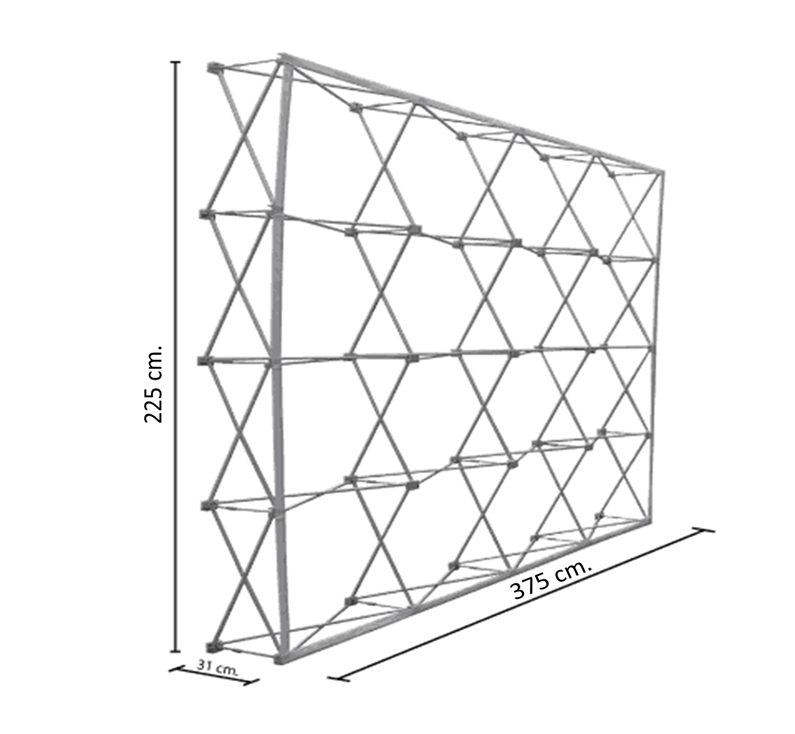 PARTIDA 2.7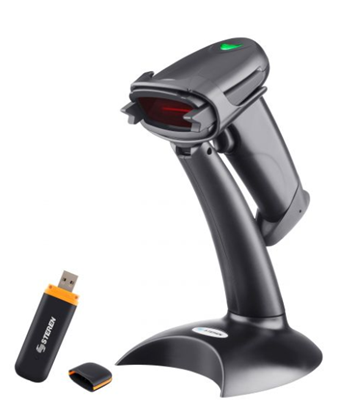 Partida 2.9Pantalla: retroiluminación LED, máxima velocidad de actualización 60 Hz, Tipo HD, diagonal de la pantalla 14pulg, resolución de la pantalla 1366 x 768 Pixeles. Procesador: Potencia de diseño térmico (TDP) 15 W, modelo del procesador i5-10210U, frecuencia del procesador 1.6 GHz, número de núcleos de procesador 4, frecuencia del procesador turbo 4.2 GHz, familia de procesador Intel® Core™ i5-10xxx, fabricante de procesador Intel, caché del procesador 6 MB, Puertos e Interfaces: cantidad de puertos USB 2.0 1, cantidad de puertos VGA (D-Sub) , número de puertos HDMI 1, Versión HDMI 1.4b, Cantidad de puertos tipo A USB 3.0 (3.1 Gen 1) 2, Ethernet LAN (RJ-45) cantidad de puertos 1, Combo de salida de auriculares / micrófono del puerto Si Memoria: Ranuras de memoria 2x SO-DIMM, Memoria interna 8 GB, Tipo de memoria interna DDR4-SDRAM, Velocidad de memoria del reloj 2666 MHz, Memoria interna máxima (64-bit) 16 GB, Memoria interna máxima 16 GB. Medios de almacenaje: Interfaz Serial ATA, Velocidad de rotación de disco duro 5400 RPM, Capacidad total de almacenaje 1000 GB, Capacidad 1000 GB, Número de discos duros instalados 1, Tarjeta de lectura integrada Si, Tarjetas de memoria compatibles SD,SDHC,SDXC, Tamaño de disco duro 2.5pulg., Unidad de almacenamiento Unidad de disco duro, Total HDDs capacity 1000 GB. Red: Conexión a red móvil, Wifi, Bluetooth, Ethernet, Versión de Bluetooth 4.1. Conexión: Tipo de antena 1x1, Estándar Wi-Fi Wi-Fi 5 (802.11ac). Gráficos: Modelo de gráficos en tarjeta Intel® UHD Graphics, cámara frontal.Partida 5.1Simulador neonatal de cuerpo completo. Mide la efectividad de la ventilación y compresiones torácicas. La coloración de su piel cambia según la condición previamente seleccionada. Permite la intubación y succión, maniobra de Sellick, cateterización umbilical, acceso I/O, técnicas de inyección e intravenosas.Características:• Neonato articulado de tamaño completo• Corazón, pulmones, costillas, estómago e hígado• Cianosis periférica y central, así como tono saludable de piel• Vía aérea con lengua, cuerdas vocales, tráquea y esófago• Expansión pulmonar bilateral con elevación torácica• Que permita practicar RCP con técnica de dos pulgares o compresión alterna de dos dedosIncluye:• Neonato• Monitor, pierna IO, brazo de capacitación• 100-240 VCA• Cables de conexión• Manual de instrucciones• Bolsa de transporteSe pide muestraPartida 5.2Simulador neonatal PREMATURO de cuerpo completo mide la efectividad de la ventilación y compresiones torácicas.La coloración de su piel cambie según la condición previamente seleccionada.Permite la intubación y succión, maniobra de Sellick, cateterización umbilical, acceso I/O, técnicas de inyección e intravenosas.Características:• GI: Fosa nasal acepta tubo NG operativo.• Tubo torácico: En el costado acepta tubo torácico sin función.• Ombligo suave y con vena y dos arterias; otro ombligo representa un onfalocele  opcional.• Cuidados generales:Presenta úlceras por presión, fontanelas, cuerpo sin tono muscular ideal para el correcto manejo de prematuros.• Acceso IV: Varios sitios típicos para colocación de sonda IV; uno es funcional, permitiendo la administración de fluidos, los cuales pueden drenarse desde el área del pañal Incluye:• Simulador prematuro.• Pañal y gorro.• Lubricante.• Jeringa de 3cc.• Aguja mariposa de 25g.• Simulación de sangre en polvo.• El color del gorro puede variar.Se solicita muestra del productoPartida 5.3Maniquíes que permitan medir  el índice de compresión mientras practica RCP. Con  monitores que permitan a los instructores guiar a varios estudiantes a la vez.Características:• 4 maniquíes infantes de cuerpo entero.• Disponible con monitor de RCP que provee retroalimentación en tiempo real sobre la tasa y profundidad de las compresiones.• Piel flexible y realista a la vista y tacto; duradero y fácil de limpiar, los electrodos del DEA se adhieren sin dejar residuos adhesivos.• Mecanismo cliquer incorporado que suena cuando el estudiante ha utilizado suficiente fuerza para comprimir el pecho a la profundidad recomendada.• Inclinación de la cabeza / elevación de la barbilla.• Elevación del pecho cuando se practica correctamente la ventilación.• Vías aéreas desechables.• Que Incluya pilas AA.•  Monitor de RCP basado en las Pautas de RCP y ECC de la American Heart Association de 2015.• Sin látex.• Que Incluya 50 bolsas de protección facial / pulmón y una bolsa de transporte. Se solicita muestra del productoPartida 5.4Entrenador de hemorragia posparto con una anatomía que incluye espinas isquiáticas, huesos púbicos y sacro, suave al tacto. El canal vaginal y el cuello uterino posparto  fabricado en silicona de alta calidad. Que incluya como accesorio una bomba que permita un fácil ajuste del tono uterino para simular un útero atónico o contraído, así como depósito de sangre y concentrado de sangre artificial y 2 placentas.El entrenador debe ser útil para practicar los siguientes procedimientos: • Identificación de la naturaleza de la hemorragia posparto: hemorragia uterina, hemorragia cervical (ruptura), hemorragia vaginal (lesión) • Estimación visual del volumen de pérdida de sangre hasta 1,5L. • Manejo del útero atónico • Practica el masaje fundamental • Practica la compresión bimanual • Practique el cateterismo con el catéter CH 14 Contenido de entrega:PPH trainer P97 • Depósito de sangre 1500 ml (incluir bolsa de sangre)• Soporte del depósito de sangre • Concentrado de sangre artificial (2 x 250 ml) ( Incluir)• 2 placentas ( Incluir)El entrenador deberá estar diseñado para ser una herramienta de capacitación obstétrica asequible, versátil y realista, que mejorará la competencia y la confianza del profesional de la salud que brinda atención posparto y controla el sangrado posparto. Favor de Incluir imágenes y características de producto.Partida 5.51. Kit educacional1 tapete de actividades al conducir de vinilo de 10 m x 10 m 18oz, tiene dibujos a un lado que representan un entorno urbano/suburbano con calles, pasos de peatones, cruces de ferrocarril y otros lugares comunes de la ciudad y características de la carretera. Incluye: 2 Trafitambo fabricados en polietileno de media densidad, 100% virgen y con aditivo UV, elaborado en una sola pieza, larga vida útil y de gran resistencia, apilable, con 2 cintas de reflejante. Dimensiones: Altura: 103 cm, Diámetro superior: 39 cm, Diámetro inferior: 49.5 cm, Peso: 3.7Kg10 Conos viales Fabricados en PVC flexible con la capacidad de recuperar totalmente su forma original después de ser atropellados, base especial para proporcionarles estabilidad en condiciones de lluvia o viento, color naranja fluorescente altamente visible con 1 banda de reflejante con protección U.V. Medidas: Base: 26.5 cm. por lado. Alto: 45.0 cm. (15");16 Señales de vialidad para circuito educativo de 33cm. de polipropileno en Vinilo especial para señalización ( 1 de estacionamiento permitido, 1 de estacionamiento prohibido, 2 de alto, 2 de vuelta a la izquierda, 2 de vuelta a la derecha, 2 de paso peatonal, 1 de discapacitado, 1 de ceda el paso, 1 de hospital, 1 de ciclistas en la vía, 1 de paso de escolares, 1 de límite de velocidad 10 km/hr, 16 Postes desmontable de 1.15m de altura fabricado en pvc; 16 Bases en cruceta fabricado en pvc.1 Semáforo led con control remoto. Cambio de luces manual o automático. Varios programas con diferentes velocidades de cambio. Se puede colgar en la pared o sujetar con una base y una pica (base hueca 24 cm y 1 pica de 1.20 de PVC.). Medidas del semáforo para peatones: 24x13x5 cm. Peso 295 gr. Pilas 6 uds de 1.5 URG AA (no incluidas)Mando inalámbrico: pilas botón CR2025 (sí incluidas10 chalecos balizados tamaño infantil color amarillo.2. Carpa publicitaria plegable 3m x 3mCarpa plegable de uso rudo: Incluye Pared completa y 2 1/2 paredes. Calidad DS de acero comercial, perfiles de acero de 11/4' con acabado en pintura electrostática blanca texturizada. Mecanismo de bloqueo en palanca manual. 3.35m de altura máxima con 2.13 de altura libre con un peso de 20.70 kilos.3. Stan informativo1 Stand Móvil Modulo Portátil Transportable Para Promoción Medidas:Cenefa: 70 x 25 cm.Gráfico frontal: 77.5 x 80 cm.Fondo: 32 x 77.5 cm.Altura total: 1.90 mt.Peso total 7 kg.Incluye funda maletín.Fácil de armar y transportar. Con impresión de nivel a todo color.Partida 6.4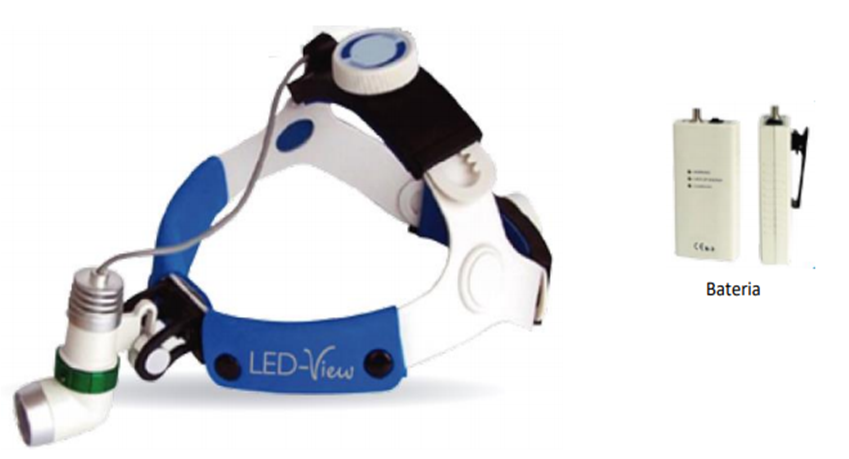 Partida 6.15Doppler fetal para escuchar los sonidos cardíacos fetales durante el control  prenatal en las unidades de salud de primer nivel de atención.  Se solicita muestra y díptico con características de producto.Características:• Diseño TODO EN UNO• Altavoz incorporado• Pantalla LCD digital de FCF• Adquisición de señal por autocorrelación• Panel táctil para fácil control• APP incorporado• Indicador de batería • Acceso a Android o IOS para rastrear el desarrollo del bebé• Transductor de 3MHz detecta el latido del corazón fetal• Baterías AA normales para fácil reemplazo• Apagado automático para ahorro de energía• Volumen ajustable• Tecnología de onda de pulsoCon 2 años de garantía como mínimoPartida 6.16ALCOHOLÍMETRO INHALAMBRICO TOUCH CON EQUIPO DE IMPRESORA Y ESTUCHE RÍGIDO DE USO RUDO.  Aprobación: El equipo deberá está aprobado por la norma de MPI BR-114 del Departamento de Seguridad Pública. Sensor. - El equipo deberá opera exclusivamente con un sensor de celda de combustible electroquímica para detectar y medir la concentración de los vapores de alcohol en aliento espirado. Especificidad: La celda de combustión; es un detector de alcohol y no es afectado por acetona, pintura, vapores de pegamentos, alimentos, dulces, metano, y todas aquellas substancias no alcohólicas, normalmente encontrados en el aliento humano. Precisión: El equipo debe capaz de realizar lecturas de +/- 0.005% BAC hasta o.100 % BAC y +/- 5% arriba de .100% BAC. Rango de Medición: De 0.000 a 0.500% BAC (correspondiente a un rango de 0.000 a 0.500 gramos de alcohol por 210 litros de aliento). Temperatura Operativa. El equipo debe operar desde -5 grados centígrados hasta +50 grados centígrados. Si la temperatura del equipo se encuentra fuera de estos rangos no deberá permitir que se realice una prueba de aliento. Sistema de Muestreo: El equipo deberá tener incorporado un sistema de muestreo de aliento completamente automático y manejado por motor, el cual garantiza que el donante haya provisto una muestra de aliento para análisis proveniente de la parte profunda del pulmón. El equipo no requerirá la intervención del operador para activar el sistema de muestreo. Después de muestrear, el equipo automáticamente se restablece para la próxima muestra. El operador es informado del estatus de la prueba mediante textos sobre una pantalla digital a color y señales audibles. Durante el proceso de encendido, el equipo deberá en forma automática, ciclar el sistema de muestreo, capturar una muestra de aire ambiental, verificar una lectura a cero y restablecer el sistema de muestreo sin requerir intervención del operador. Si se encuentra otro valor que no sea cero, el equipo no permitirá seguir al siguiente paso del proceso de prueba hasta que el sistema de muestreo se haya limpiado. En el caso de que el donante no pueda proveer el volumen de aliento prescrito, mientras el donante sopla, el equipo deberá permitir que el operador active manualmente el proceso de prueba de aliento mediante la opresión de un botón. Ruta de la muestra de Aliento: La ruta del aliento del donante deberá ser por fuera del equipo. Solamente la porción de aliento que se analizará puede ser permitida dentro del equipo. Modos operativos: El Software del equipo deberá permitir un acceso rápido a una prueba de aliento simple utilizando una boquilla desechable y también ser capaz de ser configurado, para operar en otros modos operativos. Rehusar la Prueba: El equipo deberá ser capaz de almacenar el resultado de la prueba de aliento en modalidad “Negativa a Realizar la Prueba” (“Failure to Provide”) cuando el donante se niegue a proveer una muestra de aliento y el operador active esta característica. Fuente de Poder: El equipo deberá operar con baterías estándar “AA. Si se deja sin usar y encendido, el equipo automáticamente se apagará para conservar energía. Sin embargo, si el equipo está en espera de una muestra de aliento, la función de apagado automático deberá de ser deshabilitada. Indicador de Batería Baja: El equipo deberá incorporar un indicador de batería baja de dos etapas. La primera etapa deberá incluir un despliegue grafico del poder restante en las baterías después de cada prueba de aliento. Si el poder de la batería es muy bajo para realizar una prueba confiable, el operador deberá ser informado visualmente y auditivamente y el uso del equipo deberá ser deshabilitado automáticamente. Pantalla: El equipo deberá contar con una pantalla gráfica a color, dactilar y con un tablero integrado para captura de datos, con iluminación para fácil lectura en condiciones de poca luz. La pantalla diagonalmente medirá como mínimo 2.75 pulgadas (70 mm). Un resultado positivo se mantendrá desplegado por 15 segundos. Un resultado en Cero solamente será desplegado por 5 segundos a menos que el operador modifique el tiempo de despliegue de resultados en Cero. Reloj en Tiempo: El equipo deberá contar con un reloj interno el cual mantiene la hora y fecha correcta con un rango de precisión de 5 minutos sobre un periodo de tiempo de 12 meses, con ajuste automático de horario de verano/invierno. Menú de Navegación: La navegación a través de los menús deberá ser posible por medio de ambas opciones, la pantalla dactilar y el tablero de navegación de teclas múltiples.  Memoria: El equipo deberá almacenar el número de prueba, la fecha, la hora, el resultado de la prueba y datos asociados a esta. Almacena al menos 5000 pruebas. Adicionalmente, las operaciones de calibraciones y de verificaciones también son almacenadas. Revisión del Ultimo Resultado: Mientras el equipo se encuentra en modo “Listo” (Ready), los datos relacionados a la última prueba realizada deberán poder ser desplegados presionando un botón de control, aun cuando el equipo haya sido apagado y las baterías removidas y reemplazadas desde la última prueba realizada. Revisión de Base de Datos: Se debe poder revisar en la pantalla el resumen e información detallada de todas las pruebas almacenadas y de operaciones de calibración. Comunicación: El equipo deberá ser capaz de comunicarse con una PC (compatible con IBM) para manejo de configuración y descarga de resultados de pruebas. La capacidad de conexión incluye un puerto mini USB AB. Configuración: Sin cambiar el software del equipo, el equipo tiene que ser configurado por el fabricante o por el centro de servicio en relación a: • Unidades de Alcohol a Desplegar • Formato de Fecha y Hora • Parámetros de Muestreo de Aliento, incluyendo Algoritmos de Muestra, Volumen Descartado, Rango de Flujo del Activador, % de Caída de Flujo antes de Muestrear, Muestreo Manual, Revisión de Ultima Prueba, Nivel de Alarma, Nivel de Sobre Rango, Nivel de Mascara.• Modo de Memoria de Pruebas (Todas las pruebas, solamente positivas, positivas arriba de cierto valor especifico) • Apagado AutomáticoCalibración. El equipo deberá soportar verificación de calibración y procesos de ajuste de calibración que no requieran el uso de un desarmador u otra herramienta de ajuste. Debe ser capaz de ser calibrado mediante el uso ya sea de un simulador de baño húmedo o standard de gas seco. Si se utiliza un estándar de gas seco, el equipo deberá incorporar un sistema de monitoreo de presión atmosférica para ajustes automáticos del valor del estándar de gas seco. El equipo deberá ser capaz de monitorear la fecha de la última calibración y de la última verificación de calibración realizadas. Uso Diestro o Izquierdo. El equipo puede aceptar una muestra de aliento de cualquier lado, izquierdo o derecho, de tal forma que permita el uso fácil para personas Diestras o Zurdas. Especificación de Medio Ambiente • Rango de Humedad Operativa: 10% a 95% no condensante • Rango de Temperatura de Almacenaje: -10 grados C a 60 grados C • Ingreso de Agua y Polvo: – probado y calificado para rango IP-53 Pruebas EMC: Probado de acuerdo a especificaciones EN 61326-1:2006 (Inmunidad a 3V/m). Medidas. No debe exceder de 3 ¼” ancho x 1 ¾ profundo x 7 ¾ alto (83 mm x 45 mm 197mm). Peso. Máximo 15 onzas (426 gramos) sin baterías. Garantía. Contar con una garantía de un año en partes y mano de obra. Accesorios. El equipo deberá incluir: • Baterías • Manual en idioma español• Impresora modular y portátil, de impresión térmica y conexión vía Bluetooth • Cargador para impresora• Rollo de papel térmico para impresora, blanco de 56 grs. Con una medida de 57 milímetros por 46 milímetros de ancho.• Estuche rígido de uso rudo para el equipo. Captura de Datos. A través de la pantalla dactilar, la siguiente información puede ser ingresada y almacenada con el registro de la prueba • Nombre del Donante • Identificación del Donante • Edad del Donante. Impresión. El equipo es capaz de imprimir utilizando una impresora térmica vía conexión Bluetooth. La información disponible a impresión incluye la captura de datos mencionados anteriormente al igual que la fecha en que el equipo fue calibrado y su calibración verificada.LICITACIÓN PÚBLICA NACIONAL No. 36111002-005-2020PROPUESTA ECONOMICAANEXO NÚMERO 2 ECONOMICOPARA LA ADQUISICIÓN DE BIENES MUEBLES (CAPÍTULO 5000) PARA DISTINTOS PROGRAMAS PARA EL FORTALECIMIENTO DE ACCIONES DE SALUD PÚBLICA EN LOS SERVICIOS DE SALUD DEL ESTADO DE COLIMA __________________________________NOMBRE COMPLETO, CARGO Y FIRMABAJO PROTESTA DE DECIR VERDADNota: La propuesta económica debe ir dirigida a los Servicios de Salud del Estado de Colima, con fecha de elaboración y en hoja con membrete.ANEXO 3 (PUNTO 3.3)FORMA EN QUE SE ACREDITA LA EXISTENCIA Y PERSONALIDAD JURÍDICA DEL LICITANTE. (ANEXO 3)Yo, ___(nombre)_, manifiesto BAJO PROTESTA DE DECIR VERDAD, que los datos aquí asentados, son ciertos y han sido debidamente verificados y que cuento con facultades suficientes para comprometer a mi representada a través de la propuesta en la presente Licitación Pública Nacional N° 36111002-005-2020, a nombre y representación de: _(nombre de la persona física o moral).___________________________NOMBRE COMPLETO, CARGO Y FIRMABAJO PROTESTA DE DECIR VERDADANEXO 4 (punto 3.4)CARTA DE ACEPTACIÓN DE BASES.(Aplica para Personas Físicas y Morales)LICDA. LETICIA GUADALUPE DELGADO CARRILLOSECRETARIA DE SALUD Y BIENESTAR SOCIAL Y PRESIDENTA EJECUTIVA DE LOS SERVICIOS DE SALUD DEL ESTADO DE COLIMA.COLIMA, COL.Fecha:	__________________Por este conducto le manifiesto a usted que el suscrito y en mi calidad de (licitante o apoderado)   de la empresa _ (Persona Física o Moral) con relación a la Licitación Pública No. 36111002-005-2020 PARA LA ADQUISICIÓN DE BIENES MUEBLES (CAPÍTULO 5000) PARA DISTINTOS PROGRAMAS PARA EL FORTALECIMIENTO DE ACCIONES DE SALUD PÚBLICA EN LOS SERVICIOS DE SALUD DEL ESTADO DE COLIMA, He leído íntegramente el contenido de las bases y aceptamos participar en esta licitación conforme a éstas, respetando y cumpliendo íntegramente el contenido de las mismas, así mismo para los efectos que surtan en caso de adjudicación.___________________________________________                                NOMBRE COMPLETO, CARGO Y FIRMABAJO PROTESTA DE DECIR VERDADANEXO 5 (punto 3.5)DECLARACIÓN DE INTEGRIDAD LICDA. LETICIA GUADALUPE DELGADO CARRILLOSECRETARIA DE SALUD Y BIENESTAR SOCIAL Y PRESIDENTA EJECUTIVA DE LOS SERVICIOS DE SALUD DEL ESTADO DE COLIMA.COLIMA, COL.FECHA:__________________En relación a la Licitación Pública de carácter nacional. 36111002-005-2020 PARA LA ADQUISICIÓN DE BIENES MUEBLES (CAPÍTULO 5000) PARA DISTINTOS PROGRAMAS PARA EL FORTALECIMIENTO DE ACCIONES DE SALUD PÚBLICA EN LOS SERVICIOS DE SALUD DEL ESTADO DE COLIMA,  El que suscribe __(concursante o apoderado)__en mi carácter de__________________ a nombre de _____ (Persona física o moral) _____ me permito manifestar lo siguiente:Declaro BAJO PROTESTA DE DECIR VERDAD  y con la representación legal que ostento, que esta  _____ (Persona Física o Moral) _____ al igual que sus asociados por sí mismos o través de interpósita persona, se abstendrán de adoptar conductas, para que los servidores públicos de los Servicios de Salud del Estado de Colima, induzcan o alteren las evaluaciones de las propuestas, el resultado del procedimiento, u otros aspectos que otorguen condiciones más ventajosas con relación a los demás participantes. ___________________________________________________NOMBRE COMPLETO, CARGO Y FIRMABAJO PROTESTA DE DECIR VERDADANEXO 6 (punto 3.6)CARTA DEL ARTÍCULO 50 Y 60 DE LA LAASSP(Aplica para Personas Físicas y Morales)LICDA. LETICIA GUADALUPE DELGADO CARRILLOSECRETARIA DE SALUD Y BIENESTAR SOCIAL Y PRESIDENTA EJECUTIVA DE LOS SERVICIOS DE SALUD DEL ESTADO DE COLIMA.COLIMA, COL.Fecha:	 ________________		En relación a la Licitación Pública No 36111002-005-2020 PARA LA ADQUISICIÓN DE BIENES MUEBLES (CAPÍTULO 5000) PARA DISTINTOS PROGRAMAS PARA EL FORTALECIMIENTO DE ACCIONES DE SALUD PÚBLICA EN LOS SERVICIOS DE SALUD DEL ESTADO DE COLIMA,	El que suscribe __________________________ en mi carácter de__________________ a nombre de _____ (persona física o moral) _____ me permito manifestar lo siguiente:Declaro BAJO PROTESTA DE DECIR VERDAD y con la representación legal que ostento, que esta  _____ (Persona Física o Moral) _____ al igual que sus asociados no se encuentran dentro de ninguno de los supuestos comprendidos en el artículo 50 y 60 de la Ley de Adquisiciones,  Arrendamientos y Servicios del Sector Público.___________________________________________________NOMBRE COMPLETO, CARGO Y FIRMABAJO PROTESTA DE DECIR VERDADANEXO 7 (Punto 3.7)CARTA DE GARANTÍA DE LOS BIENES, ARRENDAMIENTOS O SERVICIOS(Lugar y Fecha de Expedición).LICDA. LETICIA GUADALUPE DELGADO CARRILLOSECRETARIA DE SALUD Y BIENESTAR SOCIAL Y PRESIDENTA EJECUTIVA DE LOS SERVICIOS DE SALUD DEL ESTADO DE COLIMA.COLIMA, COL.P   R   E   S  E  N  T  E.EL QUE SUSCRIBE__________________________________________________________ REPRESENTANTE LEGAL DE LA EMPRESA __________________________________,  MANIFIESTA QUE EN CASO DE QUE A MI REPRESENTADA LE SEA ADJUDICADO EL CONTRATO DERIVADO DEL PROCEDIMIENTO  DE LA LICITACIÓN PÚBLICA NACIONAL. 36111002-005-2020 PARA LA ADQUISICIÓN DE BIENES MUEBLES (CAPÍTULO 5000) PARA DISTINTOS PROGRAMAS PARA EL FORTALECIMIENTO DE ACCIONES DE SALUD PÚBLICA EN LOS SERVICIOS DE SALUD DEL ESTADO DE COLIMA, ME COMPROMETO A ENTREGAR LOS BIENES NUEVOS, CON LAS CARACTERISTICAS SEÑALADAS EN EL ANEXO NÚMERO 1 TECNICO GARANTIZANDO TODOS LOS BIENES LICITADOS CONTRA DEFECTOS DE FABRICACIÓN Y VICIOS OCULTOS.A  T  E  N  T  A   M   E  N  T  ENombre de la empresaREPRESENTANTE LEGAL.Nombre y firma.BAJO PROTESTA DE DECIR VERDAD ANEXO 8 (Punto 3.13)INFRAESTRUCTURA, CAPACIDAD TÉCNICA, ADMINISTRATIVA Y ECONÓMICA. (Lugar y Fecha de Expedición).LICDA. LETICIA GUADALUPE DELGADO CARRILLOSECRETARIA DE SALUD Y BIENESTAR SOCIAL Y PRESIDENTA EJECUTIVA DE LOS SERVICIOS DE SALUD DEL ESTADO DE COLIMA.COLIMA, COL.P   R   E   S  E  N  T  E.EL QUE SUSCRIBE__________________________________________________________ REPRESENTANTE LEGAL DE LA EMPRESA __________________________________,  manifiesto BAJO PROTESTA DE DECIR VERDAD que mi representada cuenta con la infraestructura y la capacidad técnica, administrativa y económica para proporcionar los bienes objeto de la presente LICITACIÓN PÚBLICA NACIONAL . 36111002-005-2020 PARA LA ADQUISICIÓN DE BIENES MUEBLES (CAPÍTULO 5000) PARA DISTINTOS PROGRAMAS PARA EL FORTALECIMIENTO DE ACCIONES DE SALUD PÚBLICA EN LOS SERVICIOS DE SALUD DEL ESTADO DE COLIMA, en tiempo y forma. A  T  E  N  T  A   M   E  N  T  ENombre de la empresaREPRESENTANTE LEGAL.Nombre y firma.BAJO PROTESTA DE DECIR VERDADANEXO 9 (Punto 3.14)SUBCONTRATACIONES(Lugar y Fecha de Expedición).LICDA. LETICIA GUADALUPE DELGADO CARRILLOSECRETARIA DE SALUD Y BIENESTAR SOCIAL Y PRESIDENTA EJECUTIVA DE LOS SERVICIOS DE SALUD DEL ESTADO DE COLIMA.COLIMA, COL.P   R   E   S  E  N  T  E.EL QUE SUSCRIBE__________________________________________________________ REPRESENTANTE LEGAL DE LA EMPRESA __________________________________, en atención al punto 3.14 de las presentes bases manifiesto BAJO PROTESTA DE DECIR VERDAD que __ (SI o NO)___ tengo contemplado subcontratar el___ (arrendamiento, bien o servicio)_________________________ en razón de la siguiente justificación__________________________________________________ para la LICITACIÓN PÚBLICA NACIONAL . 36111002-005-2020 PARA LA ADQUISICIÓN DE BIENES MUEBLES (CAPÍTULO 5000) PARA DISTINTOS PROGRAMAS PARA EL FORTALECIMIENTO DE ACCIONES DE SALUD PÚBLICA EN LOS SERVICIOS DE SALUD DEL ESTADO DE COLIMA. A  T  E  N  T  A   M   E  N  T  ENombre de la empresaREPRESENTANTE LEGAL.Nombre y firma.BAJO PROTESTA DE DECIR VERDADANEXO 10 (Punto 3.15)ESCRITO QUE FACULTE AL PARTICIPANTE A INTERVENIR EN LA LICITACIÓN(Lugar y Fecha de Expedición).LICDA. LETICIA GUADALUPE DELGADO CARRILLOSECRETARIA DE SALUD Y BIENESTAR SOCIAL Y PRESIDENTA EJECUTIVA DE LOS SERVICIOS DE SALUD DEL ESTADO DE COLIMA.COLIMA, COL.P   R   E   S  E  N  T  E.EL QUE SUSCRIBE__________________________________________________________ REPRESENTANTE LEGAL DE LA EMPRESA __________________________________, manifiesto BAJO PROTESTA DE DECIR VERDAD que cuento con las facultades suficientes para adquirir compromisos con la LICITACIÓN PÚBLICA NACIONAL. 36111002-005-2020 PARA LA ADQUISICIÓN DE BIENES MUEBLES (CAPÍTULO 5000) PARA DISTINTOS PROGRAMAS PARA EL FORTALECIMIENTO DE ACCIONES DE SALUD PÚBLICA EN LOS SERVICIOS DE SALUD DEL ESTADO DE COLIMA . A  T  E  N  T  A   M   E  N  T  ENombre de la empresaREPRESENTANTE LEGAL.Nombre y firma.BAJO PROTESTA DE DECIR VERDADANEXO 11 (Punto 3.16)ESCRITO PARA NO PRESENTAR PROPUESTAS CONJUNTAS(Lugar y Fecha de Expedición).LICDA. LETICIA GUADALUPE DELGADO CARRILLOSECRETARIA DE SALUD Y BIENESTAR SOCIAL Y PRESIDENTA EJECUTIVA DE LOS SERVICIOS DE SALUD DEL ESTADO DE COLIMA.COLIMA, COL.P   R   E   S  E  N  T  E.EL QUE SUSCRIBE__________________________________________________________ REPRESENTANTE LEGAL DE LA EMPRESA __________________________________, PARA LA LICITACIÓN PÚBLICA NACIONAL. 36111002-005-2020 PARA LA ADQUISICIÓN DE BIENES MUEBLES (CAPÍTULO 5000) PARA DISTINTOS PROGRAMAS PARA EL FORTALECIMIENTO DE ACCIONES DE SALUD PÚBLICA EN LOS SERVICIOS DE SALUD DEL ESTADO DE COLIMA, manifiesto BAJO PROTESTA DE DECIR VERDAD que determino mi propuesta de manera independiente, sin consultar, comunicar o acordar con ningún otro participante. Además manifiesto conocer las infracciones y sanciones aplicables en caso de cometer alguna práctica prohibida por la Ley Federal de CompetenciaA  T  E  N  T  A   M   E  N  T  ENombre de la empresaREPRESENTANTE LEGAL.Nombre y firma.BAJO PROTESTA DE DECIR VERDADANEXO 12 (Punto 3.17)ESCRITO PARA PROPUESTAS CONJUNTAS(Lugar y Fecha de Expedición).LICDA. LETICIA GUADALUPE DELGADO CARRILLOSECRETARIA DE SALUD Y BIENESTAR SOCIAL Y PRESIDENTA EJECUTIVA DE LOS SERVICIOS DE SALUD DEL ESTADO DE COLIMA.COLIMA, COL.P   R   E   S  E  N  T  E.EL QUE SUSCRIBE__________________________________________________________ REPRESENTANTE LEGAL DE LA EMPRESA __________________________________, para objeto de la LICITACIÓN PÚBLICA NACIONAL. 36111002-005-2020 PARA LA ADQUISICIÓN DE BIENES MUEBLES (CAPÍTULO 5000) PARA DISTINTOS PROGRAMAS PARA EL FORTALECIMIENTO DE ACCIONES DE SALUD PÚBLICA EN LOS SERVICIOS DE SALUD DEL ESTADO DE COLIMA, manifiesto BAJO PROTESTA DE DECIR VERDAD la imposibilidad de presentar propuestas de manera individual, realizándolo a través de propuesta conjunta.A  T  E  N  T  A   M   E  N  T  ENombre de la empresaREPRESENTANTE LEGAL.Nombre y firma.BAJO PROTESTA DE DECIR VERDADANEXO 13 (Punto 3.18)CARTA COMPROMISO(Lugar y Fecha de Expedición).LICDA. LETICIA GUADALUPE DELGADO CARRILLOSECRETARIA DE SALUD Y BIENESTAR SOCIAL Y PRESIDENTA EJECUTIVA DE LOS SERVICIOS DE SALUD DEL ESTADO DE COLIMA.COLIMA, COL.P   R   E   S  E  N  T  E.EL QUE SUSCRIBE__________________________________________________________ REPRESENTANTE LEGAL DE LA EMPRESA __________________________________,  MANIFIESTA QUE EN CASO DE QUE A MI REPRESENTADA LE SEA ADJUDICADO EL CONTRATO DERIVADO DEL PROCEDIMIENTO  DE LA LICITACIÓN PÚBLICA NACIONAL. 36111002-005-2020 PARA LA ADQUISICIÓN DE BIENES MUEBLES (CAPÍTULO 5000) PARA DISTINTOS PROGRAMAS PARA EL FORTALECIMIENTO DE ACCIONES DE SALUD PÚBLICA EN LOS SERVICIOS DE SALUD DEL ESTADO DE COLIMA, me comprometo BAJO PROTESTA DE DECIR VERDAD a garantizar  los bienes con las características señaladas en el ANEXO NÚMERO 1 TECNICO contra defectos de calidad y fabricación por un periodo de UN AÑO a partir de la entrega del bien.A  T  E  N  T  A   M   E  N  T  ENombre de la empresaREPRESENTANTE LEGAL.Nombre y firma.BAJO PROTESTA DE DECIR VERDAD ANEXO 14 (Punto 3.19)TRANSPARENCIA Y DATOS PERSONALES_____________DE _________DE____________________LIC. LETICIA GUADALUPE DELGADO CARRILLO SECRETARIA DE SALUD Y BIENESTAR SOCIAL Y PRESIDENTA EJECUTIVA DE LOS SERVICIOS DE SALUD DEL ESTADO DE COLIMA.COLIMA, COL..El que suscribe__________________________________________________________ representante legal de la empresa __________________________________, para objeto de la LICITACIÓN PÚBLICA NACIONAL. 36111002-005-2020 PARA LA ADQUISICIÓN DE BIENES MUEBLES (CAPÍTULO 5000) PARA DISTINTOS PROGRAMAS PARA EL FORTALECIMIENTO DE ACCIONES DE SALUD PÚBLICA EN LOS SERVICIOS DE SALUD DEL ESTADO DE COLIMA y enterado(a) de  las disposiciones contenidas en el artículo 29 de la Ley de Transparencia y acceso a la información Pública y los demás relativos del mismo ordenamiento legal, la Ley de protección de Datos personales y los lineamientos técnicos generales para la publicación, homologación y estandarización de la información de las obligaciones establecidas en el titulo quinto y en la fracción IV del artículo 31 de la Ley general de transparencia y acceso a la información pública que deben difundir los sujetos obligados en los portales de Internet y en la plataforma nacional de transparencia, manifiesto mi conformidad en el tratamiento público de lo los datos personales y/o de mi representada que los Servicios de Salud del Estado de Colima como sujeto obligado y cumpliendo las leyes, reglamentos y disposiciones legales realice de todos los actos de la presente Licitación, así como de los actos jurídicos que de ella se deriven.A  T  E  N  T  A   M   E  N  T  ENombre de la empresaREPRESENTANTE LEGAL.Nombre y firma.BAJO PROTESTA DE DECIR VERDADANEXO NUMERO 15 (Punto 3.20).FORMATO PARA LA MANIFESTACION QUE DEBERA PRESENTAR EL LICITANTE PARA ACREDITAR QUE ES DE NACIONALIDAD MEXICANA. (ARTÌCULO 35, REGLAMENTO)._____________DE _________DE____________________LICDA. LETICIA GUADALUPE DELGADO CARRILLOSECRETARIA DE SALUD Y BIENESTAR SOCIAL Y PRESIDENTA EJECUTIVA DE LOS SERVICIOS DE SALUD DEL ESTADO DE COLIMA.COLIMA, COL.P R E S E N T E.ME REFIERO AL PROCEDIMIENTO ___________________NÚMERO________________EN EL QUE MI REPRESENTADA, LA EMPRESA __________________________________________________, PARTICIPA A TRAVÉS DE LA PROPUESTA QUE SE CONTIENE EN EL PRESENTE SOBRE. SOBRE EL PARTICULAR Y EN LOS TÉRMINOS DE LO PREVISTO EN EL ARTÍCULO 35 DEL REGLAMENTO DE LA LEY DE ADQUISICIONES, ARRENDAMIENTOS Y SERVICIOS DEL SECTOR PÚBLICO, MANIFIESTO  QUE EL QUE SUSCRIBE, DECLARA BAJO PROTESTA DE DECIR VERDAD, QUE MI REPRESENTADA ES DE NACIONALIDAD MEXICANA. A T E N T A M E N TENOMBRE Y FIRMA DEL REPRESENTANTE LEGAL DE LA EMPRESA LICITANTE.BAJO PROTESTA DE DECIR VERDADANEXO No. 16ACLARACION DE DUDAS(Lugar y Fecha de Expedición).LICDA. LETICIA GUADALUPE DELGADO CARRILLOSECRETARIA DE SALUD Y BIENESTAR SOCIAL Y PRESIDENTA EJECUTIVA DE LOS SERVICIOS DE SALUD DEL ESTADO DE COLIMA.COLIMA, COL.P   R   E   S  E  N  T  E.Por medio de la presente, nos permitimos solicitar la aclaracion de las siguientes dudas de la Licitacion Publica Nacional  no. 36111002-005-2020A).- DE CARACTER ADMINISTRATIVOB).- DE CARACTER TECNICOC).- DE CARACTER LEGALA  T  E  N  T  A   M   E  N  T  ENombre de la empresaREPRESENTANTE LEGAL.Nombre y firma.BAJO PROTESTA DE DECIR VERDAD INSTRUCCIONES PARA FORMULAR EL FORMATO DE ACLARACION A LAS BASES:Nota importante: este formato deberá presentarse en los plazos establecidos en el numeral 2.2, por escrito a máquina o medio electrónico (formato word) y ser presentado en papel membretado del licitante y firmado por el representante legalmente autorizado.EN EL APARTADO A).- DE CARACTER ADMINISTRATIVO.Debera asentar detalladamente y de forma clara la pregunta de aspectos administrativos que solicite sea aclarada en el evento de aclaracion a las bases, absteniendose de hacer anotaciones en el espacio correspondiente a respuestas, ya que esta reservado para que el area de la convocante a la que va dirigida la pregunta, de respuesta a la misma.EN EL APARTADO B).- DE CARACTER TECNICO.Debera asentar detalladamente y de forma clara la pregunta de aspectos tecnicos que solicite sea aclarada en el evento de aclaracion a las bases, absteniendose de hacer anotaciones en el espacio correspondiente a respuestas, ya que esta reservado para que el area de la convocante a la que va dirigida la pregunta, de respuesta a la misma.EN EL APARTADO C).- DE CARACTER LEGAL.Debera asentar detalladamente y de forma clara la pregunta de aspectos legales que solicite sea aclarada en el evento de aclaracion a las bases, absteniendose de hacer anotaciones en el espacio correspondiente a respuestas, ya que esta reservado para que el area de la convocante a la que va dirigida la pregunta, de respuesta a la misma.NOMBRE DEL REPRESENTANTE, CARGO Y FIRMA.Debera anotar el nombre, cargo y estar firmada por el representante del licitante, que este facultado legalmente para participar en los eventos de licitacion.ANEXO 17FORMATO DE CONTRATO CONTRATO PARA LA PARA LA ADQUISICIÓN DE BIENES MUEBLES (CAPÍTULO 5000) PARA DISTINTOS PROGRAMAS PARA EL FORTALECIMIENTO DE ACCIONES DE SALUD PÚBLICA EN LOS SERVICIOS DE SALUD DEL ESTADO DE COLIMA, QUE CELEBRAN POR UNA PARTE EL ORGANISMO PÚBLICO DESCENTRALIZADO SERVICIOS DE SALUD DEL ESTADO DE COLIMA; DENOMINADO EN LO SUCESIVO Y PARA LOS EFECTOS LEGALES DEL PRESENTE CONTRATO COMO “EL ORGANISMO”, REPRESENTADO POR LA LAET. LETICIA GUADALUPE DELGADO CARRILLO, EN SU CARÁCTER DE SECRETARIA DE SALUD Y BIENESTAR SOCIAL Y PRESIDENTA EJECUTIVA DE LOS SERVICIOS DE SALUD DEL ESTADO DE COLIMA; Y POR OTRA PARTE                                       ___________________.,  REPRESENTADO POR EL CIUDADANO ____________________,  DENOMINADO EN LO SUCESIVO Y PARA LOS EFECTOS LEGALES DEL PRESENTE CONTRATO COMO “EL PROVEEDOR” Y CUANDO COMPAREZCAN DE FORMA CONJUNTA SE LES DENOMINARÁ “LAS PARTES”; AMBAS CON FACULTADES  SUFICIENTES PARA CELEBRAR EL PRESENTE CONTRATO, ASÍ QUE POR LO ANTERIORMENTE VERTIDO Y AL TENOR DE LAS SIGUIENTES ANTECEDENTES, DECLARACIONES Y CLÁUSULAS SE EXPRESA LO SIGUIENTE: A N T E C E D E N T E S:EL PRESENTE CONTRATO SE ADJUDICÓ A “EL PROVEEDOR” POR LA CANTIDAD DE $_________________ (__________________________ PESOS 00/100 M. N.), MEDIANTE EL PROCEDIMIENTO DE CONTRATACIÓN POR LICITACION PUBLICA NACIONAL PRESENCIAL NO. 36111002-005-2020, CON FUNDAMENTO EN LOS ARTÍCULOS 1, FRACCIÓN VI, 3, FRACCIÓN I 24, 25, 26 FRACCIÓN I, 26 BIS FRACCIÓN I, 28, FRACCIÓN I, 32, 33, 34, 35, 36, 37 Y DEMAS RELATIVOS DE LA LEY DE ADQUISICIONES, ARRENDAMIENTOS Y SERVICIOS DEL SECTOR PÚBLICO, QUE EN LO SUCESIVO SE LE DENOMINARA “LA LEY”, PUBLICADA EN EL DIARIO  OFICIAL DE LA FEDERACIÓN EL 4 DE ENERO DE 2000; EL SERVICIO OBJETO DEL PRESENTE CONTRATO SERÁ CUBIERTO CON CARGO AL PRESUPUESTO DE AFASPE RAMO 12 2020.DECLARACIONES:1.-”EL ORGANISMO” POR CONDUCTO DE LA LICDA. LETICIA GUADALUPE DELGADO CARRILLO, EN SU CARÁCTER DE SECRETARIA DE SALUD Y BIENESTAR SOCIAL Y DE LA PRESIDENCIA EJECUTIVA DE LOS SERVICIOS DE SALUD DEL ESTADO DE COLIMA, DECLARA QUE;1.1. QUE ES UN ORGANISMO PÚBLICO DESCENTRALIZADO, CON PERSONALIDAD JURÍDICA Y PATRIMONIO PROPIO, CUYO OBJETO ES LA ORGANIZACIÓN Y OPERACIÓN DE LOS SERVICIOS DE SALUD PREVISTOS EN LOS ARTÍCULOS 1, 2 Y DEMÁS RELATIVOS DE LA LEY DE SALUD DEL ESTADO DE COLIMA, PUBLICADA EN EL PERIÓDICO OFICIAL “EL ESTADO DE COLIMA” DE FECHA 23 DE DICIEMBRE DE 2000 Y SUS MODIFICACIONES O REFORMAS, DE CONFORMIDAD CON LO ESTABLECIDO EN LOS ARTÍCULOS 1 Y 2 DEL DECRETO NÚMERO 227, PUBLICADO EN EL PERIÓDICO OFICIAL “EL ESTADO DE COLIMA”, EL DÍA 26 (VEINTISÉIS) DE OCTUBRE DE 1996 (MIL NOVECIENTOS NOVENTA Y SEIS), MEDIANTE EL CUAL SE CREAN “LOS SERVICIOS DE SALUD DEL ESTADO DE COLIMA”. 1.2. QUE LA C. LICDA. LETICIA GUADALUPE DELGADO CARRILLO, ACREDITA SU PERSONALIDAD COMO SECRETARIA DE SALUD Y BIENESTAR SOCIAL Y DE LA PRESIDENCIA EJECUTIVA DE LOS SERVICIOS DE SALUD DEL ESTADO DE COLIMA, CON LOS NOMBRAMIENTO DE FECHA 18 (DIECIOCHO) DE SEPTIEMBRE DEL 2020 (DOS MIL DIECINUEVE), LEGALMENTE EXPEDIDOS POR EL LIC. JOSÉ IGNACIO PERALTA SÁNCHEZ, GOBERNADOR CONSTITUCIONAL DEL ESTADO LIBRE Y SOBERANO DE COLIMA; POR LO QUE DE CONFORMIDAD CON LO ESTABLECIDO EN EL ARTÍCULO 24, NUMERAL 1, FRACCIONES I Y XII Y DEMÁS RELATIVOS DEL REGLAMENTO INTERIOR DEL ORGANISMO PÚBLICO DESCENTRALIZADO “SERVICIOS DE SALUD DEL ESTADO DE COLIMA”; PUBLICADO EN EL PERIÓDICO OFICIAL DEL ESTADO DE COLIMA, DE FECHA 28 DE ENERO DE 2017, CUENTA CON LA PERSONALIDAD JURÍDICA PARA SUSCRIBIR EL PRESENTE INSTRUMENTO.1.3. ESTAR EN DISPOSICIÓN DE CELEBRAR EL PRESENTE CONTRATO DE  ADQUISICÓN DE MATERIAL DE IMPRESIÓN Y PUBLICIDAD PARA LOS PROGRAMAS PRIORITARIOS Y SUJETARLO A LA LEY DE ADQUISICIONES, ARRENDAMIENTOS Y SERVICIOS DEL SECTOR PÚBLICO, QUE ESTABLECE QUE DICHO ORDENAMIENTO ES DE ORDEN PÚBLICO Y TIENE COMO OBJETO REGLAMENTAR LA ADQUISICIÓN DE BIENES DE CUALQUIER NATURALEZA, ARRENDAMIENTOS DE BIENES MUEBLES Y PRESTACIÓN DE SERVICIOS DEL SECTOR PÚBLICO, DE ACUERDO A LAS BASES PREVISTAS POR EL ARTÍCULO 134 DE LA CONSTITUCIÓN POLÍTICA DE LOS ESTADOS UNIDOS MEXICANOS Y EL ARTÍCULO 107 DE LA CONSTITUCIÓN POLÍTICA DEL ESTADO LIBRE Y SOBERANO DE COLIMA, EN EL ÁMBITO DE COMPETENCIA QUE REALICEN LA ADMINISTRACIÓN PÚBLICA DEL ESTADO, INCLUYENDO A LOS ORGANISMOS DESCENTRALIZADOS, COMO EL QUE NOS OCUPA; QUEDAN COMPRENDIDOS EN GENERAL LA PRESTACIÓN DE SERVICIOS DE CUALQUIER NATURALEZA CUYA PRESTACIÓN GENERE UNA OBLIGACIÓN DE PAGO PARA LOS ENTES GUBERNAMENTALES, SALVO QUE LA PRESTACIÓN DE SERVICIOS SE ENCUENTRE REGULADA EN FORMA ESPECÍFICA POR OTRAS DISPOSICIONES LEGALES, SEGÚN LO ESTABLECIDO EN EL ARTÍCULO 10 DE “LA LEY”.1.4. PARA LOS EFECTOS LEGALES DEL PRESENTE INSTRUMENTO, SE SEÑALA COMO DOMICILIO DE “EL ORGANISMO” EL UBICADO EN LA CALLE LICEO DE VARONES ESQUINA DR. RUBÉN ARGÜERO SÁNCHEZ SIN NÚMERO COLONIA LA ESPERANZA C. P. 28085 DE ESTA CIUDAD DE COLIMA, COLIMA Y COMO DOMICILIO FISCAL EL UBICADO EN CALLE JUÁREZ 235 COLONIA CENTRO, CÓDIGO POSTAL 28000, EN LA CIUDAD DE COLIMA, COLIMA.2.- DECLARA “EL PROVEEDOR”, POR CONDUCTO DEL CIUDADANO ______________________________ QUE: 2.1. QUE LA SUYA ES UNA SOCIEDAD LEGALMENTE CONSTITUIDA, DE ACUERDO CON LA ESCRITURA PÚBLICA NÚMERO ____________ (_____________) DE FECHA ______ (_________) DE ______________ DE ______ (______________), OTORGADA ANTE LA FE DEL LICENCIADO _________________ NOTARIO PÚBLICO NÚMERO _____ (_______) CON LEGAL EJERCICIO EN LA CIUDAD DE ___________, DERIVADA DE LA ESCRITURA PÚBLICA NÚMERO _____________ (____________) DE FECHA _____ (_____________) DE ______________ DE _______ (_____________________), OTORGADA ANTE LA FE DEL LICENCIADO __________________ NOTARIO PÚBLICO NÚMERO ______ (_______________) CON LEGAL EJERCICIO EN LA CIUDAD DE ____________, E INSCRITA EN EL REGISTRO PÚBLICO DE COMERCIO DEL DIESTRITO FEDERAL, CON EL FOLIO MERCANTIL NÚMERO ______________. 2.2. QUE EL CIUDADANO ________________________ EN SU CARÁCTER DE REPRESENTANTE LEGAL, ESTÁ FACULTADO PARA REPRESENTAR LEGALMENTE A LA PERSONA MORAL DENOMINADA “______________________. Y SUSCRIBIR EL PRESENTE CONTRATO, ACREDITANDO LA PERSONALIDAD Y FACULTADES QUE SE LE ATRIBUYERON, CON LA ESCRITURA PÚBLICA NÚMERO ____________ (___________________) DE FECHA ________ (__________) DE ____________ DE __________ (__________________), OTORGADA ANTE LA FE DEL LICENCIADO __________________, TITULAR DE LA NOTARÍA PÚBLICA NÚMERO _______ (_____________) CON LEGAL EJERCICIO EN LA CIUDAD DE __________, EN EL QUE SE CONFIERE PODER PARA LICITACIONES, PODER BASTANTE PARA FIRMAR EL PRESENTE CONTRATO, NOMBRAMIENTO QUE A LA FECHA Y BAJO PROTESTA DE DECIR VERDAD, MANIFIESTA NO LE HA SIDO REVOCADO DE MANERA ALGUNA. 2.3. QUE “EL PROVEEDOR” SE ENCUENTRA INSCRITO EN EL REGISTRO FEDERAL DE CONTRIBUYENTES CON NÚMERO DE REGISTRO ______________________; EL CUAL FUE EXPEDIDO POR EL SERVICIO DE ADMINISTRACIÓN TRIBUTARIA. 2.4. “EL PROVEEDOR” PARA LOS FINES Y EFECTOS LEGALES DEL PRESENTE CONTRATO, TIENE COMO DOMICILIO LEGAL EL UBICADO EN LA CALLE ______________________________________________.2.5. EL OBJETO SOCIAL DE “EL PROVEEDOR” ES: ________________________________________________________________________________________________________________________________________________________________________________________ 2.6. QUE “EL PROVEEDOR”, NO SE ENCUENTRA EN NINGUNO DE LOS SUPUESTOS SEÑALADOS EN LOS ARTÍCULOS 50 Y 60 DE LA LEY DE ADQUISICIONES, ARRENDAMIENTOS Y SERVICIOS DEL SECTOR PÚBLICO, LO QUE SE MANIFIESTA EN EL INSTRUMENTO BAJO PROTESTA DE DECIR VERDAD Y PARA LOS EFECTOS LEGALES DEL PRESENTE CONTRATO. 2.7. MANIFIESTA HABER REVISADO LOS DOCUMENTOS E INFORMACIÓN PROPORCIONADA POR “EL ORGANISMO”, PARA EL DEBIDO CUMPLIMIENTO DEL OBJETO DEL CONTRATO, POR LO QUE NO PODRÁ INVOCAR SU DESCONOCIMIENTO O SOLICITAR SU MODIFICACIÓN POR ESTE CONCEPTO.2.8. CUENTA CON CONOCIMIENTOS TÉCNICOS, LA EXPERIENCIA Y LOS RECURSOS MATERIALES HUMANOS Y TÉCNICOS NECESARIOS PARA QUE LA ENTREGA DE LOS SERVICIOS SEA EFICIENTE Y ADECUADA A LAS NECESIDADES DEL “ORGANISMO” Y QUE NO REQUIERE DE OTROS ESPECIALISTAS EN LA MATERIA PARA EL CUMPLIMIENTO DEL PRESENTE CONTRATO.POR LO QUE UNA VEZ EXPUESTAS LAS DECLARACIONES DE “LAS PARTES” CONFORMES EN RECONOCERSE MUTUAMENTE LA PERSONALIDAD CON LA QUE COMPARECEN EN EL PRESENTE INSTRUMENTO JURÍDICO, SUJETAN SUS COMPROMISOS A LA FORMA, TÉRMINOS Y CONDICIONES QUE SE ESTABLECEN EN LAS SIGUIENTES:CLÁUSULAS:PRIMERA.- DEL OBJETO DEL CONTRATO. EL PRESENTE CONTRATO TIENE POR OBJETO LA PARA LA ADQUISICIÓN DE BIENES MUEBLES (CAPÍTULO 5000) PARA DISTINTOS PROGRAMAS PARA EL FORTALECIMIENTO DE ACCIONES DE SALUD PÚBLICA EN LOS SERVICIOS DE SALUD DEL ESTADO DE COLIMA, POR PARTE DE “EL PROVEEDOR”.SEGUNDA.- MONTO.- “EL ORGANISMO” SE OBLIGA A PAGAR A “EL PROVEEDOR” LA CANTIDAD DE $ ___________________ (_____________________________) MÁS EL IMPUESTO AL VALOR AGREGADO (IVA); DEBIENDO INCLUIR “EL PROVEEDOR” TODOS LOS COSTOS INVOLUCRADOS, POR LO QUE “EL PROVEEDOR” NO PODRÁ AGREGAR NINGÚN COSTO EXTRA Y SERÁN INALTERABLES DURANTE LA VIGENCIA DEL PRESENTE CONTRATO, OBLIGÁNDOSE “EL PROVEEDOR” A PROPORCIONAR A “EL ORGANISMO” EN LOS DOMICILIOS QUE ÚNICA Y EXCLUSIVAMENTE SE INDICAN PARA ESE FIN, MONTO Y BIENES,  QUE AMPARA EL SIGUIENTE:RESUMEN DEL ANEXO 1TERCERA.- LOS PRECIOS MENCIONADOS EN LA CLÁUSULA SERÁN FIJOS; DURANTE LA VIGENCIA DEL PRESENTE CONTRATO,  QUE LO SERÁ  A PARTIR DEL __________________________________; Y QUE SE PERFECCIONARÁ A LA ENTREGA A SATISFACCIÓN DE “EL ORGANISMO”, LO ANTERIOR DE CONFORMIDAD CON LO ESTIPULADO EN EL ARTÍCULO 44 DE “LA LEY”, SI TERMINADA LA VIGENCIA DE ESTE CONTRATO “EL ORGANISMO” TUVIERA LA NECESIDAD DE REQUERIR LA ADQUISICIÓN DE MÁS BIENES DE “EL PROVEEDOR”, SE REQUERIRÁ LA CELEBRACIÓN DE UN NUEVO CONTRATO, CONCLUIDO EL TÉRMINO DEL PRESENTE CONTRATO, NO PODRÁ HABER PRÓRROGA AUTOMÁTICA POR EL SIMPLE TRANSCURSO DEL TIEMPO Y TERMINARÁ SIN NECESIDAD DE DARSE AVISO ENTRE LAS PARTES.DE CONFORMIDAD CON EL ARTÍCULO  EL 52 DE “LA LEY”, “EL ORGANISMO”  PODRÁ, DENTRO DE SU PRESUPUESTO APROBADO Y DISPONIBLE, BAJO SU RESPONSABILIDAD Y POR RAZONES FUNDADAS, ACORDAR EL INCREMENTO DEL MONTO DEL CONTRATO O DE LA CANTIDAD DE BIENES, SOLICITADOS MEDIANTE MODIFICACIONES A SUS CONTRATOS VIGENTES, SIEMPRE QUE LAS MODIFICACIONES NO REBASEN, EN CONJUNTO, EL VEINTE POR CIENTO DEL MONTO O CANTIDAD DE LOS CONCEPTOS O VOLÚMENES ESTABLECIDOS ORIGINARIAMENTE EN LOS MISMOS Y EL PRECIO DE LOS BIENES, SEA IGUAL AL PACTADO ORIGINARIAMENTE.CUARTA.- FORMA Y LUGAR DE PAGO.- “EL ORGANISMO” SE OBLIGA A PAGAR A “EL PROVEEDOR”, EL PRECIO OBJETO DE ESTE CONTRATO ENTREGADOS EN PESOS MEXICANOS,  EL CUAL NO PODRÁ EXCEDER DE VEINTE DÍAS NATURALES POSTERIORES A LA PRESENTACIÓN DE LAS FACTURAS RESPECTIVAS, EN EL DOMICILIO UBICADO EN CALLE CARLOS SALAZAR PRECIADO NÚMERO 249, COLONIA BURÓCRATAS MUNICIPALES, CÓDIGO POSTAL 28040, LA ESTANCIA, COLIMA, COLIMA, PREVIA ENTREGA DE LOS BIENES, DE CONFORMIDAD AL ARTÍCULO 51 DE “LA LEY”. “EL PROVEEDOR” PODRÁ OPTAR PARA QUE “EL ORGANISMO” EFECTÚE EL PAGO DE LA ADQUISICIÓN DEL PRESENTE CONTRATO, A TRAVÉS DEL ESQUEMA ELECTRÓNICO INTERBANCARIO  QUE “EL ORGANISMO” TIENE EN OPERACIÓN, PARA TAL EFECTO, DEBERÁ PRESENTAR EN EL DOMICILIO CITADO LÍNEAS ARRIBA, PETICIÓN ESCRITA INDICANDO: RAZÓN SOCIAL, DOMICILIO FISCAL, NÚMERO TELEFÓNICO, NOMBRE COMPLETO DEL APODERADO LEGAL CON FACULTADES DE COBRO Y SU FIRMA, NÚMERO DE CUENTA DE CHEQUES, SUCURSAL Y PLAZA, ASÍ COMO, COPIA DE LA CÉDULA DEL REGISTRO FEDERAL DE CONTRIBUYENTES, PODER NOTARIAL E IDENTIFICACIÓN OFICIAL, LOS ORIGINALES SE SOLICITAN ÚNICAMENTE PARA COTEJAR LOS DATOS Y LE SERÁN DEVUELTOS EN EL MISMO ACTO.ASIMISMO, “EL ORGANISMO” SÓLO RECIBIRÁ O ACEPTARÁ LOS BIENES  MATERIA DEL PRESENTE CONTRATO, PREVIA VERIFICACIÓN DE LAS FACTURAS FIRMADAS DE ACEPTACIÓN EN LA ENTREGA DE LOS BIENES, EN TAL VIRTUD, “EL PROVEEDOR”, MANIFIESTA EXPRESAMENTE SU CONFORMIDAD DE QUE HASTA EN TANTO NO SE CUMPLA DE CONFORMIDAD CON LO ESTABLECIDO EN EL PÁRRAFO ANTERIOR, CON LA VERIFICACIÓN DE ESPECIFICACIONES Y ACEPTACIÓN DE LA ADQUISICIÓN OBJETO DE ESTE CONTRATO, LOS BIENES NO SE TENDRÁN POR ACEPTADOS O RECIBIDOS POR PARTE DE “EL ORGANISMO.TRATÁNDOSE DE PAGOS EN EXCESO QUE HAYA RECIBIDO “EL PROVEEDOR”, ÉSTE DEBERÁ REINTEGRAR DICHAS CANTIDADES EN EXCESO, MÁS LOS INTERESES CORRESPONDIENTES, CONFORME A LO SEÑALADO EN EL TERCER PÁRRAFO DEL ARTÍCULO 51 DE “LA LEY”. LOS CARGOS SE CALCULARÁN SOBRE LAS CANTIDADES PAGADAS EN EXCESO EN CADA CASO Y SE COMPUTARÁN POR DÍAS NATURALES DESDE LA FECHA DEL PAGO, HASTA LA FECHA EN QUE SE PONGAN EFECTIVAMENTE LAS CANTIDADES A DISPOSICIÓN DE LA DEPENDENCIA O ENTIDAD. QUINTA.- PATENTES Y MARCAS.- “EL PROVEEDOR” ASUMIRÁ LA RESPONSABILIDAD TOTAL PARA EL CASO EN QUE AL VENDER Y SUMINISTRAR LAS PARTIDAS ADJUDICADAS POR “EL ORGANISMO”, INFRINJA DERECHOS SOBRE PATENTES, MARCAS O VIOLEN REGISTROS O DERECHOS DE AUTOR, LIBERANDO A “EL ORGANISMO” DE CUALQUIER RESPONSABILIDAD DE CARÁCTER CIVIL, PENAL, MERCANTIL, FISCAL O DE CUALQUIER OTRA ÍNDOLE O MATERIA.“EL PROVEEDOR” SE OBLIGA CON “EL ORGANISMO”, A RESPONDER PERSONAL E ILIMITADAMENTE DE LOS DAÑOS Y PERJUICIOS QUE PUDIERA CAUSAR CON MOTIVO DE LA ENTREGA DE LOS BIENES DE LA PRESENTE ADQUISICIÓN, A “EL ORGANISMO” Y/O A TERCEROS, SI VIOLA DERECHOS DE AUTOR, PATENTES Y/O MARCAS REGISTRADAS, DE TERCEROS U OTRO DERECHO INTELECTUAL RESERVADO. EN TAL VIRTUD, “EL PROVEEDOR” MANIFIESTA EN ESTE ACTO BAJO PROTESTA DE DECIR VERDAD, NO ENCONTRARSE EN NINGUNO DE LOS SUPUESTOS DE INFRACCIÓN ADMINISTRATIVA Y/O DELITO, ESTABLECIDOS EN LA LEY FEDERAL DE DERECHOS DE AUTOR Y LA LEY DE LA PROPIEDAD INDUSTRIAL. EN CASO DE QUE SOBREVINIERA ALGUNA RECLAMACIÓN EN CONTRA DE “EL ORGANISMO”, POR CUALQUIERA DE LAS CAUSAS ANTES MENCIONADAS, LA ÚNICA OBLIGACIÓN DE ÉSTE, SERÁ LA DE DAR AVISO EN EL DOMICILIO PREVISTO EN ESTE INSTRUMENTO A “EL PROVEEDOR”, PARA QUE ÉSTE, UTILIZANDO LOS MEDIOS CORRESPONDIENTES AL CASO, GARANTICE SALVAGUARDAR A “EL ORGANISMO” DE CUALQUIER CONTROVERSIA, LIBERÁNDOLE DE TODA RESPONSABILIDAD DE CARÁCTER CIVIL, PENAL, MERCANTIL, FISCAL O DE CUALQUIER OTRA ÍNDOLE. SEXTA.- PLAZO, LUGAR Y CONDICIÓN DE ENTREGA. “EL ORGANISMO” DEBERÁ ENTREGAR LOS BIENES O INSUMOS LIBRE A BORDO (L.A.B.), EN  EL ALMACEN CENTRAL DE LA SECRETARIA DE SALUD, UBICADO EN LA CALLE CARLOS SALAZAR PRECIADO CON EL NÚMERO 249, EN LA COLONIA BURÓCRATAS MUNICIPALES, CP 28040 EN LA ESTANCIA,  MUNICIPIO Y ESTADO DE COLIMA, DE CONFORMIDAD CON LO SOLICITADO EN EL ANEXO NÚMERO 1, POR LO QUE EN CASO DE ATRASO EN LA ENTREGA DE LOS BIENES MATERIA DE ESTE CONTRATO, “EL ORGANISMO” PODRÁ IMPONER UNA PENA CONVENCIONAL A CARGO DE “EL PROVEEDOR” POR ATRASO EN EL CUMPLIMIENTO DE LAS FECHAS PACTADAS DE ENTREGA, LA QUE NO EXCEDERÁ DEL MONTO DE LA GARANTÍA DE CUMPLIMIENTO DEL PRESENTE CONTRATO, Y SERÁN DETERMINADAS EN FUNCIÓN DE LOS BIENES NO ENTREGADOS OPORTUNAMENTE. EN LAS OPERACIONES EN QUE SE PACTARE AJUSTE DE PRECIOS, LA PENALIZACIÓN SE CALCULARÁ SOBRE EL PRECIO AJUSTADO, LO ANTERIOR DE CONFORMIDAD CON LO ESTABLECIDO EN EL NUMERAL 53 DE “LA LEY”.SÉPTIMA.- ADMINISTRACIÓN Y VIGILANCIA DEL CONTRATO.- PARA ADMINISTRAR Y VERIFICAR EL DEBIDO CUMPLIMIENTO OBJETO DEL PRESENTE CONTRATO, “EL ORGANISMO”, DESIGNA A LOS RESPONSABLES DE CADA PROGRAMA DE LOS SERVICIOS DE SALUD DEL ESTADO DE COLIMA PARA LOS EFECTOS Y ASUNTOS DE CARÁCTER ADMINISTRATIVO Y LOS ASUNTOS RELACIONADOS CON ASPECTOS TÉCNICOS; QUIEN VIGILARÁ EL DEBIDO CUMPLIMIENTO RESPECTO DE LOS BIENES CONTRATADOS Y EFECTIVAMENTE ENTREGADOS, FIRMAR DE CONFORMIDAD LA FACTURA O ACTA DE ENTREGA CORRESPONDIENTE Y NOTIFICAR Y ENVIAR LA DOCUMENTACIÓN AL JEFE DEL DEPARTAMENTO DE COMPRAS, PARA QUE ÉSTE NOTIFIQUE A LA SUBDIRECCIÓN DE RECURSOS FINANCIEROS PARA QUE PROCEDA AL PAGO CORRESPONDIENTE.OCTAVA.- RESPONSABILIDAD LABORAL.- LAS PARTES CONVIENEN EN QUE "EL ORGANISMO" NO ADQUIERE NINGUNA OBLIGACIÓN DE CARÁCTER LABORAL CON “EL PROVEEDOR”, NI PARA CON SUS TRABAJADORES, ESTUDIANTES, PASANTES Y/O PROFESIONALES, POR LO QUE NO SE LE PODRÁ CONSIDERAR COMO PATRÓN NI AÚN SUSTITUTO. EL PERSONAL SE ENTENDERÁ RELACIONADO EXCLUSIVAMENTE CON LA O LAS PERSONAS QUE LO EMPLEARON O ASIGNARON Y, POR ENDE, CADA UNA DE ELLAS ASUMIRÁ SU RESPONSABILIDAD POR DICHO CONCEPTO, IGUALMENTE, Y PARA ESTE EFECTO Y CUALQUIERA NO PREVISTO; “EL PROVEEDOR” EXIME EXPRESAMENTE A “EL ORGANISMO” DE CUALQUIER RESPONSABILIDAD CIVIL, PENAL, LABORAL, DE SEGURIDAD SOCIAL O DE OTRA ESPECIE QUE EN SU CASO, PUDIERA LLEGAR A GENERARSE. “EL PROVEEDOR” SERÁ RESPONSABLE POR LA NEGLIGENCIA, IMPERICIA Y DOLO EN QUE INCURRAN LOS TRABAJADORES A SU SERVICIO ACORDE A LO DISPUESTO POR LOS ARTÍCULOS 1809, 1815 Y DEMÁS RELATIVOS DEL CÓDIGO CIVIL PARA EL ESTADO DE COLIMA.NOVENA.- DE LAS ESPECIFICACIONES TÉCNICAS DE LOS BIENES Y DEVOLUCIÓN DE LOS MISMOS. “EL PROVEEDOR” GARANTIZA QUE LOS BIENES CUMPLEN CON LO SOLICITADO POR “EL ORGANISMO” Y EN CASO CONTRARIO, “EL ORGANISMO” EXIGIRÁ LA CORRECCIÓN DE LOS BIENES QUE NO CUMPLAN LAS ESPECIFICACIONES SOLICITADAS O EN SU CASO, CUANDO EXISTAN VICIOS OCULTOS O DEFECTOS DE FABRICACIÓN DE CONFORMIDAD CON LO ESTABLECIDO EN EL ARTÍCULO 52 DE “LA LEY”; POR LO QUE “EL ORGANISMO” CONCEDE A “EL PROVEEDOR” PARA REPONER SIN COSTO EXTRA PARA “EL ORGANISMO” DENTRO DE LOS 8 (OCHO) DÍAS NATURALES CONTADOS A PARTIR DE SU NOTIFICACIÓN, EL 100% DE LOS BIENES NO ENTREGADOS OPORTUNAMENTE, NO EXIMIENDO A “EL PROVEEDOR” DE LAS PENAS CONVENCIONALES, SEÑALADAS EN EL ARTÍCULO 53 DE “LA LEY”. DÉCIMA.- DEL ANTICIPO. TANTO “EL ORGANISMO” COMO “EL PROVEEDOR” CONVIENEN QUE EN LA PRESENTE CONTRATACIÓN NO SE OTORGARÁ ANTICIPO ALGUNO.DÉCIMA PRIMERA.- CESIÓN DE DERECHOS Y OBLIGACIONES. LOS DERECHOS Y OBLIGACIONES QUE SE DERIVEN DE ESTE CONTRATO, NO PODRÁN CEDERSE EN FORMA PARCIAL NI TOTAL A FAVOR DE CUALQUIER PERSONA O EMPRESA, SEGÚN LO ESTABLECIDO EN EL ARTÍCULO 46 DE “LA LEY”; CON EXCEPCIÓN DE LOS DERECHOS EN COBRO, EN CUYO CASO SE DEBERÁ CONTAR CON EL CONSENTIMIENTO POR ESCRITO DE “EL ORGANISMO”, LOS IMPUESTOS Y DERECHOS QUE PROCEDAN CON MOTIVO DE LA ADQUISICIÓN OBJETO DE ESTE CONTRATO, SERÁN PAGADOS POR “EL PROVEEDOR”.DÉCIMA SEGUNDA. - MODIFICACIONES AL CONTRATO. CUALQUIER MODIFICACIÓN AL PRESENTE CONTRATO, DEBERÁ FORMALIZARSE POR ESCRITO POR PARTE DE “EL ORGANISMO”; SEGÚN LO ESTABLECIDO EN EL ARTÍCULO 52 DE “LA LEY”, POR LO TANTO, LOS INSTRUMENTOS LEGALES RESPECTIVOS, SERÁN SUSCRITOS POR EL SERVIDOR PÚBLICO QUE LO HAYA REALIZADO, EL CUAL DEBERÁ ESTAR FACULTADO; HACIENDO LA ACLARACIÓN DE QUE NO SE PODRÁN HACER MODIFICACIONES QUE SE REFIERAN A PRECIOS, ANTICIPOS, PAGOS PROGRESIVOS, ESPECIFICACIONES Y EN GENERAL A CUALQUIER CAMBIO QUE IMPLIQUE OTORGAR CONDICIONES MÁS VENTAJOSAS COMPARADAS CON LAS ESTABLECIDAS ORIGINALMENTE. DÉCIMA TERCERA.- RESCISIÓN ADMINISTRATIVA Y TERMINACIÓN ANTICIPADA DEL CONTRATO. “EL ORGANISMO” PODRÁ RESCINDIR ADMINISTRATIVAMENTE EL PRESENTE CONTRATO EN CASO DE INCUMPLIMIENTO DE LAS OBLIGACIONES A CARGO DE “EL PROVEEDOR” Y PODRÁ DAR POR TERMINADOS ANTICIPADAMENTE LOS MISMOS, CUANDO CONCURRAN RAZONES DE INTERÉS GENERAL, O BIEN, CUANDO POR CAUSAS JUSTIFICADAS SE EXTINGA LA NECESIDAD DE REQUERIR LOS BIENES ADQUIRIDOS Y SE DEMUESTRE QUE DE CONTINUAR CON EL CUMPLIMIENTO DE LAS OBLIGACIONES PACTADAS, SE OCASIONARÍA ALGÚN DAÑO O PERJUICIO A “EL ORGANISMO”; CUANDO “EL PROVEEDOR” TRANSMITA TOTAL O PARCIALMENTE POR CUALQUIER TÍTULO, LOS DERECHOS Y OBLIGACIONES A QUE SE REFIERE EL CONTRATO, CON EXCEPCIÓN DE LOS DERECHOS DE COBRO, PREVIO CONSENTIMIENTO DE “EL ORGANISMO” Y CUANDO LA AUTORIDAD COMPETENTE DECLARE EL ESTADO DE QUIEBRA, LA SUSPENSIÓN DE PAGOS O ALGUNA SITUACIÓN DISTINTA QUE SEA ANÁLOGA O EQUIVALENTE Y QUE AFECTE EL PATRIMONIO DE “EL ORGANISMO”.ASÍ TAMBIÉN SE PODRÁ RESCINDIR ADMINISTRATIVAMENTE EL PRESENTE CONTRATO POR FALTA DE LA ENTREGA PUNTUAL DE LOS BIENES POR “EL PROVEEDOR” A ENTERA SATISFACCIÓN DE “EL ORGANISMO”, DE IGUAL MANERA “EL ORGANISMO” PODRÁ RESCINDIR EL PRESENTE CONTRATO EN CASO DE QUE LOS BIENES ENTREGADOS IMPOSIBILITARA EL CORRECTO FUNCIONAMIENTO DEL HOSPITAL O QUE NO COINCIDIERAN LAS CARACTERÍSTICAS DE LOS BIENES ENTREGADOS POR “EL PROVEEDOR” A LOS SOLICITADOS POR EL “EL ORGANISMO”.EL PROCEDIMIENTO DE RESCISIÓN SE LLEVARÁ A CABO SEGÚN LO ESTABLECE EL ARTÍCULO 54 DE “LA LEY”, CONFORME A LO SIGUIENTE:I. SE INICIARÁ A PARTIR DE QUE A “EL PROVEEDOR” LE SEA COMUNICADO POR ESCRITO EL INCUMPLIMIENTO EN QUE HAYA INCURRIDO, PARA QUE EN UN TÉRMINO DE CINCO DÍAS HÁBILES EXPONGA LO QUE A SU DERECHO CONVENGA Y APORTE, EN SU CASO, LAS PRUEBAS QUE ESTIME PERTINENTES;II. TRANSCURRIDO EL TÉRMINO A QUE SE REFIERE LA FRACCIÓN ANTERIOR, SE RESOLVERÁ CONSIDERANDO LOS ARGUMENTOS Y PRUEBAS QUE HUBIERE HECHO VALER, YIII.  LA DETERMINACIÓN DE DAR O NO POR RESCINDIDO EL CONTRATO DEBERÁ SER DEBIDAMENTE FUNDADA, MOTIVADA Y COMUNICADA A “EL PROVEEDOR” DENTRO DE LOS QUINCE DÍAS HÁBILES SIGUIENTES A LO SEÑALADO EN NUMERAL I DE ESTA CLÁUSULA.ASIMISMO, EL PRESENTE CONTRATO PODRÁ DARSE POR TERMINADO ANTICIPADAMENTE CUANDO CONCURRAN PARA ELLO, RAZONES DE INTERÉS GENERAL O BIEN, CUANDO POR CAUSAS JUSTIFICADAS SE EXTINGA LA NECESIDAD DE REQUERIR LOS BIENES ORIGINALMENTE ADQUIRIDOS, Y SE DEMUESTRE QUE DE CONTINUAR CON EL CUMPLIMIENTO DE LAS OBLIGACIONES PACTADAS, SE OCASIONARÍA ALGÚN DAÑO O PERJUICIO A “EL ORGANISMO”, CUANDO SE RESCINDA EL CONTRATO SE FORMULARÁ EL FINIQUITO CORRESPONDIENTE, A EFECTO DE HACER CONSTAR LOS PAGOS QUE DEBA EFECTUAR “EL ORGANISMO” POR CONCEPTO DE LOS BIENES RECIBIDOS HASTA EL MOMENTO DE RESCISIÓN, ASÍ COMO TODO LO PREVISTO EN EL ARTÍCULO 54 DE “LA LEY”.DÉCIMA CUARTA.- PENAS CONVENCIONALES. EN CASO DE QUE “EL PROVEEDOR” POR ATRASO O POR INCUMPLIMIENTO DE LA ENTREGA DE LOS BIENES, PAGARÁ A “EL ORGANISMO” UNA PENA CONVENCIONAL EN BASE AL ARTÍCULO 53 DE “LA LEY”.DICHA PENA SERÁ DEL 2.5% SOBRE EL MONTO TOTAL DE LOS BIENES AUN NO ENTREGADOS POR CADA DÍA NATURAL DE MORA O ATRASO HASTA POR UN MÁXIMO DE 20 DÍAS NATURALES, LA CUAL NO EXCEDERÁ DE LA GARANTÍA DE CUMPLIMIENTO, CONTADOS A PARTIR DEL MOMENTO EN QUE SEA EXIGIBLE LA ENTREGA DE LOS BIENES, PERO SI DEL MISMO CITADO RETRASO RESULTARE GRAVE PERJUICIO PARA “EL ORGANISMO”, SE HARÁ EFECTIVA LA FIANZA EN SU TOTALIDAD.DÉCIMA QUINTA.- APLICACIÓN DE LAS PENAS CONVENCIONALES. LAS PENAS CONVENCIONALES PREVISTAS EN EL ARTÍCULO 53  Y 53 BIS DE “LA LEY”, SERÁN DETERMINADAS EN FUNCIÓN DE LOS BIENES ENTREGADOS DE MANERA PARCIAL O DEFICIENTE. DICHAS DEDUCCIONES DEBERÁN CALCULARSE HASTA LA FECHA EN QUE MATERIALMENTE SE CUMPLA LA OBLIGACIÓN Y SIN QUE CADA CONCEPTO DE DEDUCCIONES EXCEDA A LA PARTE PROPORCIONAL DE LA GARANTÍA DE CUMPLIMIENTO QUE LE CORRESPONDA DEL MONTO TOTAL DEL CONTRATO.LOS MONTOS A DEDUCIR SE APLICARÁN EN LA FACTURA QUE “EL PROVEEDOR” PRESENTE PARA SU COBRO, INMEDIATAMENTE DESPUÉS DE QUE EL DEPARTAMENTO DE COMPRAS TENGA CUANTIFICADA LA DEDUCCIÓN CORRESPONDIENTE.DÉCIMA SEXTA.- GARANTÍA Y EFECTIVIDAD DE LA MISMA.- “EL PROVEEDOR” PARA GARANTIZAR EL CUMPLIMIENTO DEL CONTRATO, SE OBLIGA A OTORGAR GARANTÍA DE CUMPLIMIENTO DE TODAS Y CADA UNA DE LAS OBLIGACIONES A SU CARGO DERIVADAS DEL PRESENTE CONTRATO, POR LO QUE DEBERÁ OTORGAR FIANZA POR UN IMPORTE DEL 10% DEL MONTO TOTAL ADJUDICADO, ANTES DE IMPUESTO AL VALOR AGREGADO (I. V. A)  EXPEDIDA POR AFIANZADORA DEBIDAMENTE CONSTITUIDA EN TÉRMINOS DE LA LEY DE INSTITUCIONES DE SEGUROS Y DE FIANZAS, A FAVOR DE “EL ORGANISMO”, LO ANTERIOR DE CONFORMIDAD CON LO ESTABLECIDO EN EL ARTÍCULO 48 Y 49 DE “LA LEY”.LA GARANTÍA DEBERÁ PRESENTARSE A MÁS TARDAR DENTRO DE LOS 10 (DIEZ) DÍAS NATURALES SIGUIENTES A LA FIRMA DEL CONTRATO EN LA SUBDIRECCIÓN DE ADQUISICIONES Y SERVICIOS GENERALES SITO EN CALLE CARLOS SALAZAR PRECIADO NÚMERO 249, COLONIA BURÓCRATAS MUNICIPALES, CÓDIGO POSTAL 28040, LA ESTANCIA, COLIMA. SALVO QUE LA ENTREGA DE LOS BIENES, SE REALICEN DENTRO DEL CITADO PLAZO. EN CASO DE QUE EL PLAZO DE ENTREGA ESTABLECIDO ORIGINALMENTE EN EL CONTRATO SEA AMPLIADO, LA FIANZA QUEDARÁ AUTOMÁTICAMENTE PRORROGADA POR EL MISMO TIEMPO.LA PÓLIZA DE FIANZA DEBERÁ CONTENER COMO MÍNIMO LO SIGUIENTE:A).-LA FIANZA CONTINUARÁ VIGENTE AUN CUANDO SE OTORGUEN PRÓRROGAS Y/O ESPERAS A “EL PROVEEDOR”, PARA EL CUMPLIMIENTO DE LAS OBLIGACIONES QUE SE AFIANZAN.B).-LA PRESENTE FIANZA PERMANECERÁ EN VIGOR DESDE LA FECHA DE SU EXPEDICIÓN Y HASTA EL CUMPLIMIENTO TOTAL DE LAS OBLIGACIONES PACTADAS EN EL CONTRATO POR PARTE DE “EL PROVEEDOR”, O EN SU CASO DURANTE LA SUBSTANCIACIÓN DE TODOS LOS RECURSOS LEGALES O JUICIOS QUE SE INTERPONGAN, HASTA QUE SE DICTE LA RESOLUCIÓN DEFINITIVA POR AUTORIDAD COMPETENTE.C).- QUE “EL ORGANISMO”, CUENTA CON UN TÉRMINO DE DOS AÑOS CONTADOS A PARTIR DEL INCUMPLIMIENTO DE “EL PROVEEDOR”, PARA RECLAMAR EL PAGO A LA AFIANZADORA, POR LO QUE DE NO PRESENTARSE DENTRO DE DICHO PLAZO OPERARÁ LA CADUCIDAD DE LA MISMA; O BIEN, DE QUE LA VIGENCIA DE LA FIANZA DEBERÁ SER DE DOS AÑOS, CONTADOS A PARTIR DEL DÍA SIGUIENTE AL INCUMPLIMIENTO DEL FIADO.D).-QUE LA FIANZA GARANTIZA DEFECTOS Y VICIOS OCULTOS DE LOS BIENES DE LA PRESENTE CONTRATACIÓN, OBJETO DE ESTE CONTRATO DERIVADOS DEL CITADO CONTRATO.E).-PARA LA CANCELACIÓN Y/O LIBERACIÓN DE LA FIANZA DE GARANTÍA DEL CUMPLIMIENTO DEL CONTRATO, SERÁ REQUISITO INDISPENSABLE LA CONFORMIDAD EXPRESA Y POR ESCRITO DE “EL ORGANISMO”.F).- QUE LA FIANZA SE OTORGA ATENDIENDO A TODAS LAS ESTIPULACIONES CONTENIDAS EN EL CONTRATO DESCRITO.G).-EL MONTO DE LA FIANZA SE ACTUALIZARA EN LA MISMA PROPORCIÓN EN QUE SE MODIFIQUE EL VALOR DE ESTE CONTRATO, A PARTIR DE LAS MODIFICACIONES AL CONTRATO.H).-EN EL CASO DE NO CUMPLIR CON LA PRESENTACIÓN DE ESTA GARANTÍA, “EL PROVEEDOR” ADJUDICADO SE SUJETARA A LAS SANCIONES ESTABLECIDAS EN LOS ARTÍCULOS 59, 60 Y 61 DE “LA LEY”.DÉCIMA SÉPTIMA.- VERIFICACIÓN INFRACCIONES Y SANCIONES. LA SECRETARIA DE LA FUNCIÓN PÚBLICA Y/O LA CONTRALORÍA GENERAL DEL ESTADO DE COLIMA Y/O EL ÓRGANO FISCALIZADOR CORRESPONDIENTE, EN EL EJERCICIO DE SUS FUNCIONES, PODRÁN VERIFICAR EN CUALQUIER TIEMPO, QUE EL OBJETO DEL PRESENTE CONTRATO SE REALICE CONFORME A LO ESTABLECIDO EN LA LEY DE ADQUISICIONES, ARRENDAMIENTOS Y SERVICIOS  DEL SECTOR PÚBLICO, SU REGLAMENTO Y EN OTRAS DISPOSICIONES APLICABLES. PARA EL CASO DE QUE DICHA INSTANCIA DETERMINE LA NULIDAD TOTAL DEL PROCEDIMIENTO DE ADQUISICIÓN POR CAUSAS IMPUTABLES A “EL ORGANISMO”, ÉSTE REMBOLSARÁ A “EL PROVEEDOR”; LOS GASTOS  NO RECUPERABLES EN QUE HAYA INCURRIDO, SIEMPRE QUE ÉSTOS SEAN RAZONABLES, ESTÉN DEBIDAMENTE COMPROBADOS Y SE RELACIONEN DIRECTAMENTE CON LA OPERACIÓN CORRESPONDIENTE.EN CASO DE QUE “EL PROVEEDOR”, INFRINJA CON LA SUSCRIPCIÓN DEL PRESENTE INSTRUMENTO, LAS DISPOSICIONES DE LA LEY DE ADQUISICIONES, ARRENDAMIENTOS Y SERVICIOS DEL SECTOR PÚBLICO, SERÁN SANCIONADOS POR LA SECRETARIA DE LA FUNCIÓN PÚBLICA Y/O LA CONTRALORÍA GENERAL DEL ESTADO DE COLIMA Y/O EL ÓRGANO FISCALIZADOR CORRESPONDIENTE, EN SU CASO,  DE CONFORMIDAD CON LO ESTABLECIDO EN TÍTULO QUINTO DE “LA LEY”.DÉCIMA OCTAVA.- DE LA INHABILITACIÓN.- “EL PROVEEDOR” PODRÁ SER INHABILITADO TEMPORALMENTE PARA PARTICIPAR DE MANERA DIRECTA O POR INTERPÓSITA PERSONA, EN PROCEDIMIENTOS DE CONTRATACIÓN O CELEBRAR ESTE TIPO DE CONTRATOS REGULADOS POR “LA LEY”, SI SE UBICA EN ALGUNO DE LOS SUPUESTOS SIGUIENTES:  QUE INJUSTIFICADAMENTE Y POR CAUSAS IMPUTABLES A ÉL NO FORMALICE DOS O MÁS CONTRATOS QUE LES HAYA ADJUDICADO CUALQUIER DEPENDENCIA O ENTIDAD EN EL PLAZO DE DOS AÑOS CALENDARIO, CONTADOS A PARTIR DEL DÍA EN QUE HAYA FENECIDO EL TÉRMINO PARA LA FORMALIZACIÓN DEL PRIMER CONTRATO NO FORMALIZADO;QUE SE LE HAYA RESCINDIDO ADMINISTRATIVAMENTE UN CONTRATO EN DOS O MÁS DEPENDENCIAS O ENTIDADES EN UN PLAZO DE TRES AÑOS;QUE NO CUMPLA CON SUS OBLIGACIONES CONTRACTUALES POR CAUSAS IMPUTABLES A ELLOS Y QUE, COMO CONSECUENCIA, CAUSE DAÑO O PERJUICIOS GRAVES A LA DEPENDENCIA O ENTIDAD DE QUE SE TRATE; ASÍ COMO, AQUELLOS QUE ENTREGUEN BIENES O SERVICIOS CON ESPECIFICACIONES DISTINTAS DE LAS CONVENIDAS;QUE PROPORCIONEN INFORMACIÓN FALSA O QUE ACTÚEN CON DOLO O MALA FE EN ALGÚN PROCEDIMIENTO DE CONTRATACIÓN, EN LA CELEBRACIÓN DEL CONTRATO O DURANTE SU VIGENCIA, O BIEN, EN LA PRESENTACIÓN O DESAHOGO DE UNA SOLICITUD DE CONCILIACIÓN O DE UNA INCONFORMIDAD;QUE SE ENCUENTRE EN EL SUPUESTO DE LA FRACCIÓN XII DEL ARTÍCULO 50 DE “LA LEY”QUE SE ENCUENTRE EN EL SUPUESTO DEL SEGUNDO PÁRRAFO DEL ARTÍCULO 74 DE “LA LEY”.DÉCIMA NOVENA.- DE LAS INCONFORMIDADES. “EL PROVEEDOR”, “EL PROVEEDOR”, PODRÁ PRESENTAR INCONFORMIDAD ANTE LA SECRETARÍA DE LA FUNCIÓN PÚBLICA Y/O LA CONTRALORÍA GENERAL DEL ESTADO DE COLIMA Y/O EL ÓRGANO FISCALIZADOR CORRESPONDIENTE, CON MOTIVO DEL INCUMPLIMIENTO DE LOS TÉRMINOS Y CONDICIONES PACTADOS EN ESTE INSTRUMENTO LEGAL, PARA AGOTAR EL PROCEDIMIENTO DE CONCILIACIÓN. EN EL SUPUESTO DE QUE LAS PARTES LLEGUEN A UNA CONCILIACIÓN, EL CONVENIO RESPECTIVO OBLIGARÁ A LAS MISMAS, Y SU CUMPLIMIENTO PODRÁ SER DEMANDADO POR LA VÍA JUDICIAL CORRESPONDIENTE. EN CASO CONTRARIO, QUEDARAN A SALVO SUS DERECHOS, PARA QUE LOS HAGAN VALER ANTE LOS TRIBUNALES COMPETENTES.VIGÉSIMA.- CONTROVERSIAS, JURISDICCIÓN, APLICACIÓN Y SUPLETORIEDAD DE LA LEY. “LAS PARTES” SE OBLIGAN Y CONVIENEN A SUJETAR EN TODO MOMENTO LAS ESTIPULACIONES CONTRACTUALES Y LO NO PREVISTO POR EL PRESENTE INSTRUMENTO LEGAL A LAS DISPOSICIONES CONTENIDAS EN “LA LEY” Y SU REGLAMENTO Y A SU VEZ, EN LO NO PREVISTO POR ESE ORDENAMIENTO, SERÁN APLICABLES SUPLETORIAMENTE EL CÓDIGO CIVIL FEDERAL Y EL CÓDIGO FEDERAL DE PROCEDIMIENTOS CIVILES, ASÍ COMO LA DEMÁS NORMATIVIDAD DE LA MATERIA APLICABLE, Y A DIRIMIR SUS CONTROVERSIAS DERIVADAS DEL PRESENTE CONTRATO EN LA COMPETENCIA DE LOS TRIBUNALES FEDERALES COMPETENTES DE LA CIUDAD DE COLIMA, COLIMA, POR ELLO, “LAS PARTES” RENUNCIAN EN ESTE MOMENTO EXPRESAMENTE A CUALQUIER FUERO QUE PUDIERA CORRESPONDERLES EN FUNCIÓN DE SUS DOMICILIOS PRESENTES O FUTUROS. LEÍDO QUE FUE POR “LAS PARTES” EL PRESENTE CONTRATO DE PARA LA ADQUISICIÓN DE BIENES MUEBLES (CAPÍTULO 5000) PARA DISTINTOS PROGRAMAS PARA EL FORTALECIMIENTO DE ACCIONES DE SALUD PÚBLICA EN LOS SERVICIOS DE SALUD DEL ESTADO DE COLIMA  Y SABEDORES DE SU CONTENIDO, VALOR Y ALCANCE LEGAL, LO FIRMAN POR TRIPLICADO, ANTE LA PRESENCIA DE LOS TESTIGOS DE ASISTENCIA EN COLIMA, COLIMA A _____________ DE __________ DE 2020.LA PRESENTE HOJA DE FIRMAS CORRESPONDE AL CONTRATO NÚMERO  ___________________ PARA LA ADQUISICIÓN DE BIENES MUEBLES (CAPÍTULO 5000) PARA DISTINTOS PROGRAMAS PARA EL FORTALECIMIENTO DE ACCIONES DE SALUD PÚBLICA EN LOS SERVICIOS DE SALUD DEL ESTADO DE COLIMA, CELEBRADO CON LA PERSONA MORAL DENOMINADA ___________________.ANEXO 1AL CONTRATO NÚMERO  ____________ PARA LA ADQUISICIÓN DE BIENES MUEBLES (CAPÍTULO 5000) PARA DISTINTOS PROGRAMAS PARA EL FORTALECIMIENTO DE ACCIONES DE SALUD PÚBLICA EN LOS SERVICIOS DE SALUD DEL ESTADO DE COLIMA, CELEBRADO CON LA PERSONA MORAL DENOMINADA ________________________________________.No.DESCRIPCIÓN de las bases1.INFORMACIÓN ESPECÍFICA DE LOS BIENES, ARRENDAMIENTOS O SERVICIOS A ADQUIRIR.1.1Objeto, Descripción y Cantidad. (Anexo  Número 1 Técnico)1.2Fecha, lugar y condiciones de entrega de los Bienes, Arrendamientos o Servicios.1.31.41.51.6Transporte y Empaque.Devoluciones y Reposiciones.Seguros.Periodo de garantía de los Bienes, Arrendamientos o Servicios.1.7Vigencia de la oferta.1.8Descripción de los Bienes, Arrendamientos o Servicios.1.9Opciones de cotización de los Bienes, Arrendamientos o Servicios.1.10Idioma.1.11Incremento en la cantidad de los Bienes, Arrendamientos o Servicios solicitados.1.121.13Moneda.Condiciones de pago.2.INFORMACIÓN ESPECÍFICA SOBRE LAS BASES Y ACTOS DE LA LICITACIÓN.2.1Adquisición y costo de las bases.2.2Junta de aclaraciones.2.32.4Registro de participantes.Acto de presentación y apertura de propuestas técnicas y económicas2.4.1Evaluación de las propuestas.2.5Fallo.2.6Notificaciones a los licitantes participantes.2.7Forma de presentación de proposiciones, de manera física, a través de servicio postal, mensajería o medios electrónicos.2.8Indicaciones Generales.3.3.1Requisitos que deberÀn cumplir Y PRESENTAR los licitantes en el ACTO DE PRESENTACIÓN DE PROPOSICIONES Y APERTURA DE PROPUESTAS TÉCNICAS y económicas DE la Licitación.De la persona que solo entregue las propuestas.3.23.2.13.2.2Forma en que se acredita la existencia y personalidad jurídica del licitante.(Anexo 3).Forma de acreditación de las Personas Físicas.Forma de acreditación de las Personas Morales.3.33.4Carta de aceptación de bases. (Anexo 4).Carta de declaración de integridad. (Anexo 5)3.53.6Carta del Artículo 50 y 60 de la LAASSP. (Anexo 6)Carta de Garantía de los Bienes, Arrendamientos o Servicios. (Anexo 7)3.73.8Documento emitido por el Sistema de Administración Tributaria (SAT), denominado "Opinión del cumplimiento de obligaciones fiscales". En opinión positiva.Opinión de Cumplimiento de Obligaciones Fiscales del Gobierno del Estado de Colima.3.93.103.113.123.133.143.153.163.173.183.193,203.21Acreditación de solvencia económica.Licencia de giro expedida por la autoridad competente.Infraestructura, capacidad técnica, administrativa y económica. (Anexo 8)Subcontrataciones (Anexo 9).Escrito que faculte al participante a intervenir en la licitación (Anexo 10).Escrito de propuestas independientes (Anexo 11)Escrito para propuestas conjuntas (Anexo 12)Carta Compromiso (Anexo 13)Transparencia y Datos Personales (Anexo 14)Manifiesto de Nacionalidad Mexicana (Anexo15)Formato de aclaración de dudas (Anexo16)Modelo de Contrato (Anexo 17)Propuesta Técnica y económica.4.PROPOSICIONES.4.1Propuesta Técnica y Económica.4.2Proposiciones Conjuntas.5FIRMA DEL CONTRATO. 5.15.26.07.0INSTRUCCIONES PARA LA ELABORACIÓN Y ENTREGA DE LA GARANTÍA DE CUMPLIMIENTO DEL CONTRATO.GARANTIA DE VICIOS OCULTOS.ANTICIPOGARANTIAS DE ANTICIPO8.0CRITERIOS DE EVALUACIÓN, DICTAMEN Y ADJUDICACIÓN.9.0DESCALIFICACIÓN DEL LICITANTE.10.CANCELACIÓN DE LA LICITACIÓN.11.LICITACIÓN DESIERTA.12.RESCISIÓN DEL CONTRATO.13.INCONFORMIDADES.14.15.REGISTRO DE DERECHOS U OTROS DERECHOS EXCLUSIVOS.IMPUESTOS.16.SANCIONES.17.PENAS CONVENCIONALES.18.PROHIBICIÓN DE NEGOCIACIÓN DE LAS BASES Y PROPUESTAS.19.CONTROVERSIAS.20.RECOMENDACIONES.21.ASISTENCIA A LOS ACTOS PÚBLICOS DE LA LICITACIÓN.22.VISITAS A LAS INSTALACIONES DEL PARTICIPANTEANEXO 1 ANEXO NÚMERO 1 TÉCNICO.ANEXO 2 ANEXO NÚMERO 2 ECONÓMICO. ANEXO 3 FORMA EN QUE SE ACREDITA LA EXISTENCIA   Y PERSONALIDAD DEL   LICITANTE.ANEXO 4 CARTA DE ACEPTACIÓN DE BASES.ANEXO 5 CARTA DECLARACIÓN DE INTEGRIDAD.ANEXO 6 CARTA DEL ARTÍCULO 50 Y 60 DE LA LAASSP.ANEXO 7 CARTA DE GARANTIA DE LOS BIENES, ARRENDAMIENTOS O SERVICIOS.ANEXO 8 INFRAESTRUCTURA, CAPACIDAD TÉCNICA, ADMINISTRATIVA Y ECONÓMICA. ANEXO  9 SUBCONTRATACIONESANEXO 10 ESCRITO QUE FACULTE AL PARTICIPANTE A INTERVENIR EN LA LICITACIÓN.ANEXO 11 ESCRITO PARA PRESENTAR PROPUESTAS INDEPENDIENTES.ANEXO 12 ESCRITO PARA PROPUESTAS CONJUNTAS.ANEXO 13 CARTA COMPROMISOANEXO 14 TRANSPARENCIA Y DATOS PERSONALESANEXO 15 MANIFESTACION NACIONALIDAD MEXICANAANEXO 16 FORMATO DE ACLARACION DE DUDASANEXO 17 FORMATO DE CONTRATOPARTIDASDescripciónCantidadUnidad de MedidaEspecificacionesDe acuerdo al anexo 1 Técnico.PARA LA ADQUISICIÓN DE BIENES MUEBLES (CAPÍTULO 5000) PARA DISTINTOS PROGRAMAS PARA EL FORTALECIMIENTO DE ACCIONES DE SALUD PÚBLICA EN LOS SERVICIOS DE SALUD DEL ESTADO DE COLIMA De acuerdo al anexo 1 Técnico.PAQUETE,  PIEZA, EQUIPO.De acuerdo al anexo 1 Técnico.No. Partida ProgramaPartida PptalInsumo Descripción GeneralDescripción adicionalUnidad de medidaCantidad1.1IGUALDAD DE GÉNERO51101Silla infantilPaquete que contiene: 12 Sillas: Elaboradas con concha infantil de plástico resistente, varios colores montada sobre una estructura tubular pintada en color negro fija. 3 mesas trapezoidales de polipropileno sobre estructura tubular.  3 Pizarra caballete didáctica 2 en 1 con las siguientes Características: -Magnética por los dos lados. -Práctica para transportar fácilmente. -Incluye marcador magnético para adherir a la pizarra. -Incluye gises para el lado de la pizarra verde. -Incluye un marcador lavable para el lado de la pizarra blanca. -Incluye borrador -Incluye tablero con letras y números magnéticos adheribles a la pizarra. Medidas totales: *Ancho: 30 cm *Altura: 40 cm.PIEZA11,2SALUD PERINATAL51101SillónEstructura fabricada en madera de pino de 1” forrada en uretano con densidad de 17 kg/m3.Acojinamiento de asiento y respaldo, realizados en uretano con densidad de 20 firme y 17 estándar respectivamente, con 13 cm de espesor.Medidas:89 centímetros de frente. 84 centímetros de profundidad.76  centímetros  de altura.41 centímetros de altura del asiento Brazos anchos, acojinados y tapizados con el mismo material y tela del sofá. Con un cojín en el respaldo y otro en el asiento. Tapizado en tela lisa resistente, lavable, colores azul, negro, café (a elección).Pieza11.3DETERMINANTES COLECTIVOS51101Modulo desarmableMuros Plegables Portátiles tipo Araña para Banner Expandible de 3.75x2.25 mts.,  perfil de aluminio cuadrado, nodos de plástico y ganchos de metal, con velcro perimetral y lateral para cubrir los costados. Adjunta Imagen.Pieza11.4DETERMINANTES COLECTIVOS51101Modulo desarmableMuros Plegables Portátiles tipo Araña para Banner Expandible de 3.75x2.25 mts.,  perfil de aluminio cuadrado, nodos de plástico y ganchos de metal, con velcro perimetral y lateral para cubrir los costados. Adjunta Imagen.Pieza22.1ABORTO SEGURO51501Estación de trabajo (Eq. de computo)Equipo de cómputo Laptop NO ARMADA, de las siguientes características:                                                                                                                                                                                                                                                                                                                                                                                                                             -8a generación del procesador Intel Core i7                                                                                                                                                                                                                                                                                                                                                                                                                                                          -Window 10 Pro                                                                                                                                                                                                                                                                                                                                                                                                                                                                                                                  -Memoria integrada LPDDR3 de 8 GB a 1866 MHz                                                                                                                                                                                                                                                                                                                                                                                                                                                 -Disco duro SATA de 1 TB a 5400 rpm.                                                                                                                                                                                                                                                                                                                                                                                                                                                                          PIEZA22.2ABORTO SEGURO51501Video-proyector multimedia (cañón) (Eq. de computo)Proyector portátil 3D smart LED DLP de 300 pulgadas, tamaño de proyección 1080P 4K Soporte de cine en casa con Android OS WiFi de visualización inalámbrica compatible con Smartphone, PC portátil, con las siguientes características: -Compatible con obturador DLP-LINK 3D, modo 3 D de conmutación de un solo toque. Tamaño de proyección de 30-300 pulgadas, distancia de proyección de 1-6 m, 4:3/16:9/16:10 ración de aspecto. Soporta entrada de señal 1080P, 4K. Ideal para ver películas y en actividades de oficina.                                                                                                                                                                                                                                                                                                                                                                                                                                                             -WiFi de doble banda, BT 4.0: sistema operativo Android inteligente. WiFi integrado de 2,4 G/SG, refleja rápidamente dispositivos como: Smartphone o tablet al proyector a través de visualización múltiple. -Interfaz de entrada: equipado con varias entradas, incluyendo HD IN/USB*2/ranura para tarjeta TF/DC19V IN/AV(RJ45 (interfaz de red), compatible con disco U, mouse, teclado, tarjeta TF, PC, computadora portátil, DVD, parte del teléfono Android, para iPhone, etc. Soporta salida de audio de 3,5 mm, se puede conectar en auriculares o altavoz. -Con agujero universal de 1/4 pulgadas. Altavoz incorporado.PIEZA12.3Dengue51501Microcomputadora portátil (Eq. de computo)LAP TOP. Procesador Intel Core i5 de 4 núcleos y 1.4 GHz de octava generación
Turbo Boost de hasta 3.9 GHz, Intel Iris Plus Graphics 645, 8 GB de memoria LPDDR3 de 2133 MHz, Almacenamiento SSD de 256 GB¹, Pantalla Retina de 13 pulgadas con True Tone, Magic Keyboard, Touch Bar y Touch ID
Dos puertos Thunderbolt 3, color gris espacial. Cable de carga USB-C (2 m), Adaptador de corriente USB-C de 61 W. Pieza12.4Dengue51501Minicomputadora (Eq. de computoAll in One, Procesador AMD Ryzen 5 2400GE (hasta 3.80 GHz), Memoria de 8GB DDR4, Disco Duro de 1TB, Pantalla de 23.8" LED, Video Radeon Vega 11, Unidad Óptica DVD±R/RW, S.O. Windows 10 Home (64 Bits). Procesador AMD Ryzen 5 2400GE, Video Radeon Vega 11, Red Inalámbrica 802.11ac/b/g/n (Wi-Fi 5).    Pieza42.5Dengue51501Microcomputadora portátil (Eq. de computo)LAP TOP. Procesador Hasta AMD Ryzen™ 7 3700U, Sistema operativo Windows 10 Pro, Pantalla FHD IPS de 35,56 cm (14”) y resolución 1920 x 1080, anti reflectante, Memoria Hasta 32 GB, Batería Hasta 13 horas*, Almacenamiento SSD PCIe de hasta 512 GB, Unidad HDD SATA de hasta 1 TB, Opcional: Almacenamiento en unidad dual, Tarjeta gráfica AMD integrada. Seguridad: TPM 2.0 independiente, Opcional: Lector de huellas dactilares táctil con Windows Hello
Ranura para candado Kensington.  Sonido: Micrófono certificado para Skype for Business, Altavoces estéreo Dolby® Audio™, Cámara HD de 720p, Dimensiones (an. x pr. x al.) Tapa metálica: 329 mm x 242 mm x 19,9 mm/12,9" x 9,5" x 0,78", Peso A partir de 1,75 kg, Conectividad 802.11 AC (1x1), Bluetooth® 4.2, Puertos y ranuras, USB tipo C, 2 puertos USB 3.1, USB 2.0, HDMI, RJ45, Ranura para tarjeta microSD, Puerto combinado para auriculares y micrófono, Color negro. Pieza62.6Dengue51501No-break (Eq. de computo)Número y Tipo Batería 12 V/7 Ah x 2
Tiempo Típica de Recarga 4-6 horas se recuperan al 90% de capacidad
INDICADORES 
Modo AC Iluminación verde, Modo Batería Verde parpadeante, ALARMA, Modo Batería Sonando cada 10 segundos, Batería Baja Sonando cada segundo, Sobrecarga Sonando cada 0.5 segundo, Fault, Continuamente sonando, Distorsión Armónica 45% max @ Modo batería, EFICIENCIA Modo On line "50% -100% de carga SPS (batería totalmente cargada) > 94% (Normal) > 88% (modo Boost / Buck) ", Modo batería "25% - 50% de carga SPS (batería totalmente cargada) > 60% (Todos los modelos) PROTECCIÓN: Protección Total Sobrecarga, descarga, y la protección de sobrecarga
FÍSICA, Dimensión, D X W X H (mm) 345 x 146 x 160
Peso (kgs) 8, Humedad 0-90 % RH @ 0- 40°C (no condensada), Nivel de Ruido Menor que 40dB
CONECTIVIDAD, Comunicación Puerto USB Soporta Windows 2000/2003/XP/Vista 2008, Windows 7/8, Linux, Unix y Mac, Software View Power.Con 8 conectores.Pieza72.7Dengue51501Lector de código de barras (terminal portátil)Lector de código de barras inalámbrico con receptor USB, tiene un interruptor tipo gatillo, de alto rendimiento (50 millones de operaciones), para desplegar el láser y leer los códigos de barras. Su alarma audible indicadora de lectura de datos, te permite identificar rápidamente si los códigos son leídos correctamente. El receptor inalámbrico USB le da libertad de movimiento de 10 a 15 m y la base para descansar el lector tiene una altura de 20 cm, con diferentes ángulos de inclinación. Adjunta Imagen Pieza32.8Cardiometabólicas51501Micro-computadora (Eq. de computo)Computadora de Escritorio. Procesador: Intel Core i5-8265U Processor ( 1.60GHz 6MB) , Sistema Operativo: 
Windows 10 Home Single Language 64, Pantalla: 54,6 cm (21,5")"--- 1920x1080, Memoria: 4.0GB DDR4-2666 DDR4 SODIMM SODIMM 2666MHz, Almacenamiento: 1TB 5400, Unidad Óptica: Slim DVD-RW, Tarjeta Gráfica: Gráficos Intel UHD 620, Teclado: Tamaño completo Latín American Spanish, Conectividad: Inalámbrica Bluetooth versión 4.0. NO ARMADA. Equipo182.9Cardiometabólicas51501Microcomputadora portátil (Eq. de computo)EQUIPO DE CÓMPUTO PORTÁTIL.  Adjunta Descripción Técnica.Equipo12.10Cardiometabólicas51501Microcomputadora portátil (Eq. de computo)Procesador: Intel Core i5-8265U Processor ( 1.60GHz 6MB) , Sistema Operativo: 
Windows 10 Home Single Language 64, Pantalla: 54,6 cm (21,5")"--- 1920x1080, Memoria: 4.0GB DDR4-2666 DDR4 SODIMM SODIMM 2666MHz, Almacenamiento: 1TB 5400, Unidad Óptica Slim DVD-RW, Tarjeta Gráfica: Gráficos Intel UHD 620, Teclado: Tamaño completo Latín American Spanish, Conectividad: Inalámbrica Bluetooth versión 4.0. NO ARMADA. Equipo32.11EMERGENCIAS51501Microcomputadora portátil (Eq. de computo)Computadora portátil uso exclusivo para uies. Requerimientos mínimos: procesador Core i5/AMD K9, 6GB DE RAM Y POR LO MENOS 1 TB EN DD, INCLUYE LAS LICENCIAS NECESARIAS, NO TABLET/IPADS     • Capacidad Memoria RAM: 6 GB • Disco Duro 1 TB • Procesador Intel i5 • Wi-Fi • Tamaño de Pantalla: 16 Pulgadas • País de Origen: México • Largo del Producto Armado: 33 cm • Altura del Producto Armado: 25 cm • Contenido del empaque: Laptop Acer Aspire 5 A515-51-51TH:Procesador Intel Core i5 7200U • Ancho del Producto Armado: 16 cm • Gama Color: Negro • Peso del Producto Armado: 3.86 kg. NO ARMADA.PIEZA12.12EMERGENCIAS51501Microcomputadora portátil (Eq. de computo)COMPUTADORA PORTÁTIL USO EXCLUSIVO PARA UIES. REQUERIMIENTOS MÍNIMOS: PROCESADOR Core i5/AMD K9, 6GB DE RAM Y POR LO MENOS 1 TB EN DD, INCLUYE LAS LICENCIAS NECESARIAS, NO TABLET/IPADS     • Capacidad Memoria RAM: 6 GB • Disco Duro 1 TB • Procesador Intel i5 • Wi-Fi • Tamaño de Pantalla: 16 Pulgadas • País de Origen: México • Largo del Producto Armado: 33 cm • Altura del Producto Armado: 25 cm • Contenido del empaque: Laptop Acer Aspire 5 A515-51-51TH:Procesador Intel Core i5 7200U • Ancho del Producto Armado: 16 cm • Gama Color: Negro • Peso del Producto Armado: 3.86 kg. NO ARMADA.PIEZA12.13SEGURIDAD VIAL51501Video-proyector multimedia (cañón) (Eq. de cómputo)El equipo  de video proyección deberá de contener como mínimo las siguientes características: 3600 lúmenes de brillo de color (emisión de luz de color) y 3600 lúmenes de brillo blanco (emisión de luz blanca). Resolución XGA. Resolución de 1024 × 768. Conexión inalámbrica, con módulo LAN de alta velocidad para la conectividad inalámbrica. Quick Corner para ajuste de las esquinas por separado para proyectar una imagen perfectamente rectangular. Compatible con la aplicación para proyectar de forma inalámbrica desde tu dispositivo móvil iPhone, iPad, iPod Touch o Android. Equipo que será utilizado por la Coordinación de Prevención de Accidentes y Seguridad Vial.Equipo12.14SEGURIDAD VIAL51501Video-proyector multimedia (cañón) (Eq. de computación)El equipo  de video proyección deberá de contener como mínimo las siguientes características:                                                                  3600 lúmenes de brillo de color (emisión de luz de color) y 3600 lúmenes de brillo blanco (emisión de luz blanca). Resolución XGA. Resolución de 1024 × 768. Conexión inalámbrica, con módulo LAN de alta velocidad para la conectividad inalámbrica. Quick Corner para ajuste de las esquinas por separado para proyectar una imagen perfectamente rectangular. Compatible con la aplicación para proyectar de forma inalámbrica desde tu dispositivo móvil iPhone, iPad, iPod Touch o Android. Equipo que será utilizado por el Centro Regulador de Urgencias Médicas para la formación de primeros respondientes.Equipo12.15CAPACITACIÓN51501Convertidor analógico-digital (Eq. de computación)Tres  cables HDMI 4K con filtros de ferrita, 7.2 mts. de longitud, Pantalla de aluminio por cable de 70%, Conectores metálicos con recubrimiento de oro, con Sistema Dolby Digital y DTS, con hasta 8 canales de Audio y Video en un solo cable, Alta resolución, profundidad y colores vivos, Soporta 1080i/1080p, RGB o señal de color de YCbCr, Transmite hasta 5 Gbps, Fabricado en PVC color negro con malla de plástico. Un cable HDMI 4K con filtros de ferrita, 10 mts. de longitud, Pantalla de aluminio por cable de 70%, Conectores metálicos con recubrimiento de oro, con Sistema Dolby Digital y DTS, con hasta 8 canales de Audio y Video en un solo cable, Alta resolución, profundidad y colores vivos, Soporta 1080i/1080p, RGB o señal de color de YCbCr, Transmite hasta 5 Gbps, Fabricado en PVC color negro con malla de plástico.100 metros de cable dúplex para bocina, 14 AWG Conductor central calibre 14 AWG, formado de 41 hilos calibre 30 AWG, para temperaturas máxima: 60°C, dimensiones exteriores: 4,10 x 8,74 mm.Pieza12.16CAPACITACIÓN51501Equipo de proceso de palabras (Eq. de computación)Computadora de escritorio All in one, Procesador  Intel Core i3, decima generación Processor ( 1.60GHz 6MB ), sistema operativo Windows 10 Home Single Language 64, Pantalla 54,6 cm (21,5"), Memoria  4.0GB DDR4-2666 DDR4 SODIMM SODIMM 2666MHz, almacenamiento de 1TB, unidad óptica de Slim DVD-RW, tarjeta gráfica Gráficos Intel UHD 620, teclado Tamaño completo Latín American Spanish, Conectividad: - 2 puertos USB 2.0,  2 puertos USB 3.1,  Lector de tarjetas 3 en 1 (SD, SDHC, SDXC), LAN 1000M, Toma combinada de auriculares y micrófono, Salida HDMI.Pieza43.1INTERSECTORIALIDAD52101Amplificador de señal de audio (Eq. de comp., cinemat. o fotográfico.)Amplificador con Radio FM, USB,SD,Aux y Bluetooth, con control remoto, salida de 4 canales para bocinas, voltaje de entrada 9-12v, respuesta de frecuencia 20Hz, impedancia 4ohms.Pieza113.2INTERSECTORIALIDAD52101Amplificador de señal de audio (Eq. de comp., cinemat. o fotográfico.)Bases para montar 2 trompetas para el toldo del vehículo, en material de acero en dimensiones de 45.5x37x5cm con un peso aprox de 2.5Kg.Pieza113.3INTERSECTORIALIDAD52101Amplificador de señal de audio (Eq. de comp., cinemat. o fotográfico.) Bocina de trompeta rectangular, con uidad integrada, potencia 40W, Impedancia 8Ohms, rang de frec 250 a 5500Hz, dimensiones 36x23x34cm, aluminio color gris.Pieza223.4CAPACITACIÓN52101Micrófono (Eq. de comp., cinemat. o fotográfico.)Sistema profesional de audio,  integrado por 2 micrófonos inalámbricos UHF, con batería recargable, de amplio rango de respuesta, con indicador de batería baja en los micrófonos e indicadores de energía, módulo para recepción y transmisión con 2 antenas para ampliar la recepción, control de volumen y modulación en frecuencia, con un alcance de 60 a 100 mts. Características de los Micrófonos:: alimentación de 3.7 Vcc (batería de litio) o  3 Vcc, respuesta en frecuencia: 50 Hz – 20 kHz, Estabilidad de frecuencia: 0,005%, Sensibilidad:-68 dB ± 3 dB, Relación señal/ruido: >100 dB, Receptor: Alimentación: 12 Vcc  2 A, Impedancia: 600 Ω, Convertidor de voltaje: Entrada: 100 – 200 Vca  50/60 Hz  1 A, Salida: 12 Vcc  2 A, Para los micrófonos: Peso: 220 gr., Dimensiones: 23.5 de alto x 5 cm de diámetro.Pieza13.5CAPACITACIÓN52101Proyector múltiple (Eq. de comp., cinemat. o fotográfico.)Equipo audiovisual para Videoconferencias, que incluye: micrófono, cámara web, tripee, proyector, con las siguientes características: Un MICRÓFONO PARA VIDEO CONFERENCIA con las siguientes características: peso del producto: 299 g, dimensiones del producto: 15.7 x 15.2 x 5.6 cm ; pilas:1 Litio Ion necesaria(s), incluida(s); tecnologías de comunicación inalámbrica: Bluetooth, Tecnologías de conectividad: Inalámbrico y alámbrico, USB/Bluetooth,  Características especiales: En auto, Enchufar y usar, Manos libres,  bluetooth 4.2 LE,  en color: negro, Plata, tiempo de charla del teléfono:15 horas, tiempo del modo de espera del teléfono (con datos): 11520 horas. CÁMARA WEB PARA VIDEOCONFERENCIAS PROFESIONAL con capacidad para: videoconferencias Ultra HD 4K (hasta 4096 x 2160 píxeles a 30 fps); videoconferencias Full HD 1080p (hasta 1920 x 1080 píxeles a 30 o 60 fps), videoconferencias HD 720p (hasta 1280 x 720 píxeles a 30, 60 o 90 fps); conexión USB Plug and Play, Diagonal: 90°, Horizontal: 82,1°, Vertical: 52,2°, zoom digital 5x en Full HD, Enfoque automático, Rightlight™ 3 con HDR para nitidez de imagen en distintas condiciones de iluminación desde luz escasa a luz solar directa; TRIPEÉ PARA CÁMARA PORTÁTIL de aleación de aluminio caucho antideslizante ambiental, trípode 2-en-1 para cámara monopié, máx. 70 "/ 177 cm con cabezal giratorio de 3 vías y bolsa de transporte para cámara DSLR, videocámara de vídeo dv. Convertible a monopié en segundos y patas ajustables de 4 secciones de twist lock con sistema antirrotación. Peso de  4 libras / 1.8 kilogramos, con bolsa de almacenamiento para transportar; con cabezal giratorio de 3 vías con placa de liberación rápida: panorámica de 360 grados y gancho multifuncional  para colgar peso adicional con una mayor estabilidad; Mango de ajuste telescópico y palanca de ajuste de paso para un fácil manejo y ajuste de tiro conveniente; PROYECTOR EPSON POWERLITE X41+ XGA 3600 LÚMENES INALAMBRICO Línea: powerlite, modelo: powerlite X41+   modelo alfanumérico: V11H843021, brillo de imagen:  3600 lúmenes, tamaño de la imagen:  30 " - 300 ", Wi-Fi, conexiones de entrada:  HDMI,VGA,USB tipo-A,USB tipo-B,RCA, resolución nativa 1024 px x 768 px, altura 77 mm, profundidad 234 mm, peso 2.5 kg, rango de distancia de proyección 0.89 m - 10.95 mPieza14INTERSECTORIALIDAD52201Carpa profesional de lona plastificada (incluye equipo completo) (eq. deportivo o de campaña). Toldo que cuenta con 8 postes de 1.9m de altura cada uno, armado alcanza una altura de 2.9mx3.05m de ancho y 6.10m de profundidad. Techo de polietileno impermeable-estructura de acero (resguardo).Pieza45.1SALUD PERINATAL52901Maniquíes para capacitaciónManiquí. Entrenador de manejo de las vías respiratorias del recién nacido está diseñado para ilustrar las diferencias entre intubación de un bebé y un niño o un adulto. Adjunta FichaPieza45.2SALUD PERINATAL52901Maniquíes para capacitaciónManiquí. Simulador neonatal de cuerpo completo mide la efectividad de la ventilación y compresiones torácicas. Adjunta Ficha Pieza45.3SALUD PERINATAL52901Maniquíes para capacitaciónManiquí infante con monitor RCP paquete de 4 tono medio Adjunta FichaPieza25.4SALUD MATERNA52901Maniquíes para capacitaciónManiquí pelvis: entrenador  para ser una herramienta de capacitación obstétrica. Adjunta FichaPieza25.5SEGURIDAD VIAL52901Juego infantil para exteriores (casa de árbol, resbaladilla, puente, etc)Contiene Kit educacional, stan informativo y carpa publicitaria plegable. Requisitos Específicos revisar . Adjunta FichaKits15.6SEGURIDAD VIAL52901Juego infantil para exteriores (casa de árbol, resbaladilla, puente, etc)Cada Kit deberá contener lo siguiente: Traficono (15 traficonos por kit)
Cono semi flexible de una sola pieza. Medidas: Cono: 91 cm. Descripción: Conos de PVC fabricados en una sola pieza que sirven perfectamente para delimitar zonas viales en reparación y construcción, señalizan y canalizan la entrada o circulación de vehículos en cierta zona. Color naranja con 2 cintas reflejantes grado ingeniería. Trafitambo (8 trafitambos por kit)
Medidas: Diámetro inferior: 50.0 cm. Diámetro superior: 43.0 cm. Alto: 107.0 cm. Tambo de PVC con agarradera fabricados en una sola pieza que sirven perfectamente para delimitar zonas viales en reparación y construcción, señalizan y canalizan la entrada o circulación de vehículos en cierta zona. Color naranja con 2 cintas reflejantes grado ingeniería.Kits26DETERMINANTES PERSONALES52901Bocina (eq. de com., cinemat. o fotograf.)
BAFLE AMPLIFICADO RECARGABLE BOCINA DE 12'' USB/SD/FM/2 MIC/BT/1400W PMPO CARACTERISTICAS: Potencia de audio 9700W PMPO / 100W RMS Woofer de 12” (30,48cm) Conexión Bluetooth con alcance de hasta 20 metros Luces LED en rojo, verde, azul, amarillo, púrpura y blanco audiorítmicas las cuales puedes desactivar con un switch Batería recargable con duración de hasta 6 horas de música continua Terminales para conectar una batería externa Micrófono inalámbrico incluido Radio FM para escuchar tu estación favorita Puerto USB, SD y micro SD para reproducir cualquier memoria con música Entrada RCA para conectar disposivos de audio Entradas 6,3mm para micrófono y guitarra Con botones para controlar bajos, volumen, master y más Display y controles de reproducción Impedancia de 4 ohms Asas laterales, superior, telescópica tipo maleta y ruedas para su transportación Perilla trasera para fijar a un stand Incluye: micrófono inalámbrico, control remoto y cable para cargar la batería.Pieza16DETERMINANTES PERSONALES52901Alto parlante (Eq. de comp., cinemat. o fotográfico)Toldo que otorga hasta 18.6 m2 de sombra, su uso es útil para exteriores. Cuenta con 8 postes que mejoran su suporte con una altura de 1.9 m cada uno, mientras que el toldo armado alcanza una altura de 2.90 metros x 3.05 m de ancho y 6.10 m profundidad. Su techo está fabricado en polietileno impermeable con una construcción de la estructura completamente en acero con diámetro de 3.5 cm. Incluye tensores Twist-Tite patentados que aseguran el toldo.Pieza46.1IGUALDAD DE GÉNERO53101Glucómetro (Equipo médico quirúrgico)Glucómetro parlante, compatible con bluethoot, con 100 tiras reactivascon un sintetizador de voz en español. Para que las personas con discapacidad visual ejerzan su derecho de conocer de manera autónoma la medición de sus niveles de glucosa.PIEZA46,2IGUALDAD DE GÉNERO53101TermómetroTermómetro digital o infrarrojo parlante, para niños y adultos. Con Lectura de voz, del resultado de la medición, en español. Para que las personas con discapacidad visual ejerzan su derecho de conocer de manera autónoma la medición de su temperatura.PIEZA46.3PLANIFICACIÓN FAMILIAR Y ANTICONCEPCIÓN53101Esterilizadores (Equipo médico quirúrgico)Material: Acero inoxidable y aluminio fundido con acabado satinado Tuercas de mariposa para fácil apertura y cierre Mango superior resistente istema de sellado exclusivo para un cierre hermético al vapor Calibrador de vapor con engranaje fácil de leer Liberación automática de sobre presión Temperatura de trabajo: 126 ° C Voltaje: 110V CA Potencia del tubo electro - térmico: 2KW Capacidad del contenedor: 24  L. Pieza26.4PLANIFICACIÓN FAMILIAR Y ANTICONCEPCIÓN53101Lámpara frontal (Equipo médico quirúrgico)• Color de temperatura: 4500K y 6000K • Iluminación 16000 lx • Potencia 3W • Uso continuo 4 horas • Duración de bombilla 50,000 hrs. • Peso 360 grs. • Luz blanca y fría. Imagen  AdjuntaPieza26.5DIAGNÓSTICO EN SALUD53101Equipo médico y de laboratorio fuera de Cuadro Básico / ColimaTurbidímetro. Equipo médico y de laboratorio fuera de Cuadro Básico. Descripción adicional: Colima Turbidímetro.  Pieza. Instrumento diseñado para medir la densidad óptica de una suspensión de microorganismos. El instrumento proporciona valores en unidades de McFarland, proporcionales a la concentración de microorganismos. Se utiliza con tubos de ensayo de poliestireno transparentes y tubos de ensayo de vidrio para la calibración de instrumentos. El rango de lectura del instrumento es de 0,0 a 4,0 McFarland y tiene aplicaciones como dispositivo de diagnóstico in vitro. Realización de lecturas digitales precisas con valores McFarland. Almacenamiento las 10 últimas mediciones como mínimo. Utilización de tubos de ensayo de poliestireno limpios de 12 mm X 75mm, transparentes, incoloros y sin arañazos. Funciona con pilas alcalinas o de NiMH, recargables, tipo AAA.  Aparece advertencia de batería baja al quedar un 10% de la carga. Lecturas continuas. La cámara de lectura se puede limpiar y desinfectar.  Medidas del instrumento: altura 15.5 cm, ancho 6.1 cm y profundidad 3.5 cm. Peso 0.23 kg sin pilas. Equipo con almohadilla antideslizante y adaptador para tubos de ensayo / cámara de lectura.Pieza16.6DIAGNÓSTICO EN SALUD53101Equipo médico y de laboratorio fuera de Cuadro Básico / ColimaTermómetro digital de contacto, rango de -210 a 1372 ºC; compatible con sondas tipo: J, K, T, E; la precisión de este modelo es de ±[0.05% + 0.3ºC]. Su caja de envío debe incluir: 1 medidor Termómetro, 1 manual, 2 termopares, 4 pilas AAA y 1 caja blanca lisa. Este instrumento es un portátil de 4½ dígitos, tamaño compacto termómetro digital diseñado para usar un termopar externo K / J / T / Etype como sensor de temperatura. También tiene la característica que el desplazamiento del sensor se puede ajustar en el campo. Hay 2 juegos de enchufes para enchufes de termopar en la parte superior del instrumento marcado con T1 y T2. Características: • Termómetro de alta precisión con 0.1% básico exactitud. • Tres pantallas para observaciones fáciles. • Ajuste de compensación de termopar. • Cuatro tipos K / J / T / E para uso común. • Funda protectora robusta. • Funciones de apagado automático y luz de fondo. • MIN / MAX / AVG / REL / HOLD / funciones. Botón de encendido/apagado. Teclado:  1) botón de encendido, 2) “HOLD” botón
3) “ /°C/°F” botón, 4) “REL” botón, 5) “Type” botón
6) “MAX/MIN” botón, 7) “Hi/Lo” botón
8) “p” botón, 9) “TC OFFSET” botón, 10) “t” botón
11) “q” botón, 12) “SET” botón, 13) Pantalla LCD 
14) Entrada T1/T2 Pieza16.7DIAGNÓSTICO EN SALUD53101Equipo médico y de laboratorio fuera de Cuadro Básico / ColimaParrilla de 2 hornillas. Características: fabricado de tubular cuadrado de 3/4 de pulgada forrado de lámina negra, pintado color aluminio, quemador de aluminio medidas: cada rejilla de 25 cm X 25 cm, medida total de 58 cm largo x 30 cm ancho x 77 cm alto, con quemadores tipo estrella. Incluye regulador de alta presión y manguera metálica.Pieza16.8DIAGNÓSTICO EN SALUD53101Equipo médico y de laboratorio fuera de Cuadro Básico / Colima Autoclave a vapor en forma de olla. Características: *Capacidad 15 cuartos/ 14 litros. * Portátil *Funcionamiento con calor externo” reververo, estufa eléctrica, gas, etc”. *Operación según norma IEC664 del medio ambiente. *Fabricada en aluminio. *Manómetro de control de presión. *Tapón de sobrepresión.  
* Válvula de seguridad para exceso de presión. *Válvula de control. *Parrilla y recipiente interno de aluminio. Especificaciones técnicas: *Manómetro de presión: presión de trabajo entre 17 y 21 psi para esterilización. “esta puede variar dependiendo de la altura sobre el nivel del mar”. *Válvula de seguridad para exceso de presión: salida de presión a 26 psi.
Dimensiones: altura total: 31.2 cm,  altura de la base: 19.7 cm,  diámetro interno: 32 cm,  peso: 6.8 kilogramos. Recipiente interno: profundidad: 14.6 cm, diámetro interno: 28.3 cm, circunferencia: 91.1 cm, capacidad: 9 litros, parrilla interna de aluminio, recipiente interno y manual de usuario en español. Incluir No break con una batería adicional de repuesto.Pieza26.9DIAGNÓSTICO EN SALUD53101Equipo médico y de laboratorio fuera de Cuadro Básico / Colima Agitador magnético con plato de cerámica de 7.25" rango de 50-1200 rpm. Opera a 120 voltsPieza16.10DIAGNÓSTICO EN SALUD53101Equipo médico y de laboratorio fuera de Cuadro Básico / ColimaBomba de vacío. Equipo médico y de laboratorio fuera de Cuadro Básico. Descripción adicional: Colima. Equipo médico y de laboratorio. Bomba de vacío. Bomba de vacío con pistón de uso general. El pistón de balanceo se tambalea lo que proporciona una resistencia del aire en la carrera ascendente ampliando la junta de teflón en el pistón y aumenta su eficiencia para la acción de balanceo. Especificaciones: Bomba seca sin aceite accionada por pistón WOB-L. Rosca de entrada/escape NPT: ¼. Desplazamiento de aire libre: CFM (l/min) a 60 Hz: 0.76 (22). Presión final: 100 torr (133 mbar). Presión máxima: 100 psig. Vacío máximo en Hg: 26. Motor: 0.12 Hp (93 W). Para el bombeo de vapores de soluciones acuosas, incluidos tampones, pero no para vapores ácidos, básicos u orgánicos o gases. Para utilizar con: Filtración de vacío, estufa de vacío, bomba de vacío preliminar/cámara de vacío, desecación, aspiración, automatización, cultivo celular. Las unidades de 50 Hz se suministran con marcado CE. Máx. Presión: 133 mbar. Voltaje: 230 V. Incluye: Corte de lectura con indicador cómodo, válvula de ajuste de presión, tarro separador protector, enchufe americano. Requisitos eléctricos: 230 V, 50 Hz. Frecuencia: 50 Hz. Caballos de fuerza: 0.12 hp. Certificaciones/conformidad: CE. Peso (métrico): 5.3 kg. Medidas: altura 25.4 cm, longitud 20.6 cm, ancho 22.4 cm. Peso con embalaje: 6.6 kg.Pieza16.11DIAGNÓSTICO EN SALUD53101Equipo médico y de laboratorio fuera de Cuadro Básico / ColimaAgitador orbital. Equipo médico y de laboratorio fuera de Cuadro Básico. Descripción adicional: Colima Agitador orbital. Agitado orbital mezclador de placas.  Características: Bandeja de 30.5 cm x 30.5 cm (12” x 12”). La bandeja montada en el rotador puede soportar y rotar hasta 1 kg. Con almohadilla con hoyuelos  de 12” x 12” para usar con tubos de ensayo y también incluye una almohadilla plana de 12” x 12” para usar con otros recipientes. Este equipo está diseñado para uso en interiores y cumplirá con sus cifras de rendimiento dentro del rango de temperatura ambiente de 10 a 35°C, con un máximo de humedad relativa del 80%. Apto para operación a altitudes de hasta 6500 pies. Rango de Velocidad: 6 a 25 rpm. Angulo de inclinación de la bandeja: 0° a 23°. Especificaciones: Rango de temperatura 4°C a 55°C. Rango de voltaje de suministro 115 V +/- 10%, 50/60Hz. Consumo 22 W. Capacidad de carga 1 Kg. Pieza16.12DIAGNÓSTICO EN SALUD53101Equipo médico y de laboratorio fuera de Cuadro Básico / Colima Termómetro digital de contacto, rango de -210 a 1372 ºC; compatible con sondas tipo: J, K, T, E; la precisión de este modelo es de ±[0.05% + 0.3ºC]. Su caja de envío debe incluir: 1 medidor Termómetro, 1 manual, 2 termopares, 4 pilas AAA y 1 caja blanca lisa. Este instrumento es un portátil de 4½ dígitos, tamaño compacto termómetro digital diseñado para usar un termopar externo K / J / T / Etype como sensor de temperatura. También tiene la característica que el desplazamiento del sensor se puede ajustar en el campo. Hay 2 juegos de enchufes para enchufes de termopar en la parte superior del instrumento marcado con T1 y T2. Características: • Termómetro de alta precisión con 0.1% básico exactitud. • Tres pantallas para observaciones fáciles. • Ajuste de compensación de termopar. • Cuatro tipos K / J / T / E para uso común. • Funda protectora robusta. • Funciones de apagado automático y luz de fondo. • MIN / MAX / AVG / REL / HOLD / funciones. Botón de encendido/apagado. Teclado:  1) botón de encendido, 2) “HOLD” botón
3) “ /°C/°F” botón, 4) “REL” botón, 5) “Type” botón
6) “MAX/MIN” botón, 7) “Hi/Lo” botón
8) “p” botón, 9) “TC OFFSET” botón, 10) “t” botón
11) “q” botón, 12) “SET” botón, 13) Pantalla LCD 
14) Entrada T1/T2 Pieza16.13DIAGNÓSTICO EN SALUD53101Equipo médico y de laboratorio fuera de Cuadro Básico / ColimaAgitador vortex de velocidad fija o variable. Analógico de mesa, 3000 rpm, equipo. Equipo médico y de laboratorio fuera de Cuadro Básico. Descripción adicional: Colima Agitador vortex de velocidad fija o variable. Analógico de mesa, 3000 rpm, equipo. Agitador vortex analógico compacto para tubos. Plataforma de hule, carcasa de polipropileno y base de aluminio, pude operar en modo continuo o intermitente al iniciar la agitación al tocar la plataforma. La almohadilla circular permite agitar hasta 4 tubos de manera simultánea o un matraz pequeño; además de contar con soporte fijo para agitar solamente un tubo. Interruptor de encendido/apagado (ON/OFF) en la parte superior. Carcasa de plástico blanco, duradera resistente a ácidos y alcalinos. La base de aluminio fundido con pies de goma con ventosas proporciona la máxima estabilidad. Diseño compacto con plataforma de gomaespuma de 4 in. de diámetro. Diámetro del soporte de 2.5 cm. Plataforma de espuma adicional (PT167X2), cable de alimentación de tres hilos con enchufe / clavija americano. Altura exterior 10.6 cm. Anchura exterior 13.9 cm. Voltaje 120 V. Hertz 50/60Hz. Dimensiones exteriores (longitud x anchura x altura) 13.9 cm x 13.9 cm x 10.6 cm. Capacidad de tubos 1 a 4. Longitud exterior 13.9cm. Peso con embalaje 1.5kg. Material de la plataforma espuma. Amperaje 0.3A. Certificaciones/conformidad El CE aprobó.Pieza16.14SALUD PERINATAL53101Mesa para ensamble con repisa intermedia (Equipo médico quirúrgico)Mesa individual con estructura de metal y ruedas giratorias. Características técnicas: - Estructura metal - Entrepaño superior e inferior tde material resistente - Ruedas giratorias de 80mm - Medidas: 60 centímetros ancho x 80 centímetros alto x 40 centímetros profundidad. Favor de incluir foto del producto.Pieza46.15SALUD MATERNA53101Fono detector Portátil de Latidos Fetales. Equipo portátil, que permite la localización y amplificación del latido cardiaco fetal, con fines de diagnóstico, por método no invasivo, por efecto doppler pulsado. Con las siguientes características, seleccionables de acuerdo a necesidades de las unidades médicas: transductor para uso específico en obstetricia; con despliegue digital en pantalla de la frecuencia cardiaca fetal y señal visual de latido cardiaco. Que opere con baterías recargables o desechables. Indicación en pantalla de batería baja. Apagado automático. Bocina. Control de volumen variable. Procesado de autocorrelación.Doppler fetal para escuchar los sonidos cardíacos fetales durante el control  prenatal en las unidades de salud de primer nivel de atención. Adjunta FichaPieza1556.16SEGURIDAD VIAL53101Equipo médico y de laboratorio fuera del cuadro básicoALCOHOLÍMETRO INHALAMBRICO TOUCH CON EQUIPO DE IMPRESORA Y ESTUCHE RÍGIDO DE USO RUDO. Requisitos Específicos Adjunta FichaEquipo17.1IGUALDAD DE GÉNERO53201Baumanometro (Equipo médico quirúrgico)Baumanometro digital de muñeca con voz, con las siguientes características:                                                                                                                                                                                                                -Función de voz.                                                                                                                                                                                                                                                                                                                                             -Detector de ritmo cardiaco.                                                                                                                                                                                                                                                                                                                                                                                                   -Día y hora en pantalla. 2 Usuarios de memorias con 90 memorias por usuario.                                                                                                                                                                                                             -Indicador de presión.                                                                                                                                                                                                                                                                                                                                                 -Indicador de hipertensión.                                                                                                                                                                                                                                                                                                                                       -Botón de encendido.                                                                                                                                                                                                                                                                                                                                                  -Pantalla LCD.                                                                                                                                                                                                                                                                                                                                                                  -Indicador de batería. Estuche para guarda del equipo.                                                                                                                                                                                                                                                                        -Rango de medición 30-280mmHg.                                                                                                                                                                                                                                                                                                                   -Rango Frec. Cardiaca 40-199 latidos por min.                                                                                                                                                                                                                                                                                           -Utiliza 2 pilas "AAA".                                                                                                                                                                                                                                                                                                                                                            -Dimensiones: 67.7x87.4x32.3mm.                                                                                                                                                                                                                                                                                                                      -Circunferencia de muñeca: 12.5-21cm.                                                                                                                                                                                                                                                                                                                                                                                                       PIEZA47.2PLANIFICACIÓN FAMILIAR Y ANTICONCEPCIÓN53201Cuchillo eléctrico corte-coagulación (Equipo médico quirúrgico)Electrocauterio portátil. Sellador de luz deferente, reutilizable. Esta unidad de cauterización térmica de mano es ideal. Se puede usar varias veces y proporciona una combustión estable aproximadamente 1200 ° C (2200 ° F). También incluye dos baterías AA reemplazables y 4 puntas de electrodo. Con funda dura para su almacenamiento.Pieza28.1PLANIFICACIÓN FAMILIAR Y ANTICONCEPCIÓN56601Equipo eléctrico operar compuertas (Eq. eléctrico).Compra e instalación de equipo de aire acondicionado de 1 tonelada, funciona con 220 V, minisplit silencioso y compresor en el exterior.Pieza18.2SALUD SEXUAL Y REPRODUCTIVA PARA ADOLESCENTES(SSRA )56601Equipo eléctrico operar compuertas (Eq. eléctrico) Adquisición y colocación de aire acondicionado, Mini Split de 1 Tonelada, De 110 V para el equipamiento de los servicios amigables, para uso exclusivo del programa salud sexual y reproductiva para adolescentes. pieza1No. Partida ProgramaPartida PptalInsumo Descripción GeneralDescripción adicionalUnidad de medidaCantidadPrecioUnitarioImporteImporte1.1IGUALDAD DE GÉNERO51101Silla infantilPaquete que contiene: 12 Sillas: Elaboradas con concha infantil de plástico resistente, varios colores montada sobre una estructura tubular pintada en color negro fija. 3 mesas trapezoidales de polipropileno sobre estructura tubular.  3 Pizarra caballete didáctica 2 en 1 con las siguientes Características: -Magnética por los dos lados. -Práctica para transportar fácilmente. -Incluye marcador magnético para adherir a la pizarra. -Incluye gises para el lado de la pizarra verde. -Incluye un marcador lavable para el lado de la pizarra blanca. -Incluye borrador -Incluye tablero con letras y números magnéticos adheribles a la pizarra. Medidas totales: *Ancho: 30 cm *Altura: 40 cm.PIEZA11,2SALUD PERINATAL51101SillónEstructura fabricada en madera de pino de 1” forrada en uretano con densidad de 17 kg/m3.Acojinamiento de asiento y respaldo, realizados en uretano con densidad de 20 firme y 17 estándar respectivamente, con 13 cm de espesor.Medidas:89 centímetros de frente. 84 centímetros de profundidad.76  centímetros  de altura.41 centímetros de altura del asiento Brazos anchos, acojinados y tapizados con el mismo material y tela del sofá. Con un cojín en el respaldo y otro en el asiento. Tapizado en tela lisa resistente, lavable, colores azul, negro, café (a elección).Pieza11.3DETERMINANTES COLECTIVOS51101Modulo desarmableMuros Plegables Portátiles tipo Araña para Banner Expandible de 3.75x2.25 mts.,  perfil de aluminio cuadrado, nodos de plástico y ganchos de metal, con velcro perimetral y lateral para cubrir los costados. Adjunta Imagen.Pieza11.4DETERMINANTES COLECTIVOS51101Modulo desarmableMuros Plegables Portátiles tipo Araña para Banner Expandible de 3.75x2.25 mts.,  perfil de aluminio cuadrado, nodos de plástico y ganchos de metal, con velcro perimetral y lateral para cubrir los costados. Adjunta Imagen.Pieza22.1ABORTO SEGURO51501Estación de trabajo (Eq. de computo)Equipo de cómputo Laptop NO ARMADA, de las siguientes características:                                                                                                                                                                                                                                                                                                                                                                                                                             -8a generación del procesador Intel Core i7                                                                                                                                                                                                                                                                                                                                                                                                                                                          -Window 10 Pro                                                                                                                                                                                                                                                                                                                                                                                                                                                                                                                  -Memoria integrada LPDDR3 de 8 GB a 1866 MHz                                                                                                                                                                                                                                                                                                                                                                                                                                                 -Disco duro SATA de 1 TB a 5400 rpm.                                                                                                                                                                                                                                                                                                                                                                                                                                                                          PIEZA22.2ABORTO SEGURO51501Video-proyector multimedia (cañón) (Eq. de computo)Proyector portátil 3D smart LED DLP de 300 pulgadas, tamaño de proyección 1080P 4K Soporte de cine en casa con Android OS WiFi de visualización inalámbrica compatible con Smartphone, PC portátil, con las siguientes características: -Compatible con obturador DLP-LINK 3D, modo 3 D de conmutación de un solo toque. Tamaño de proyección de 30-300 pulgadas, distancia de proyección de 1-6 m, 4:3/16:9/16:10 ración de aspecto. Soporta entrada de señal 1080P, 4K. Ideal para ver películas y en actividades de oficina.                                                                                                                                                                                                                                                                                                                                                                                                                                                             -WiFi de doble banda, BT 4.0: sistema operativo Android inteligente. WiFi integrado de 2,4 G/SG, refleja rápidamente dispositivos como: Smartphone o tablet al proyector a través de visualización múltiple. -Interfaz de entrada: equipado con varias entradas, incluyendo HD IN/USB*2/ranura para tarjeta TF/DC19V IN/AV(RJ45 (interfaz de red), compatible con disco U, mouse, teclado, tarjeta TF, PC, computadora portátil, DVD, parte del teléfono Android, para iPhone, etc. Soporta salida de audio de 3,5 mm, se puede conectar en auriculares o altavoz. -Con agujero universal de 1/4 pulgadas. Altavoz incorporado.PIEZA12.3Dengue51501Microcomputadora portátil (Eq. de computo)LAP TOP. Procesador Intel Core i5 de 4 núcleos y 1.4 GHz de octava generación
Turbo Boost de hasta 3.9 GHz, Intel Iris Plus Graphics 645, 8 GB de memoria LPDDR3 de 2133 MHz, Almacenamiento SSD de 256 GB¹, Pantalla Retina de 13 pulgadas con True Tone, Magic Keyboard, Touch Bar y Touch ID
Dos puertos Thunderbolt 3, color gris espacial. Cable de carga USB-C (2 m), Adaptador de corriente USB-C de 61 W. Pieza12.4Dengue51501Minicomputadora (Eq. de computoAll in One, Procesador AMD Ryzen 5 2400GE (hasta 3.80 GHz), Memoria de 8GB DDR4, Disco Duro de 1TB, Pantalla de 23.8" LED, Video Radeon Vega 11, Unidad Óptica DVD±R/RW, S.O. Windows 10 Home (64 Bits). Procesador AMD Ryzen 5 2400GE, Video Radeon Vega 11, Red Inalámbrica 802.11ac/b/g/n (Wi-Fi 5).    Pieza42.5Dengue51501Microcomputadora portátil (Eq. de computo)LAP TOP. Procesador Hasta AMD Ryzen™ 7 3700U, Sistema operativo Windows 10 Pro, Pantalla FHD IPS de 35,56 cm (14”) y resolución 1920 x 1080, anti reflectante, Memoria Hasta 32 GB, Batería Hasta 13 horas*, Almacenamiento SSD PCIe de hasta 512 GB, Unidad HDD SATA de hasta 1 TB, Opcional: Almacenamiento en unidad dual, Tarjeta gráfica AMD integrada. Seguridad: TPM 2.0 independiente, Opcional: Lector de huellas dactilares táctil con Windows Hello
Ranura para candado Kensington.  Sonido: Micrófono certificado para Skype for Business, Altavoces estéreo Dolby® Audio™, Cámara HD de 720p, Dimensiones (an. x pr. x al.) Tapa metálica: 329 mm x 242 mm x 19,9 mm/12,9" x 9,5" x 0,78", Peso A partir de 1,75 kg, Conectividad 802.11 AC (1x1), Bluetooth® 4.2, Puertos y ranuras, USB tipo C, 2 puertos USB 3.1, USB 2.0, HDMI, RJ45, Ranura para tarjeta microSD, Puerto combinado para auriculares y micrófono, Color negro. Pieza62.6Dengue51501No-break (Eq. de computo)Número y Tipo Batería 12 V/7 Ah x 2
Tiempo Típica de Recarga 4-6 horas se recuperan al 90% de capacidad
INDICADORES 
Modo AC Iluminación verde, Modo Batería Verde parpadeante, ALARMA, Modo Batería Sonando cada 10 segundos, Batería Baja Sonando cada segundo, Sobrecarga Sonando cada 0.5 segundo, Fault, Continuamente sonando, Distorsión Armónica 45% max @ Modo batería, EFICIENCIA Modo On line "50% -100% de carga SPS (batería totalmente cargada) > 94% (Normal) > 88% (modo Boost / Buck) ", Modo batería "25% - 50% de carga SPS (batería totalmente cargada) > 60% (Todos los modelos) PROTECCIÓN: Protección Total Sobrecarga, descarga, y la protección de sobrecarga
FÍSICA, Dimensión, D X W X H (mm) 345 x 146 x 160
Peso (kgs) 8, Humedad 0-90 % RH @ 0- 40°C (no condensada), Nivel de Ruido Menor que 40dB
CONECTIVIDAD, Comunicación Puerto USB Soporta Windows 2000/2003/XP/Vista 2008, Windows 7/8, Linux, Unix y Mac, Software View Power.Con 8 conectores.Pieza72.7Dengue51501Lector de código de barras (terminal portátil)Lector de código de barras inalámbrico con receptor USB, tiene un interruptor tipo gatillo, de alto rendimiento (50 millones de operaciones), para desplegar el láser y leer los códigos de barras. Su alarma audible indicadora de lectura de datos, te permite identificar rápidamente si los códigos son leídos correctamente. El receptor inalámbrico USB le da libertad de movimiento de 10 a 15 m y la base para descansar el lector tiene una altura de 20 cm, con diferentes ángulos de inclinación. Adjunta Imagen Pieza32.8Cardiometabólicas51501Micro-computadora (Eq. de computo)Computadora de Escritorio. Procesador: Intel Core i5-8265U Processor ( 1.60GHz 6MB) , Sistema Operativo: 
Windows 10 Home Single Language 64, Pantalla: 54,6 cm (21,5")"--- 1920x1080, Memoria: 4.0GB DDR4-2666 DDR4 SODIMM SODIMM 2666MHz, Almacenamiento: 1TB 5400, Unidad Óptica: Slim DVD-RW, Tarjeta Gráfica: Gráficos Intel UHD 620, Teclado: Tamaño completo Latín American Spanish, Conectividad: Inalámbrica Bluetooth versión 4.0. NO ARMADA. Equipo182.9Cardiometabólicas51501Microcomputadora portátil (Eq. de computo)EQUIPO DE CÓMPUTO PORTÁTIL.  Adjunta Descripción Técnica.Equipo12.10Cardiometabólicas51501Microcomputadora portátil (Eq. de computo)Procesador: Intel Core i5-8265U Processor ( 1.60GHz 6MB) , Sistema Operativo: 
Windows 10 Home Single Language 64, Pantalla: 54,6 cm (21,5")"--- 1920x1080, Memoria: 4.0GB DDR4-2666 DDR4 SODIMM SODIMM 2666MHz, Almacenamiento: 1TB 5400, Unidad Óptica Slim DVD-RW, Tarjeta Gráfica: Gráficos Intel UHD 620, Teclado: Tamaño completo Latín American Spanish, Conectividad: Inalámbrica Bluetooth versión 4.0. NO ARMADA. Equipo32.11EMERGENCIAS51501Microcomputadora portátil (Eq. de computo)Computadora portátil uso exclusivo para uies. Requerimientos mínimos: procesador Core i5/AMD K9, 6GB DE RAM Y POR LO MENOS 1 TB EN DD, INCLUYE LAS LICENCIAS NECESARIAS, NO TABLET/IPADS     • Capacidad Memoria RAM: 6 GB • Disco Duro 1 TB • Procesador Intel i5 • Wi-Fi • Tamaño de Pantalla: 16 Pulgadas • País de Origen: México • Largo del Producto Armado: 33 cm • Altura del Producto Armado: 25 cm • Contenido del empaque: Laptop Acer Aspire 5 A515-51-51TH:Procesador Intel Core i5 7200U • Ancho del Producto Armado: 16 cm • Gama Color: Negro • Peso del Producto Armado: 3.86 kg. NO ARMADA.PIEZA12.12EMERGENCIAS51501Microcomputadora portátil (Eq. de computo)COMPUTADORA PORTÁTIL USO EXCLUSIVO PARA UIES. REQUERIMIENTOS MÍNIMOS: PROCESADOR Core i5/AMD K9, 6GB DE RAM Y POR LO MENOS 1 TB EN DD, INCLUYE LAS LICENCIAS NECESARIAS, NO TABLET/IPADS     • Capacidad Memoria RAM: 6 GB • Disco Duro 1 TB • Procesador Intel i5 • Wi-Fi • Tamaño de Pantalla: 16 Pulgadas • País de Origen: México • Largo del Producto Armado: 33 cm • Altura del Producto Armado: 25 cm • Contenido del empaque: Laptop Acer Aspire 5 A515-51-51TH:Procesador Intel Core i5 7200U • Ancho del Producto Armado: 16 cm • Gama Color: Negro • Peso del Producto Armado: 3.86 kg. NO ARMADA.PIEZA12.13SEGURIDAD VIAL51501Video-proyector multimedia (cañón) (Eq. de cómputo)El equipo  de video proyección deberá de contener como mínimo las siguientes características: 3600 lúmenes de brillo de color (emisión de luz de color) y 3600 lúmenes de brillo blanco (emisión de luz blanca). Resolución XGA. Resolución de 1024 × 768. Conexión inalámbrica, con módulo LAN de alta velocidad para la conectividad inalámbrica. Quick Corner para ajuste de las esquinas por separado para proyectar una imagen perfectamente rectangular. Compatible con la aplicación para proyectar de forma inalámbrica desde tu dispositivo móvil iPhone, iPad, iPod Touch o Android. Equipo que será utilizado por la Coordinación de Prevención de Accidentes y Seguridad Vial.Equipo12.14SEGURIDAD VIAL51501Video-proyector multimedia (cañón) (Eq. de computación)El equipo  de video proyección deberá de contener como mínimo las siguientes características:                                                                  3600 lúmenes de brillo de color (emisión de luz de color) y 3600 lúmenes de brillo blanco (emisión de luz blanca). Resolución XGA. Resolución de 1024 × 768. Conexión inalámbrica, con módulo LAN de alta velocidad para la conectividad inalámbrica. Quick Corner para ajuste de las esquinas por separado para proyectar una imagen perfectamente rectangular. Compatible con la aplicación para proyectar de forma inalámbrica desde tu dispositivo móvil iPhone, iPad, iPod Touch o Android. Equipo que será utilizado por el Centro Regulador de Urgencias Médicas para la formación de primeros respondientes.Equipo12.15CAPACITACIÓN51501Convertidor analógico-digital (Eq. de computación)Tres  cables HDMI 4K con filtros de ferrita, 7.2 mts. de longitud, Pantalla de aluminio por cable de 70%, Conectores metálicos con recubrimiento de oro, con Sistema Dolby Digital y DTS, con hasta 8 canales de Audio y Video en un solo cable, Alta resolución, profundidad y colores vivos, Soporta 1080i/1080p, RGB o señal de color de YCbCr, Transmite hasta 5 Gbps, Fabricado en PVC color negro con malla de plástico. Un cable HDMI 4K con filtros de ferrita, 10 mts. de longitud, Pantalla de aluminio por cable de 70%, Conectores metálicos con recubrimiento de oro, con Sistema Dolby Digital y DTS, con hasta 8 canales de Audio y Video en un solo cable, Alta resolución, profundidad y colores vivos, Soporta 1080i/1080p, RGB o señal de color de YCbCr, Transmite hasta 5 Gbps, Fabricado en PVC color negro con malla de plástico.100 metros de cable dúplex para bocina, 14 AWG Conductor central calibre 14 AWG, formado de 41 hilos calibre 30 AWG, para temperaturas máxima: 60°C, dimensiones exteriores: 4,10 x 8,74 mm.Pieza12.16CAPACITACIÓN51501Equipo de proceso de palabras (Eq. de computación)Computadora de escritorio All in one, Procesador  Intel Core i3, decima generación Processor ( 1.60GHz 6MB ), sistema operativo Windows 10 Home Single Language 64, Pantalla 54,6 cm (21,5"), Memoria  4.0GB DDR4-2666 DDR4 SODIMM SODIMM 2666MHz, almacenamiento de 1TB, unidad óptica de Slim DVD-RW, tarjeta gráfica Gráficos Intel UHD 620, teclado Tamaño completo Latín American Spanish, Conectividad: - 2 puertos USB 2.0,  2 puertos USB 3.1,  Lector de tarjetas 3 en 1 (SD, SDHC, SDXC), LAN 1000M, Toma combinada de auriculares y micrófono, Salida HDMI.Pieza43.1INTERSECTORIALIDAD52101Amplificador de señal de audio (Eq. de comp., cinemat. o fotográfico.)Amplificador con Radio FM, USB,SD,Aux y Bluetooth, con control remoto, salida de 4 canales para bocinas, voltaje de entrada 9-12v, respuesta de frecuencia 20Hz, impedancia 4ohms.Pieza113.2INTERSECTORIALIDAD52101Amplificador de señal de audio (Eq. de comp., cinemat. o fotográfico.)Bases para montar 2 trompetas para el toldo del vehículo, en material de acero en dimensiones de 45.5x37x5cm con un peso aprox de 2.5Kg.Pieza113.3INTERSECTORIALIDAD52101Amplificador de señal de audio (Eq. de comp., cinemat. o fotográfico.) Bocina de trompeta rectangular, con uidad integrada, potencia 40W, Impedancia 8Ohms, rang de frec 250 a 5500Hz, dimensiones 36x23x34cm, aluminio color gris.Pieza223.4CAPACITACIÓN52101Micrófono (Eq. de comp., cinemat. o fotográfico.)Sistema profesional de audio,  integrado por 2 micrófonos inalámbricos UHF, con batería recargable, de amplio rango de respuesta, con indicador de batería baja en los micrófonos e indicadores de energía, módulo para recepción y transmisión con 2 antenas para ampliar la recepción, control de volumen y modulación en frecuencia, con un alcance de 60 a 100 mts. Características de los Micrófonos:: alimentación de 3.7 Vcc (batería de litio) o  3 Vcc, respuesta en frecuencia: 50 Hz – 20 kHz, Estabilidad de frecuencia: 0,005%, Sensibilidad:-68 dB ± 3 dB, Relación señal/ruido: >100 dB, Receptor: Alimentación: 12 Vcc  2 A, Impedancia: 600 Ω, Convertidor de voltaje: Entrada: 100 – 200 Vca  50/60 Hz  1 A, Salida: 12 Vcc  2 A, Para los micrófonos: Peso: 220 gr., Dimensiones: 23.5 de alto x 5 cm de diámetro.Pieza13.5CAPACITACIÓN52101Proyector múltiple (Eq. de comp., cinemat. o fotográfico.)Equipo audiovisual para Videoconferencias, que incluye: micrófono, cámara web, tripee, proyector, con las siguientes características: Un MICRÓFONO PARA VIDEO CONFERENCIA con las siguientes características: peso del producto: 299 g, dimensiones del producto: 15.7 x 15.2 x 5.6 cm ; pilas:1 Litio Ion necesaria(s), incluida(s); tecnologías de comunicación inalámbrica: Bluetooth, Tecnologías de conectividad: Inalámbrico y alámbrico, USB/Bluetooth,  Características especiales: En auto, Enchufar y usar, Manos libres,  bluetooth 4.2 LE,  en color: negro, Plata, tiempo de charla del teléfono:15 horas, tiempo del modo de espera del teléfono (con datos): 11520 horas. CÁMARA WEB PARA VIDEOCONFERENCIAS PROFESIONAL con capacidad para: videoconferencias Ultra HD 4K (hasta 4096 x 2160 píxeles a 30 fps); videoconferencias Full HD 1080p (hasta 1920 x 1080 píxeles a 30 o 60 fps), videoconferencias HD 720p (hasta 1280 x 720 píxeles a 30, 60 o 90 fps); conexión USB Plug and Play, Diagonal: 90°, Horizontal: 82,1°, Vertical: 52,2°, zoom digital 5x en Full HD, Enfoque automático, Rightlight™ 3 con HDR para nitidez de imagen en distintas condiciones de iluminación desde luz escasa a luz solar directa; TRIPEÉ PARA CÁMARA PORTÁTIL de aleación de aluminio caucho antideslizante ambiental, trípode 2-en-1 para cámara monopié, máx. 70 "/ 177 cm con cabezal giratorio de 3 vías y bolsa de transporte para cámara DSLR, videocámara de vídeo dv. Convertible a monopié en segundos y patas ajustables de 4 secciones de twist lock con sistema antirrotación. Peso de  4 libras / 1.8 kilogramos, con bolsa de almacenamiento para transportar; con cabezal giratorio de 3 vías con placa de liberación rápida: panorámica de 360 grados y gancho multifuncional  para colgar peso adicional con una mayor estabilidad; Mango de ajuste telescópico y palanca de ajuste de paso para un fácil manejo y ajuste de tiro conveniente; PROYECTOR EPSON POWERLITE X41+ XGA 3600 LÚMENES INALAMBRICO Línea: powerlite, modelo: powerlite X41+   modelo alfanumérico: V11H843021, brillo de imagen:  3600 lúmenes, tamaño de la imagen:  30 " - 300 ", Wi-Fi, conexiones de entrada:  HDMI,VGA,USB tipo-A,USB tipo-B,RCA, resolución nativa 1024 px x 768 px, altura 77 mm, profundidad 234 mm, peso 2.5 kg, rango de distancia de proyección 0.89 m - 10.95 mPieza14INTERSECTORIALIDAD52201Carpa profesional de lona plastificada (incluye equipo completo) (eq. deportivo o de campaña). Toldo que cuenta con 8 postes de 1.9m de altura cada uno, armado alcanza una altura de 2.9mx3.05m de ancho y 6.10m de profundidad. Techo de polietileno impermeable-estructura de acero (resguardo).Pieza45.1SALUD PERINATAL52901Maniquíes para capacitaciónManiquí. Entrenador de manejo de las vías respiratorias del recién nacido está diseñado para ilustrar las diferencias entre intubación de un bebé y un niño o un adulto. Adjunta FichaPieza45.2SALUD PERINATAL52901Maniquíes para capacitaciónManiquí. Simulador neonatal de cuerpo completo mide la efectividad de la ventilación y compresiones torácicas. Adjunta Ficha Pieza45.3SALUD PERINATAL52901Maniquíes para capacitaciónManiquí infante con monitor RCP paquete de 4 tono medio Adjunta FichaPieza25.4SALUD MATERNA52901Maniquíes para capacitaciónManiquí pelvis: entrenador  para ser una herramienta de capacitación obstétrica. Adjunta FichaPieza25.5SEGURIDAD VIAL52901Juego infantil para exteriores (casa de árbol, resbaladilla, puente, etc)Contiene Kit educacional, stan informativo y carpa publicitaria plegable. Requisitos Específicos revisar . Adjunta FichaKits15.6SEGURIDAD VIAL52901Juego infantil para exteriores (casa de árbol, resbaladilla, puente, etc)Cada Kit deberá contener lo siguiente: Traficono (15 traficonos por kit)
Cono semi flexible de una sola pieza. Medidas: Cono: 91 cm. Descripción: Conos de PVC fabricados en una sola pieza que sirven perfectamente para delimitar zonas viales en reparación y construcción, señalizan y canalizan la entrada o circulación de vehículos en cierta zona. Color naranja con 2 cintas reflejantes grado ingeniería. Trafitambo (8 trafitambos por kit)
Medidas: Diámetro inferior: 50.0 cm. Diámetro superior: 43.0 cm. Alto: 107.0 cm. Tambo de PVC con agarradera fabricados en una sola pieza que sirven perfectamente para delimitar zonas viales en reparación y construcción, señalizan y canalizan la entrada o circulación de vehículos en cierta zona. Color naranja con 2 cintas reflejantes grado ingeniería.Kits26DETERMINANTES PERSONALES52901Bocina (eq. de com., cinemat. o fotograf.)
BAFLE AMPLIFICADO RECARGABLE BOCINA DE 12'' USB/SD/FM/2 MIC/BT/1400W PMPO CARACTERISTICAS: Potencia de audio 9700W PMPO / 100W RMS Woofer de 12” (30,48cm) Conexión Bluetooth con alcance de hasta 20 metros Luces LED en rojo, verde, azul, amarillo, púrpura y blanco audiorítmicas las cuales puedes desactivar con un switch Batería recargable con duración de hasta 6 horas de música continua Terminales para conectar una batería externa Micrófono inalámbrico incluido Radio FM para escuchar tu estación favorita Puerto USB, SD y micro SD para reproducir cualquier memoria con música Entrada RCA para conectar disposivos de audio Entradas 6,3mm para micrófono y guitarra Con botones para controlar bajos, volumen, master y más Display y controles de reproducción Impedancia de 4 ohms Asas laterales, superior, telescópica tipo maleta y ruedas para su transportación Perilla trasera para fijar a un stand Incluye: micrófono inalámbrico, control remoto y cable para cargar la batería.Pieza16DETERMINANTES PERSONALES52901Alto parlante (Eq. de comp., cinemat. o fotográfico)Toldo que otorga hasta 18.6 m2 de sombra, su uso es útil para exteriores. Cuenta con 8 postes que mejoran su suporte con una altura de 1.9 m cada uno, mientras que el toldo armado alcanza una altura de 2.90 metros x 3.05 m de ancho y 6.10 m profundidad. Su techo está fabricado en polietileno impermeable con una construcción de la estructura completamente en acero con diámetro de 3.5 cm. Incluye tensores Twist-Tite patentados que aseguran el toldo.Pieza46.1IGUALDAD DE GÉNERO53101Glucómetro (Equipo médico quirúrgico)Glucómetro parlante, compatible con bluethoot, con 100 tiras reactivascon un sintetizador de voz en español. Para que las personas con discapacidad visual ejerzan su derecho de conocer de manera autónoma la medición de sus niveles de glucosa.PIEZA46,2IGUALDAD DE GÉNERO53101TermómetroTermómetro digital o infrarrojo parlante, para niños y adultos. Con Lectura de voz, del resultado de la medición, en español. Para que las personas con discapacidad visual ejerzan su derecho de conocer de manera autónoma la medición de su temperatura.PIEZA46.3PLANIFICACIÓN FAMILIAR Y ANTICONCEPCIÓN53101Esterilizadores (Equipo médico quirúrgico)Material: Acero inoxidable y aluminio fundido con acabado satinado Tuercas de mariposa para fácil apertura y cierre Mango superior resistente istema de sellado exclusivo para un cierre hermético al vapor Calibrador de vapor con engranaje fácil de leer Liberación automática de sobre presión Temperatura de trabajo: 126 ° C Voltaje: 110V CA Potencia del tubo electro - térmico: 2KW Capacidad del contenedor: 24  L. Pieza26.4PLANIFICACIÓN FAMILIAR Y ANTICONCEPCIÓN53101Lámpara frontal (Equipo médico quirúrgico)• Color de temperatura: 4500K y 6000K • Iluminación 16000 lx • Potencia 3W • Uso continuo 4 horas • Duración de bombilla 50,000 hrs. • Peso 360 grs. • Luz blanca y fría. Imagen  AdjuntaPieza26.5DIAGNÓSTICO EN SALUD53101Equipo médico y de laboratorio fuera de Cuadro Básico / ColimaTurbidímetro. Equipo médico y de laboratorio fuera de Cuadro Básico. Descripción adicional: Colima Turbidímetro.  Pieza. Instrumento diseñado para medir la densidad óptica de una suspensión de microorganismos. El instrumento proporciona valores en unidades de McFarland, proporcionales a la concentración de microorganismos. Se utiliza con tubos de ensayo de poliestireno transparentes y tubos de ensayo de vidrio para la calibración de instrumentos. El rango de lectura del instrumento es de 0,0 a 4,0 McFarland y tiene aplicaciones como dispositivo de diagnóstico in vitro. Realización de lecturas digitales precisas con valores McFarland. Almacenamiento las 10 últimas mediciones como mínimo. Utilización de tubos de ensayo de poliestireno limpios de 12 mm X 75mm, transparentes, incoloros y sin arañazos. Funciona con pilas alcalinas o de NiMH, recargables, tipo AAA.  Aparece advertencia de batería baja al quedar un 10% de la carga. Lecturas continuas. La cámara de lectura se puede limpiar y desinfectar.  Medidas del instrumento: altura 15.5 cm, ancho 6.1 cm y profundidad 3.5 cm. Peso 0.23 kg sin pilas. Equipo con almohadilla antideslizante y adaptador para tubos de ensayo / cámara de lectura.Pieza16.6DIAGNÓSTICO EN SALUD53101Equipo médico y de laboratorio fuera de Cuadro Básico / ColimaTermómetro digital de contacto, rango de -210 a 1372 ºC; compatible con sondas tipo: J, K, T, E; la precisión de este modelo es de ±[0.05% + 0.3ºC]. Su caja de envío debe incluir: 1 medidor Termómetro, 1 manual, 2 termopares, 4 pilas AAA y 1 caja blanca lisa. Este instrumento es un portátil de 4½ dígitos, tamaño compacto termómetro digital diseñado para usar un termopar externo K / J / T / Etype como sensor de temperatura. También tiene la característica que el desplazamiento del sensor se puede ajustar en el campo. Hay 2 juegos de enchufes para enchufes de termopar en la parte superior del instrumento marcado con T1 y T2. Características: • Termómetro de alta precisión con 0.1% básico exactitud. • Tres pantallas para observaciones fáciles. • Ajuste de compensación de termopar. • Cuatro tipos K / J / T / E para uso común. • Funda protectora robusta. • Funciones de apagado automático y luz de fondo. • MIN / MAX / AVG / REL / HOLD / funciones. Botón de encendido/apagado. Teclado:  1) botón de encendido, 2) “HOLD” botón
3) “ /°C/°F” botón, 4) “REL” botón, 5) “Type” botón
6) “MAX/MIN” botón, 7) “Hi/Lo” botón
8) “p” botón, 9) “TC OFFSET” botón, 10) “t” botón
11) “q” botón, 12) “SET” botón, 13) Pantalla LCD 
14) Entrada T1/T2 Pieza16.7DIAGNÓSTICO EN SALUD53101Equipo médico y de laboratorio fuera de Cuadro Básico / ColimaParrilla de 2 hornillas. Características: fabricado de tubular cuadrado de 3/4 de pulgada forrado de lámina negra, pintado color aluminio, quemador de aluminio medidas: cada rejilla de 25 cm X 25 cm, medida total de 58 cm largo x 30 cm ancho x 77 cm alto, con quemadores tipo estrella. Incluye regulador de alta presión y manguera metálica.Pieza16.8DIAGNÓSTICO EN SALUD53101Equipo médico y de laboratorio fuera de Cuadro Básico / Colima Autoclave a vapor en forma de olla. Características: *Capacidad 15 cuartos/ 14 litros. * Portátil *Funcionamiento con calor externo” reververo, estufa eléctrica, gas, etc”. *Operación según norma IEC664 del medio ambiente. *Fabricada en aluminio. *Manómetro de control de presión. *Tapón de sobrepresión.  
* Válvula de seguridad para exceso de presión. *Válvula de control. *Parrilla y recipiente interno de aluminio. Especificaciones técnicas: *Manómetro de presión: presión de trabajo entre 17 y 21 psi para esterilización. “esta puede variar dependiendo de la altura sobre el nivel del mar”. *Válvula de seguridad para exceso de presión: salida de presión a 26 psi.
Dimensiones: altura total: 31.2 cm,  altura de la base: 19.7 cm,  diámetro interno: 32 cm,  peso: 6.8 kilogramos. Recipiente interno: profundidad: 14.6 cm, diámetro interno: 28.3 cm, circunferencia: 91.1 cm, capacidad: 9 litros, parrilla interna de aluminio, recipiente interno y manual de usuario en español. Incluir No break con una batería adicional de repuesto.Pieza26.9DIAGNÓSTICO EN SALUD53101Equipo médico y de laboratorio fuera de Cuadro Básico / Colima Agitador magnético con plato de cerámica de 7.25" rango de 50-1200 rpm. Opera a 120 voltsPieza16.10DIAGNÓSTICO EN SALUD53101Equipo médico y de laboratorio fuera de Cuadro Básico / ColimaBomba de vacío. Equipo médico y de laboratorio fuera de Cuadro Básico. Descripción adicional: Colima. Equipo médico y de laboratorio. Bomba de vacío. Bomba de vacío con pistón de uso general. El pistón de balanceo se tambalea lo que proporciona una resistencia del aire en la carrera ascendente ampliando la junta de teflón en el pistón y aumenta su eficiencia para la acción de balanceo. Especificaciones: Bomba seca sin aceite accionada por pistón WOB-L. Rosca de entrada/escape NPT: ¼. Desplazamiento de aire libre: CFM (l/min) a 60 Hz: 0.76 (22). Presión final: 100 torr (133 mbar). Presión máxima: 100 psig. Vacío máximo en Hg: 26. Motor: 0.12 Hp (93 W). Para el bombeo de vapores de soluciones acuosas, incluidos tampones, pero no para vapores ácidos, básicos u orgánicos o gases. Para utilizar con: Filtración de vacío, estufa de vacío, bomba de vacío preliminar/cámara de vacío, desecación, aspiración, automatización, cultivo celular. Las unidades de 50 Hz se suministran con marcado CE. Máx. Presión: 133 mbar. Voltaje: 230 V. Incluye: Corte de lectura con indicador cómodo, válvula de ajuste de presión, tarro separador protector, enchufe americano. Requisitos eléctricos: 230 V, 50 Hz. Frecuencia: 50 Hz. Caballos de fuerza: 0.12 hp. Certificaciones/conformidad: CE. Peso (métrico): 5.3 kg. Medidas: altura 25.4 cm, longitud 20.6 cm, ancho 22.4 cm. Peso con embalaje: 6.6 kg.Pieza16.11DIAGNÓSTICO EN SALUD53101Equipo médico y de laboratorio fuera de Cuadro Básico / ColimaAgitador orbital. Equipo médico y de laboratorio fuera de Cuadro Básico. Descripción adicional: Colima Agitador orbital. Agitado orbital mezclador de placas.  Características: Bandeja de 30.5 cm x 30.5 cm (12” x 12”). La bandeja montada en el rotador puede soportar y rotar hasta 1 kg. Con almohadilla con hoyuelos  de 12” x 12” para usar con tubos de ensayo y también incluye una almohadilla plana de 12” x 12” para usar con otros recipientes. Este equipo está diseñado para uso en interiores y cumplirá con sus cifras de rendimiento dentro del rango de temperatura ambiente de 10 a 35°C, con un máximo de humedad relativa del 80%. Apto para operación a altitudes de hasta 6500 pies. Rango de Velocidad: 6 a 25 rpm. Angulo de inclinación de la bandeja: 0° a 23°. Especificaciones: Rango de temperatura 4°C a 55°C. Rango de voltaje de suministro 115 V +/- 10%, 50/60Hz. Consumo 22 W. Capacidad de carga 1 Kg. Pieza16.12DIAGNÓSTICO EN SALUD53101Equipo médico y de laboratorio fuera de Cuadro Básico / Colima Termómetro digital de contacto, rango de -210 a 1372 ºC; compatible con sondas tipo: J, K, T, E; la precisión de este modelo es de ±[0.05% + 0.3ºC]. Su caja de envío debe incluir: 1 medidor Termómetro, 1 manual, 2 termopares, 4 pilas AAA y 1 caja blanca lisa. Este instrumento es un portátil de 4½ dígitos, tamaño compacto termómetro digital diseñado para usar un termopar externo K / J / T / Etype como sensor de temperatura. También tiene la característica que el desplazamiento del sensor se puede ajustar en el campo. Hay 2 juegos de enchufes para enchufes de termopar en la parte superior del instrumento marcado con T1 y T2. Características: • Termómetro de alta precisión con 0.1% básico exactitud. • Tres pantallas para observaciones fáciles. • Ajuste de compensación de termopar. • Cuatro tipos K / J / T / E para uso común. • Funda protectora robusta. • Funciones de apagado automático y luz de fondo. • MIN / MAX / AVG / REL / HOLD / funciones. Botón de encendido/apagado. Teclado:  1) botón de encendido, 2) “HOLD” botón
3) “ /°C/°F” botón, 4) “REL” botón, 5) “Type” botón
6) “MAX/MIN” botón, 7) “Hi/Lo” botón
8) “p” botón, 9) “TC OFFSET” botón, 10) “t” botón
11) “q” botón, 12) “SET” botón, 13) Pantalla LCD 
14) Entrada T1/T2 Pieza16.13DIAGNÓSTICO EN SALUD53101Equipo médico y de laboratorio fuera de Cuadro Básico / ColimaAgitador vortex de velocidad fija o variable. Analógico de mesa, 3000 rpm, equipo. Equipo médico y de laboratorio fuera de Cuadro Básico. Descripción adicional: Colima Agitador vortex de velocidad fija o variable. Analógico de mesa, 3000 rpm, equipo. Agitador vortex analógico compacto para tubos. Plataforma de hule, carcasa de polipropileno y base de aluminio, pude operar en modo continuo o intermitente al iniciar la agitación al tocar la plataforma. La almohadilla circular permite agitar hasta 4 tubos de manera simultánea o un matraz pequeño; además de contar con soporte fijo para agitar solamente un tubo. Interruptor de encendido/apagado (ON/OFF) en la parte superior. Carcasa de plástico blanco, duradera resistente a ácidos y alcalinos. La base de aluminio fundido con pies de goma con ventosas proporciona la máxima estabilidad. Diseño compacto con plataforma de gomaespuma de 4 in. de diámetro. Diámetro del soporte de 2.5 cm. Plataforma de espuma adicional (PT167X2), cable de alimentación de tres hilos con enchufe / clavija americano. Altura exterior 10.6 cm. Anchura exterior 13.9 cm. Voltaje 120 V. Hertz 50/60Hz. Dimensiones exteriores (longitud x anchura x altura) 13.9 cm x 13.9 cm x 10.6 cm. Capacidad de tubos 1 a 4. Longitud exterior 13.9cm. Peso con embalaje 1.5kg. Material de la plataforma espuma. Amperaje 0.3A. Certificaciones/conformidad El CE aprobó.Pieza16.14SALUD PERINATAL53101Mesa para ensamble con repisa intermedia (Equipo médico quirúrgico)Mesa individual con estructura de metal y ruedas giratorias. Características técnicas: - Estructura metal - Entrepaño superior e inferior tde material resistente - Ruedas giratorias de 80mm - Medidas: 60 centímetros ancho x 80 centímetros alto x 40 centímetros profundidad. Favor de incluir foto del producto.Pieza46.15SALUD MATERNA53101Fono detector Portátil de Latidos Fetales. Equipo portátil, que permite la localización y amplificación del latido cardiaco fetal, con fines de diagnóstico, por método no invasivo, por efecto doppler pulsado. Con las siguientes características, seleccionables de acuerdo a necesidades de las unidades médicas: transductor para uso específico en obstetricia; con despliegue digital en pantalla de la frecuencia cardiaca fetal y señal visual de latido cardiaco. Que opere con baterías recargables o desechables. Indicación en pantalla de batería baja. Apagado automático. Bocina. Control de volumen variable. Procesado de autocorrelación.Doppler fetal para escuchar los sonidos cardíacos fetales durante el control  prenatal en las unidades de salud de primer nivel de atención. Adjunta FichaPieza1556.16SEGURIDAD VIAL53101Equipo médico y de laboratorio fuera del cuadro básicoALCOHOLÍMETRO INHALAMBRICO TOUCH CON EQUIPO DE IMPRESORA Y ESTUCHE RÍGIDO DE USO RUDO. Requisitos Específicos Adjunta FichaEquipo17.1IGUALDAD DE GÉNERO53201Baumanometro (Equipo médico quirúrgico)Baumanometro digital de muñeca con voz, con las siguientes características:                                                                                                                                                                                                                -Función de voz.                                                                                                                                                                                                                                                                                                                                             -Detector de ritmo cardiaco.                                                                                                                                                                                                                                                                                                                                                                                                   -Día y hora en pantalla. 2 Usuarios de memorias con 90 memorias por usuario.                                                                                                                                                                                                             -Indicador de presión.                                                                                                                                                                                                                                                                                                                                                 -Indicador de hipertensión.                                                                                                                                                                                                                                                                                                                                       -Botón de encendido.                                                                                                                                                                                                                                                                                                                                                  -Pantalla LCD.                                                                                                                                                                                                                                                                                                                                                                  -Indicador de batería. Estuche para guarda del equipo.                                                                                                                                                                                                                                                                        -Rango de medición 30-280mmHg.                                                                                                                                                                                                                                                                                                                   -Rango Frec. Cardiaca 40-199 latidos por min.                                                                                                                                                                                                                                                                                           -Utiliza 2 pilas "AAA".                                                                                                                                                                                                                                                                                                                                                            -Dimensiones: 67.7x87.4x32.3mm.                                                                                                                                                                                                                                                                                                                      -Circunferencia de muñeca: 12.5-21cm.                                                                                                                                                                                                                                                                                                                                                                                                       PIEZA47.2PLANIFICACIÓN FAMILIAR Y ANTICONCEPCIÓN53201Cuchillo eléctrico corte-coagulación (Equipo médico quirúrgico)Electrocauterio portátil. Sellador de luz deferente, reutilizable. Esta unidad de cauterización térmica de mano es ideal. Se puede usar varias veces y proporciona una combustión estable aproximadamente 1200 ° C (2200 ° F). También incluye dos baterías AA reemplazables y 4 puntas de electrodo. Con funda dura para su almacenamiento.Pieza28.1PLANIFICACIÓN FAMILIAR Y ANTICONCEPCIÓN56601Equipo eléctrico operar compuertas (Eq. eléctrico).Compra e instalación de equipo de aire acondicionado de 1 tonelada, funciona con 220 V, minisplit silencioso y compresor en el exterior.Pieza18.2SALUD SEXUAL Y REPRODUCTIVA PARA ADOLESCENTES(SSRA )56601Equipo eléctrico operar compuertas (Eq. eléctrico) Adquisición y colocación de aire acondicionado, Mini Split de 1 Tonelada, De 110 V para el equipamiento de los servicios amigables, para uso exclusivo del programa salud sexual y reproductiva para adolescentes. pieza1Registro Federal de Contribuyentes:Registro Federal de Contribuyentes:Registro Federal de Contribuyentes:Registro Federal de Contribuyentes:Registro Federal de Contribuyentes:Registro Federal de Contribuyentes:Domicilio.-Domicilio.-Domicilio.-Domicilio.-Domicilio.-Domicilio.-Calle y número:Calle y número:Calle y número:Calle y número:Calle y número:Calle y número:Colonia:Colonia:Delegación o Municipio:Delegación o Municipio:Delegación o Municipio:Delegación o Municipio:Código Postal:Código Postal:Entidad Federativa:Entidad Federativa:Entidad Federativa:Entidad Federativa:Teléfonos:Teléfonos:Fax:Fax:Fax:Fax:Correo electrónico:Correo electrónico:Correo electrónico:Correo electrónico:Correo electrónico:Correo electrónico:No. De la escritura pública en la que consta su acta constitutiva:No. De la escritura pública en la que consta su acta constitutiva:No. De la escritura pública en la que consta su acta constitutiva:No. De la escritura pública en la que consta su acta constitutiva:No. De la escritura pública en la que consta su acta constitutiva:Fecha:Nombre, número y lugar del Notario Público ante el cual se dio fe de la misma:Nombre, número y lugar del Notario Público ante el cual se dio fe de la misma:Nombre, número y lugar del Notario Público ante el cual se dio fe de la misma:Nombre, número y lugar del Notario Público ante el cual se dio fe de la misma:Nombre, número y lugar del Notario Público ante el cual se dio fe de la misma:Nombre, número y lugar del Notario Público ante el cual se dio fe de la misma:Descripción del objeto social:Descripción del objeto social:Descripción del objeto social:Descripción del objeto social:Descripción del objeto social:Descripción del objeto social:Relación de accionistas.-Relación de accionistas.-Relación de accionistas.-Relación de accionistas.-Relación de accionistas.-Relación de accionistas.-Apellido Paterno:Apellido Materno:Apellido Materno:Apellido Materno:Nombre(s):Nombre(s):Reformas al acta constitutiva:Reformas al acta constitutiva:Reformas al acta constitutiva:Reformas al acta constitutiva:Reformas al acta constitutiva:Reformas al acta constitutiva:Nombre del apoderado o representante:Nombre del apoderado o representante:Nombre del apoderado o representante:Nombre del apoderado o representante:Nombre del apoderado o representante:Nombre del apoderado o representante:Datos del documento mediante el cual acredita su personalidad y facultades.Datos del documento mediante el cual acredita su personalidad y facultades.Datos del documento mediante el cual acredita su personalidad y facultades.Datos del documento mediante el cual acredita su personalidad y facultades.Datos del documento mediante el cual acredita su personalidad y facultades.Datos del documento mediante el cual acredita su personalidad y facultades.Escritura pública número:Escritura pública número:Escritura pública número:Fecha:Fecha:Fecha:Nombre, número y lugar del Notario Público ante el cual se otorgó:Nombre, número y lugar del Notario Público ante el cual se otorgó:Nombre, número y lugar del Notario Público ante el cual se otorgó:Nombre, número y lugar del Notario Público ante el cual se otorgó:Nombre, número y lugar del Notario Público ante el cual se otorgó:Nombre, número y lugar del Notario Público ante el cual se otorgó:PREGUNTASRESPUESTASPREGUNTASRESPUESTASPREGUNTASRESPUESTASPOR “EL ORGANISMO”_________________________________LAET. LETICIA GUADALUPE DELGADO CARRILLOSECRETARIA DE SALUD Y BIENESTAR SOCIAL Y PRESIDENTA EJECUTIVA DE LOS SERVICIOS DE SALUD DEL ESTADO DE COLIMA POR “EL PROVEEDOR”_______________________  C.  ________________TESTIGO POR EL ORGANISMO__________________________________DRA. YADIRA AZUCENA MARTÍNEZ GUTIÉRREZDIRECTOR DE LOS SERVICIOS DE SALUD DEL ESTADO DE COLIMATESTIGO, ADMINISTRACIÓN  Y VERIFICACIÓN TÉCNICO DEL CONTRATO __________________________________